А.А. ЛуценкоЧТОБЫ НА НАС НЕ КОНЧИЛАСЬ РОССИЯ!Кадеты-спасатели МЧС в образовательном пространстве учреждений общего среднего, начального  и среднего профессионального образования России.Настоящая книга – результат опыта, многолетней практической работы по вопросам обучения и воспитания молодого поколения России, которое смогло бы достойно продолжить славное дело своих великих предков,  сохранить и приумножить могущество своей Родины – Великой России.Работа эта стала логическим продолжением всей моей деятельности как учителя и педагога. Мне очень повезло, что в начале данного этапа моей деятельности, как руководителя кадетского образовательного учреждения, я встретился с одним из выдающихся педагогов современной России – Заслуженным учителем РФ, первым Министром общего и профессионального образования Свердловской области Валерием Вениаминовичем Нестеровым. Именно благодаря его твёрдости как учёного и Министра сложилась система практического решения вопроса подготовки кадета-спасателя в образовательном пространстве отдельного кадетского образовательного учреждения, в структуре образовательного учреждения общего, начального профессионального и среднего профессионального образования. В практической деятельности решались  вопросы развития социальной компетентности воспитанников, коррекции социальной и школьной дезадаптации, воспитания патриотизма, развития гражданской активности молодых граждан России, принявших на себя высокое звание кадета-спасателя, а, следовательно, и возложивших на себя обязанность «служить Родине с детства».По новому, или точнее именно так, как понимали его наши предки, зазвучало слово «патриот». Для тех учителей и офицеров, кто работает с кадетами, это человек на только любящий, но и понимающий свою страну, свой народ. Человек готовый и способный служить Родине на любом поприще, близком его индивидуальным способностям: в военной, гражданской службе, искусстве, науке – везде!Судьба распорядилась так, что я родился в городе Новосибирске – самом большом муниципальном образовании современной России. Новосибирск знаменит не только тем, что он быстрее всех городов мира достиг статуса «города-миллионика», не только тем, что он по праву является производственной, научно и культурной столицей Сибирского Федерального округа, но и тем, что именно здесь было возрождено кадетское образование в России. Замечательный педагог и патриот России. Генерал-Лейтенант Кадетского Корпуса, Председатель Совета Директоров Кадетских Корпусов России Николай Вальдемарович Бордюг в 1992 году при поддержке Главы Новосибирска Ивана Ивановича Индинка создал первое официальное кадетское образовательное учреждение России – Сибирский Кадетский Корпус.В настоящей работе хотелось мне хотелось бы показать основные составляющие процесса создания и развития одной из форм кадетского образования: структурного кадетского подразделения кадет-спасателей  в рамках общеобразовательной школы, учреждения начального (среднего) профессионального образования. Конкретно -  кадет-спасателей МЧС России.Основной материал взят из опыта работы в Министерстве общего и профессионального образования Свердловской области в качестве директора ПУ, представителя Министра по кадетам (руководителя областного государственного учреждения, включавшего в себя профессиональные училища, производственные подразделения, образовательно-оздоровительные центры), работы в качестве директора школы №7 Дзержинского района города Новосибирска со структурным подразделением «Ново-Николаевскiй Кадетскiй Корпусъ Спасателей».Материал сформирован по следующим основным направлениям:Кадеты-спасатели МЧС России – педагогическая технология воспитания, общеобразовательной и профессиональной подготовки обучающихся.Психолого-педагогическое сопровождение процесса подготовки кадет-спасателей с учётом гендерной роли воспитанника.Роль семьи в становлении кадета.Политические вопросы педагогической деятельности: Чтобы на нас не кончилась Россия.Методические материалы по организации и практической работы структурного кадетского подразделения в рамках образовательного учреждения общего и начального (среднего) профессионального образования.За строкой официальных документов.Материалы разделов собраны в разные годы, на разных этапах становления Корпуса. Поэтому в тексте может быть нарушена последовательность изложения, но работа развивалась именно так. Я благодарен всем, кто был рядом со мной в течение этих двадцати лет, кто помогал и подсказывал, решал вопросы материально-технического обеспечения учебно-воспитательного и тренировочного процесса.Нельзя забыть выдающейся роли создателя педагогической технологии «кадеты-спасатели МЧС» Заслуженного учителя России, учёного и Министра Нестерова Валерия Вениаминовича. Он ушёл от нас 22 июня 2012 года, но его ученики продолжают работать во благо Отечества.Я благодарен за огромную помощь, которую и в методическом и в человеческом плане оказал мне первый директор первого официального кадетского образовательного учреждения «Сибирский Кадетский Корпус», Отличник народного просвещения РСФСР, генерал-Лейтенант Кадетского Корпуса Бордюг Николай Вальдемарович и ныне несущий службу как Председатель Общественного Совета Директоров Кадетских Корпусов России и Шеф «Ново-Николаевского Кадетского Корпуса Спасателей» МБОУ г. Новосибирска СОШ №7.Не состоялось бы наше кадетское формирование без помощи Копаевой Натальи Николаевны, начальника Главного управления образования мэрии г. Новосибирска, Главы Дзержинского района города, полковника запаса, ветерана подразделений особого риска, кавалера Ордена «За личное мужество» Полищука Александра Ивановича. Твёрдая позиция и помощь таких людей как член Совета Федерации ФС РФ, доктор медицинских наук Болтенко Надежда Николаевна, депутат Государственной Думы ФС РФ Савельев Дмитрий Иванович, выдающий врач современной России, профессор, доктор медицинских наук Шпагина Людмила Анатольевна способствовали сохранению и развитию Корпуса. А значит  и делу практического воспитания и обучения основы будущей Великой России. Активно поддерживали становление кадетского формирования в структуре школы депутат Законодательного Собрания Новосибирской области, подполковник запаса Мамулат Николай Егорович, бывший начальник Сибирского регионального центра МЧС России, а ныне заместитель мэра Новосибирска генерал-лейтенант Сафиуллин Данияр Эльгизарович. Спасибо им за их гражданское мужество и богатство души.I. «Кадеты МЧС России» -  педагогическая  технология воспитания, общеобразовательной и профессиональной подготовки обучающихся.Классы «Юных спасателей» в образовательном пространстве общеобразовательных учреждений и учреждений начального профессионального образования России появились не случайно.Благородная идея, лежащая в основе деятельности МЧС России,  военная романтика мужественной профессии спасателя позволяют достаточно успешно решать главную задачу, которую общество ставит перед образовательными учреждениями: обучение и воспитание личности, обладающей современным уровнем общего и профессионального образования, качествами самообладания, самодостаточности, гражданственности и патриотизма.Говоря о становлении педагогической технологии кадетства под брендом МЧС России, нельзя не сказать о кадетских школах-интернатах «Спасатель» Свердловской области. Созданные на базе профессиональных училищ в 1996 году как отделения общего образования (5 – 9 классы), эти школы помогли сотням ребятишек встать на правильный жизненный путь. Подготовили для страны преданных и благодарных  ей воинов и специалистов-спасателей. Сохранили детям детство.Иначе и не могло быть. Это становиться понятно, когда мы читаем слова создателя данной педагогической технологии Министра образования Свердловской области, Заслуженного учителя России Нестерова В.В.: «Ничего не будет, да ничего и не надо без человека».Кадеты-спасатели стали особой формой кадетства,  формой,  которую мы с полным правом можем назвать «социальной»Сегодня данная форма «социального кадетства»   по разному реализуется на территории многих  субъектов  Российской Федерации. Например, МБОУ г. Новосибирска  СОШ № 7  это профильные классы оборонно-спортивного профиля «Спасатель» (кадетские классы «Спасатель»). Начавшись с одного класса в 2000 году, получив в . статус кадетских классов (5 – 9) программа «Кадетские классы «Спасатель» получила сегодня признание в городе, области, стране.        В настоящее время на базе кадетских классов сформировано кадетское структурное подразделение школы «Ново-Николаевскiй Кадетскiй Корусъ Спасателей».Для обеспечения работы Корпуса разработаны локальные  акты, регламентирующие работу кадетских классов «Спасатель»: Положение о Корпусе, его Устав, должностные инструкции сотрудников, принимающих участие в реализации программы, Положение о порядке присвоения специальных чинов и многие другие документы, определяющие систему организации жизнедеятельности кадет-спасателей.Основные принципы работы педагогов, участвующих в реализации данной программы – это:глубокое осознание идеи создания и функционирования кадетских классов «Спасатель» всеми участниками образовательного процесса (кадеты, педагоги, родители, представители Главного управления МЧС России по Новосибирской области) воспитание гражданина и патриота России, способного к созидательному труду на благо Родины, как на военной, так и на гражданской государственной службе, в области искусства, науки, производства.. Полный день (время пребывания кадет-спасателей в учреждении).  Адресная социальная поддержка семей кадетов органами власти всех уровней. Сочетание общеобразовательной и тактико-специальной подготовки кадет-спасателей, реализация в процессе обучения программ дополнительного образования (спорт, бальные танцы, МХК и др.).Учебный план третьей ступени обучения кадет-спасателей  позволяет составить представление об общеобразовательной составляющей подготовки кадет:Учебный план профильного классаоборонно - спортивного профиляМБОУ г. Новосибирска  СОШ №7  Тактико-специальная подготовка, программы дополнительного образования реализуются во второй половине дня. Примеры учебных планов подготовки кадет-спасателей по военно-техническим и специальным дисциплинам (с 5 по 11 классы) представлены в разделе «Методические материалы…»Организация спасательных работ при ЧС техногенного и природного характера на местности, в производственных помещениях, на акватории.Парашютно-десантная подготовка, рукопашный бой. Основы медицинских знаний. Подводное плавание. Это – составляющие ТСП кадет-спасателей.Кроме того отрабатываются с кадетами и  программы дополнительного образования: МХК, фехтование, бальные танцы.Особое место в системе подготовки кадет-спасателей занимают профильные смены школы безопасности и соревнования всех уровней. В обстановке «максимально приближённой к боевой» ребята проявляют все свои лучшие качества, учатся применять полученные знания в нестандартных ситуациях. Перенимают опыт от находящихся рядом офицеров Главного управления МЧС по Новосибирской области, города Новосибирска, от профессионалов-спасателей. Несколько лет в Корпусе развивается такое направление как «морские классы». Совместно с ГИМС ГУ МЧС России по Новосибирской области, Новосибирским Государственным университетом водного транспорта кадеты проходят подготовку по организации спасения людей на акватории, изучают морское дело.Организуя учебно-воспитательный и тренировочный процесс с кадетами учителя, офицеры-воспитатели ставят перед собой следующие задачи:Привитие воспитанникам чувства любви к России, гордости за её великие исторические свершения, веры в будущее своей страны, готовности к беззаветному служению Отечеству.Формирование у кадет понимания и любви к истории и национальной культуре России как великой многонациональной державы. Знание ими особенностей развития Сибири и народов её населяющих.Воспитание кадет на примерах великих ратных и трудовых свершений российского народа.Формирование у воспитанников знаний, умений и навыков по общеобразовательным предметам на уровне государственных образовательных стандартов.Формирование у  кадет профессиональных навыков, необходимых для выполнения задач по спасению людей в условиях чрезвычайных ситуаций, действий по их предупреждению и ликвидации последствий ЧС.Ориентирование их на выбор профессии офицеров силовых структур и служащих органов государственной и муниципальной власти.Углубленная подготовка кадет по основам воинской службы. Формирование гармонично развитой в интеллектуальном и физическом отношении личности.Оказание адресной социальной и психолого-педагогической помощи семьям, предупреждение и профилактика антиобщественного поведения подростков.Одним из сложных вопросов было обеспечение работы офицеров-воспитателей. Сегодня в рамках нового Закона РФ «Об образовании в РФ» этот вопрос решён, но, как и многое в системе образования сегодня, не имеет под собой достаточной прочности В настоящее время в Корпусе  в строю 217 кадет-спасателей с пятого по одиннадцатый класс (по одному классу в каждой параллели). 12 офицеров выполняют функции офицеров-воспитателей и  преподавателей военно-технических дисциплин. Все офицеры имеют высшее военное и специальное образование, пять человек закончили военные академии. Организация подготовки кадет-спасателей ведётся с учётом их возрастных психо-физических и гендерных особенностей. Мы выделяем  два этапа подготовки:Предпрофильная подготовка – 5 – 9 классы.Профильная подготовка – 10 – 11 классы.Сохранение исторической памяти, а с ней и особого эстетического чувства великоросса офицеры и учителя, работающие в структурном кадетском подразделении, считают важной задачей в гражданском и военно-патриотическом воспитании кадета-спасателя. В Корпусе сохраняются традиции Русской Императорской армии, форма одежды, Знамя, форма обращения  друг к  другу. Титулование кадет и офицеров.Кадеты изучают историю ВС России, МЧС страны. С ними проводятся занятия по изучению русской народной культуры, нравов и обычаев наших предков. Один из талантливых педагогов, лауреат международного конкурса школьных библиотек, всероссийских конкурсов педагогического мастерства титулярный советник Кадетского Корпуса Зуенок Светлана Михайловна ведёт фольклорную студию «Светёлочка» и программу «Дни воинской славы России», включающую в себя театрализованные уроки российской военной истории.Встречи с выдающимися людьми старшего поколения, героями Великой Отечественной войны (Герои Советского Союза Пономаренко Л.Н., Бакуров Д.А.), нашими выдающимися современниками Карелиным А.А., народным артистом страны Пороховщиковым А.Ш. стали для кадет-спасателей  событиями, помогающими  не только узнать, но и понять и полюбить свою страну. Её историю, культуру, искусство.Если говорить о социально-педагогической и профессионально-образовательной составляющих программы работы с кадетами-спасателями, то можно представить их в форме следующей таблицы:Социально-педагогическая и профессионально-образовательная составляющие:Кадровый состав, обеспечивающий выполнение поставленных задач – это учителя  МБОУ г. Новосибирска  СОШ №7, офицеры запаса, работающие в школе, совместители из числа сотрудников служб ГУ ГОЧС по НСО.С 2009 – 2010 года к работе с кадетами приступили и наши выпускники-кадеты 2002 года  и последующих годов. Кто-то уже получил высшее образование, кто-то учится в ВУЗах, но это свидетельство  правильности наших действий: мы разбудили души ребят.Школой установлены отношения социального партнёрства с  Академией ГЗ МЧС России, НГУВТ (Университет водного транспорта), Медицинским Университетом, Академией государственной службы,  ГУ МЧС по Новосибирской области, ГУ ФСИН по Новосибирской области, войсковыми частями  ВС РФ и МЧС, ВВ МВД РФ.Для кадет Корпуса действуют три направления подготовки: организация спасательных работ (в том числе на акватории), правоохранительная служба, служба в составе ВС РФ. Кадеты-спасатели – это педагогическая технология,  позволяющая  решать задачи коррекции социальной и школьной дезадаптации, подготовки и обучения людей, которым не страшно будет передать в руки судьбу нашей Родины – Великой России.Успешность реализации любого дела зависит, прежде всего, от людей. Программа «кадеты-спасатели» МБОУ СОШ № . Новосибирска успешно реализуется благодаря таким людям как бывший начальник Регионального центра МЧС России  генерал-лейтенант Сафиуллин Д.Э., Обладатель президентского гранта национального проекта «Образование», учитель высшей категории, подполковник в отставке Ходжаян Р.А., Медведева В.М., Почётный работник общего образования РФ, учитель математики, классный руководитель. Научным  руководителем  проекта  много лет является доцент ВНИИГОЧС МЧС РФ, к.ф-м.н. Мирмович Э.Г.  СПАСЕНИЕ ЛЮДЕЙ – ДОСТОИНСТВО ОТВАЖНЫХ.Эти слова наши кадеты видят перед собой каждое утро на разводе. Видят они перед собой карту мира, символы Москвы и Новосибирска. Россия единая и великая Держава!Распорядок дня кадета, с учётом возрастных особенностей каждой возрастной группы, организован следующим образом: Построение и развод на занятия.Занятия по общеобразовательным предметам.Обед.Занятия по военно-техническим и специальным дисциплинам.Развод на занятия происходит следующим образом:Кадеты выстраиваются на месте построения или на плацу перед учреждением. Командир учебного батальона докладывает лицу, производящему развод на занятия (Директор школы или Шеф Корпуса). После приветствия кадет лицом производящим развод на занятиязвучит Гимн страны, кадетам-спасателям рассказывают о выдающихся событиях в истории России и её Вооружённых Сил, истории родного города Новосибирска, имевших место быть в данный день. До кадет доводится оперативная обстановка по стране и области. Они – кадеты-спасатели и все, кто носит форму МЧС России – одна семья. И все вместе они отвечают за нашу Великую Родину, за нашу Россию! Именно с целью формирования данного чувства до кадет и доводится оперативная обстановка по стране. Необходимо добиться чувства единения. Обсуждаются события прошедшего дня, ставятся задачи на день текущий.Форма организации кадетского подразделения в образовательном учреждении общего или профессионального образования зависит от конкретных условий, складывающиеся на месте.В идеале кадетское образовательное учреждение должно быть автономным и не входить в состав, какого либо учреждения общего или профессионального образования. То есть являться не частью чего-либо, а самостоятельным субъектом образовательной деятельности особого вида. Но настоятельная потребность в воспитании и обучении «людей государевых» и признание за кадетской формой образования и воспитания роли лучшей для достижения данной цели приводят к многообразию вариантов.Одним из таких вариантов стали структурные подразделения в образовательных учреждениях (организациях) как общего среднего, так и начального или среднего профессионального образования.Закон РФ «Об образовании в РФ», Уставы образовательных учреждений (организаций) предоставляют руководителю создавать в структурные подразделения, которыми могут быть и подразделения, осуществляющие подготовку кадет.Первыми такими подразделениями в конце 1990-х годов стали Кадетские школы-интернаты (отделения общего образования для детей 5 – 9-х классов) при профессиональных училищах Министерства общего и профессионального образования Свердловской области. Автором идеи, вложившим в неё свою душу, стал Министр – Нестеров Валерий Вениаминович.Созданные при ПУ Екатеринбурга, Сысерти, Серова, Качканара были обеспечены всем необходимым. Главное – условиями для круглосуточного пребывания кадет: общежитиями. Областным законодательством и приказами Министра кадеты были обеспечены питанием, форменным обмундированием. Появились ставки офицеров-воспитателей и их помощников для обеспечения круглосуточного режима контроля за благополучием детей, педагогов дополнительного образования для проведения занятий по тактико-специальной подготовке, военно-техническим дисциплинам и развития индивидуальных творческих способностей каждого кадета. В Качканаре, Серове, Сысерте, где дети поступали из сельских районов области, кадеты могли пребывать в учреждении в течение всей учебной четверти. В Екатеринбурге – 5 дней в неделю. При необходимости так же – учебную четверть. На КШИ возлагалась задача сохранение детей в присущей для их возраста социально-биологической ситуации, задача коррекции социальной  и школьной дезадаптации личности ребёнка, сохранение семьи. Продолжение работы по данному направлению, несомненно, привело бы к очень хорошему результату в области как коррекционной педагогики (о перевоспитании больше говорят, Нестеров В.В. делал), так и в деле подготовке кадет для несения любых видов государственной службы.Были разработаны необходимые областные законы, нормативные акты, локальные акты учреждений.Режим круглосуточного пребывания в сочетании с технической базой специальной инженерной подготовки, которыми располагают  ПУ, государственное содержание и возможность творческого развития личности ребёнка (кадета) – главные условия для успешного выполнения основных задач кадетского образовательного учреждения: воспитания интеллектуально и физически развитого, преданного России человека.В всех ПУ процесс шёл успешно. Идеология МЧС позволила сочетать такие понятия как Мужество и Гуманизм. «Спасение людей – достоинство отважных!» - не будем забывать эти слова. Классы КШИ при ПУ готовили спасателей, пожарных, морских спасателей (Сысерть). Свердловская область заложила основу схемы подготовки кадет-спасателей, которую затем взяли на вооружение все регионы России.Схема управления отделением общего образования (кадетской  школой-интернат в составе ПУ), при определённой местной специфике каждого учреждения, в целом была (и может быть таковой в настоящее время) следующей:Директор ПУ. Он управляет всем процессом учебной, воспитательной, производственной деятельности учреждения. Он должен проникнуться идеей кадетства и постоянно подчёркивать собственную сопричастность к нему: проводить разводы на занятия, торжественные построения, инструктажи, беседы с кадетами и унтер-офицерами, участвовать в праздниках. При этом ни в коем случае нельзя потерять отделение профессионального образования. Учить надо с пятого по одиннадцатый класс, давать специальность! Нельзя потерять ни одного мастера производственного обучения! Некому будет учить производительному труду, без навыков которого никакого спасателя, просто нормального мужика не будет. Необходимо сохранить все производственные мастерские, классы спец-технологии.  На I – III курсах будет по одной группе кадет. Но зато каких!Заместитель директора по кадетам.Старший офицер-воспитатель, офицеры-воспитатели, классные руководители (учителя-предметники или мастера производственного обучения)Помощники воспитателей – лица, несущие службу в общежитии в ночное времяПреподаватели спецдисциплин (педагоги дополнительного образования), учителя-предметникиЗаведующий общежитиемВ КШИ профессиональных (кадетских) училищ были созданы «кадетские» библиотеки: история, классическая литература, государственные символы России, классика зарубежной литературы. (17 лет назад!)Для организации летнего отдыха и полевой подготовки кадет функционировало 8 летних лагерей. В них были смены для воспитанников детских домов области и кадет. Один лагерь был приобретён в Республике Адыгея? Зачем? Для того, чтобы, проехав три с лишним тысячи километров,  дети увидели величие России, красоту русских просторов, величие гор. Эти поездки в детстве кадета должны быть постоянными. Он должен понимать и чувствовать Россию!Нельзя переоценить размах, педагогическое величие идеи Министра Нестерова.В 2000 году бывший тогда Министром МЧС и ещё генерал-полковником С.К. Шойгу посетил Екатеринбург и встретился с кадетами, мастерами, офицерами ПУ-24, которое я возглавлял. Училище, кстати говоря, строил первый Президент России Б.Н. Ельцин, будучи прорабом на данном объекте. Встреча прошла в областном Дворце молодёжи. Были благодарности, поощрения, но главное С.К. Шойгу увидел будущее МЧС – кадет-спасателей.Через восемь лет он и его заместитель  генерал-полковник Плат, главный военный эксперт МЧС России, в здании ВНИИГОЧС в Москве встречались с кадетами-спасателями школы №7 Дзержинского района города Новосибирска,  которую  в тот момент тоже возглавлял я. Непостижимы повороты судьбы. Но из числа этих кадет появился первый курсант Академии гражданской защиты МЧС России….Кадеты-спасатели и вообще кадеты в образовательном пространстве среднего образовательного учреждения очень сложная составляющая.Становление структурного кадетского образовательного подразделения в общеобразовательной школе шло несколько по иному пути, чем отделения общего образования (кадетской школы – интернат) в профессиональном училище, да ещё и без «поддержки Министра».В школе № 7 значительную роль сыграла «судьба». Вернувшись волей случая в родной город, я был назначен директором «семёрки», сменив на этом посту Медведеву Валентину Михайловну. Валентина Михайловна, познакомившись с опытом Свердловской области по организации КШИ кадет-спасателей, создала в 2000 году такой класс в школе №7 города Новосибирска. В значительной мере её привлекла социальная составляющая движения: воспитание гражданина, патриота России и обеспечение прочного социального статуса кадета-спасателя в будущем. Вскоре она нашла себе единого по духу помощника: подполковника Ходжаяна Радика Арамовича, кадрового офицера, оказавшегося ещё и талантливым педагогом.В 2006 году я принял решение сформировать на базе имеющихся двух классов оборонно-спортивного профиля «Спасатель» учебное кадетское подразделение «Кадетские классы «Спасатель»» с пятого по одиннадцатый класс. В основу был положен опыт работы в Министерстве общего и профессионального образования Свердловской области, установления и традиции «кадетской педагогики» Российской Империи, в частности семилетний срок обучения кадета.Для создания такого кадетского подразделения была проведена сложная и большая по объему работа: Разработаны локальные акту учреждения: Положение о кадетских классах «Спасатель», их Устав, должностные обязанности педагогов, работающих с кадетами, многие другие документы. Ряд документов был взят, по разрешению Председателя Совета Директоров Кадетских Корпусов России Бордюга Николая Вальдемаровича,  из числа  принятых Советом для организации службы и учёбы в Корпусах.Был разработана форма кадет-спасателей, Знамя Кадетских классов.Решение о создании классов было принято на Педагогическом Совете школы. Не все понимали, да и в настоящее время это представляет собой непростой вопрос для работы с частью учителей, цели и задачи кадетской формы воспитания и образования детей. Но абсолютное большинство педагогов поддержали идею кадетства.Научное руководство проекта осуществлялось НИИГОЧС МЧС России в Москве и московской Академией Гражданской защиты МЧС России. Конкретно этим занимался, и продолжает работать по данному направлению, профессор Мирмович Эдуард Григорьевич. Человек творческий, уникальный в своём роде. Физик по своей основной специальности, он, как и многие представители этой волшебной науки, романтик в душе: пишет рассказы, играет на гитаре, великолепно поёт. А Главное он настоящий патриот своей Родины.Дальнейшее развитие кадетских классов «Спасатель» школы №7 шло  по следующей схеме:Формирование кадетского класса в каждой учебной параллели (5 – 11 классы)Формирование системы ритуалов и традицийРазработка программ и тематического планирования по спецподготовке кадетРазвитие системы летних сборов кадет-спасателейСоздание информационного обеспечения работы классовФормирование офицерско-преподавательского составаСоздание системы нормативных актов муниципального образования – Дзержинского района и города НовосибирскаРазработка определённого комплекса патриотических мероприятий и соревнований по линии «Школы безопасности», участие в которых стало традиционным для нашего кадетского формированияСоздание родительского актива и работа с нимСоздание «группы поддержки»: представителей государственной и муниципальной власти, депутатов всех уровней, выпускников школы, способных оказать кадетскому движению действенную помощьСегодня структурное подразделение школы «Ново-Николаевскiй Кадетскiй Корпусъ Спасателей» - это 250 кадет, 12 офицеров, около семисот родителей и около 450 выпускников Корпуса. Это классы спасателей, морские классы, классы подготовки к несению государственной правоохранительной службы. Огромная сила для укрепления могущества России, которую готовит одна муниципальная общеобразовательная школа. Однако, как это мало в современных условиях в масштабе государства!Положение кадет в образовательном пространстве общеобразовательной школы очень непростое. Служа Родине с детства, они добровольно и сознательно накладывают на себя целый ряд ограничений, определённых Клятвой Кадета и Кодексом чести кадета-спасателя: дисциплина строевая и учебная, ношение форменной одежды, полевые сборы и соревнования, служба по обеспечению патриотических и государственных мероприятий, дополнительная «кадетская» подготовка.Не всегда положительно их воспринимают не то что разлагаемые СМИ сверстники, но и взрослые.Задача родителей, офицеров-воспитателей, специалистов оказать им всемерную и своевременную поддержку.Одной из форм такой поддержки является психологическое сопровождение процесса подготовки кадет-спасателей.II. Психологическое сопровождение процесса подготовки кадет-спасателей в условиях общеобразовательной школы. (Вопросы формирования личности кадета-спасателя с учётом гендерной роли индивида).       В настоящее время проблема психического здоровья детей привлекает к себе внимание многих исследователей из самых разных областей науки и практики: медиков, психологов, педагогов, социологов.  Существует много подходов к пониманию и решению данной проблемы. Здоровье отдельного человека характеризуется полнотой проявления жизненных сил, ощущения жизни, всесторонностью и долговременностью социальной активности и гармоничностью развития личности. Поэтому весьма перспективным является подход к проблеме психологического здоровья с точки зрения полноты, богатства развития личности. Человек должен реализовать то, что заложено в нем природой, поэтому интерес практической психологии к исследованиям по формированию и осознанию личностью своей  гендерной роли  так велик. В современном обществе  возрос спрос на инициативную, самостоятельную, развитую личность. Ведь именно такой человек способен на настоящий гражданский поступок, активность, свободу мысли, творчество. В этом важном и одновременно сложном процессе формирования личности огромную роль играет система образования. В последнее время произошел переход от унифицированного образования к вариативному, что позволило школе переориентироваться на индивидуальное развитие личности,  способствовало развитию системы проектирования  образовательной и развивающей среды. В настоящее время  получило бурное развитие в системе образования такое направление, как кадетские классы «Спасатель» смешанной формы обучения,  кружки и секции «Юный спасатель», патриотические клубы. Кадетские классы «Спасатель»  превратились  в самостоятельную педагогическую технологию, обеспечивающую подготовку молодёжи к несению военной, гражданской и правоохранительной государственной службы.В  школах России существуют 365 кадетских классов, 2856 кружков и секций «Юный спасатель», 83500 детей обучаются в кадетских классах смешанной формы обучения, из них 160 кадет-спасателей проходят обучение на базе МБОУ СОШ №7 г. Новосибирска.  А это означает, что параллельно с общеобразовательной программой, ребята приобретают навыки оказания медицинской помощи, навыки спасателя, работающего  в условиях ЧС техногенного и природного характера, навыки матроса-спасателя, парашютного дела, ориентирования на местности, огневой подготовки. Но наряду с вышеперечисленными дисциплинами, кадеты-спасатели учатся бальным танцам, умению работать в команде, быстроте реакций в стрессовой ситуации, оказанию психологической и медицинской помощи пострадавшим. Все это требует создания определенного психолого-педагогического подхода и методики преподавания с целью формирования гармоничной личности учащихся. При создании  образовательной программы «Кадеты-спасатели» нами учитывался возраст детей - подростковый и ранний юношеский.  Всем известно, что центральное личностное новообразование этого периода – становление нового уровня самосознания, Я – концепции, выражающегося в стремлении понять себя, свои возможности и особенности, своё сходство с другими людьми и своё отличие. Важным фактором психического развития в данном периоде является общение со сверстниками, формирование теоретического мышления. В этот период  появляется возможность строить сложные умозаключения, выдвигать гипотезы и проверять их. В интеллектуальной деятельности усиливаются индивидуальные различия, связанные с развитием самостоятельного мышления, интеллектуальной активности, творческого подхода к решению задач. Все это нашло отражение в созданной нами программе психологического практического курса «Точка отсчета» (психологического сопровождения программы подготовки кадет-спасателей).В целом психологическое сопровождение программы подготовки кадет-спасателей, как мальчиков, так и девочек, осуществляемое в «ННККС» школы №7 города Новосибирска (юношей – девушек) обеспечивает решение следующих задач:Психологическое обеспечение деятельности офицерско-преподавательского состава  и вспомогательного персоналаПсихологическая подготовка кадет-спасателей к осуществлению ими будущей профессиональной деятельности (в том числе и профессиональная диагностика)Учёт гендерной роли индивида в процессе совместного содержания, обучения и воспитанияПсихологическая защита кадет-спасателей от агрессивной пропаганды асоциального и антипатриотического образа жизни и поведения, осуществляемой сегодня СМИ и силами и средствами потенциального противника, «улицей»Учёт возрастных особенностей воспитанников (5 – 11 классы)Личностные качества, которые мы стремимся воспитать у кадет-спасателей, можно увидеть, рассмотрев  сравнительную таблицу №1.Отдельным и весьма важным фактором в обеспечении психологического сопровождения подготовки кадет-спасателей является учёт гендерной роли индивида. Особенности и сложности психического и личностного развития во многом обусловлены половым созреванием. У мальчиков и девочек в этот период формируется не просто чувство взрослости, а достаточно дифференцированная взрослость определенного пола – происходит продолжение формирования и осознание мужской и женской гендерной роли.   Как мы знаем,  гендер – это социально-биологическая характеристика, с помощью которой люди дают определение таким понятиям, как  «мужчина» и «женщина». Согласно данной теории, в обществе существует некий перечень строго определенных моделей поведения, так называемый «стандарт» мужской или женской гендерной роли. Уровень успешной реализации своей  личности во многом зависит от уровня адаптированности человека к требованиям социума относительно его гендерной роли. К сожалению, большинство программ и методов учебно-воспитательной работы в школе не предусматривают создания особой системы представлений школьника о себе как о человеке определенного пола, включающих специфические для мальчиков и для девочек потребности, мотивы, ценностные ориентации, отношения к представителям другого пола и соответствующие этим образованиям  формы поведения. Данная ситуация усугубляется тем, что в обществе достаточно велик процент так называемых «неполных» семей, где ребенка воспитывает только один из родителей. Чаще всего этим родителем является женщина. Таким образом, взрослея, мальчик не видит примера мужского реагирования на жизненные ситуации, у него не происходит правильного формирования мужских стратегий поведения. Частично решением проблемы формирования и осознания мужской гендерной роли являются занятия в спортивных кружках и секциях. Но всем известно, что данные организации являются зачастую платными. В настоящее время не во всех семьях финансовое положение позволяет воспользоваться услугами спортивных секций и кружков. Схожие  проблемы встречаются и в семьях, где  воспитывают девочек. Только здесь трудности немного иного свойства. Нередко случается так, что мама в силу сложившихся экономических и психологических обстоятельств, вынуждена демонстрировать своей дочери «стандарт» искусственно приобретенной мужской гендерной роли. Какой же может быть выход из сложившейся ситуации? Ведь основным условием психического развития ребенка, по мнению профессора А. Н. Леонтьева, является собственная деятельность, практический опыт. А практический опыт накопления определенных стратегий поведения данными детьми приводит их к искаженному восприятию своей гендерной роли. Все это может повлечь за собой такое явление  как гендерно-ролевой стресс, что приведет к нарушению формирования гармоничной развитой личности. При помощи модели классического школьного образования, к сожалению, данной проблемы не решить. Почти все работники  системы образования России – это женщины. После революции 1917 года учитель-мужчина в системе среднего образования оказался невостребованным. Только спустя  десятилетия образовательная система и все наше общество осознали эту потерю, но восполнить не смогли ее до сих пор.  Кадетские классы «Спасатель», осуществляющие свою деятельность на основе идеологии МЧС, - одна из форм решения данной проблемы.Образовательная программа и система воспитания кадетских классов «Спасатель»  по смешанному типу успешно справляется с вышеуказанной проблемой. Как показывает опыт, в этих классах обучаются 40% девочек и 60% мальчиков. Все общеобразовательное, профильное обучение и психологическое сопровождение являются неотъемлемыми частями всего учебного процесса в целом, главными целями которого являются формирование активной гражданской позиции, развитие навыков самообразования и самовоспитания, осознание своей гендерной роли в процессе самоактуализации. Занятия проводятся по большей части преподавателями-мужчинами. Вниманию кадет-спасателей предлагается большое количество именно практических курсов, что отвечает потребностям данного возраста. Форма кадет-спасателей также способствует формированию и осознанию гендерной роли: у мальчиков строгие брюки и китель; у девочек деловой костюм, состоящий из юбки и кителя. На практических занятиях ребята охотно делятся полученными знаниями и сформированными навыками друг с другом, тем самым помогая быстрее и эффективнее решать задачи, поставленные перед классом. Здесь, как мы видим, реализовываются такие потребности этого возраста как приобретение своего статуса среди взрослых и сверстников, стремление к результативному лидерству, потребность во взаимоподражании. Параллельно с образовательными процессами в кадетских классах осуществляется психологическое сопровождение учащихся. Основной целью данной программы является создание путей развития гармоничной личности в кадетских классах с  учетом их гендерной роли. Для достижения этой цели нами был создан курс, который мы назвали «Точка отсчета». Это серия специально подготовленных  психофизических упражнений для групповых и индивидуальных занятий. В ходе занятий по данному курсу, создается атмосфера творческого поиска решения поставленных задач, прорабатываются возможности принятия нестандартных решений. В процессе  учебных занятий, кадеты-спасатели  обучаются выработке тактики и стратегии в решении задач. Причем ребята на практических примерах овладевают навыками поэтапного решения проблемы. На протяжении всего курса происходит анализ каждого упражнения, что позволяет определять роль каждого участника процесса, выявлять активную позицию учащегося и его влияние на результат целой команды. Ребята преодолевают определенные барьеры в общении: речевые, телесные и т.д., возникает ощущение «чувство локтя», что способствует формированию атмосферы доверия в коллективе и, как следствие, ведет к самораскрытию каждого участника. Кадеты-спасатели учатся видеть главные цели и промежуточные, формирование навыков происходит поэтапно. Данный курс является органичным дополнением образовательного и воспитательного процессов в кадетских классах «Спасатель» при формировании гармоничной личности учащихся с учетом их гендерной роли.Результатом всех этих усилий офицерско-преподавательского состава должна стать подготовка гармонично развитой, цельной личности. Человека, который смог бы  выполнять задачи государственной службы в любой нестандартной ситуации. Гражданина и патриота России, способного на созидательный труд в различных сферах общественной и производственной деятельности.    В заключение хочется особо отметить, что достичь  вершин личностной и профессиональной зрелости, очевидно, может каждый психически здоровый человек. Но не у всех это получается. Причин этому может быть много, но главное, на наш взгляд, следующее. С самого дня рождения малыша, взрослым следует так организовать его жизнь, чтобы у ребенка были все условия для полноценной реализации возможностей развития на каждом возрастном этапе. Нам кажется, что созданная и успешно функционирующая система смешанного обучения в кадетских классах «Спасатель» «ННККС» школы №7 города Новосибирска предоставляет учащимся возможность полностью реализовать свои личностные потребности на данном возрастном этапе и вырасти достойными гражданами своей страны.Но никакая поддержка специалистов не сможет заменить кадету поддержки семьи – основы существования любого народа, уважающего себя и стремящегося сохранить свою целостность и целостность свое страны. Именно поэтому силы разрушения во всём мире направлены именно против традиционной семьи, особенно семьи православной.В Кадетском Корпусе школы 37 города Новосибирска создан Родительский комитет кадетских классов, который работает в тесном союзе с офицерско-преподавательским составом.III. Роль семьи в гражданском и патриотическом воспитании кадета-спасателя.Важнейшей задачей в деле воспитания молодого поколения России первой четверти ХХI века является возрождение национального самосоосознания, или, как сейчас принято говорить, национальной самоидентификации индивидуума. Гордость за принадлежность к великому русскому народу, знание и понимание его истории, души, выраженной в традициях и великой русской литературе, гордость за исторические свершения предков, готовность самоотверженно и беззаветно защищать свою Родину – Великую Россию – вот смысл гражданского и патриотического воспитания нашего молодого поколения.Кадетское образование – одна из самых продуктивных, реально действующих педагогических технологий, существующих сегодня в педагогическом пространстве России, которая практически решает данную задачу.Новосибирск – не только крупнейшее муниципальное образование современной России. Новосибирск -  город, где, благодаря наиболее активной группе педагогов-патриотов во главе с Бордюгом Николаем Вальдемаровичем, в 1992 году было возрождено кадетское образование в нашей стране. Н.В. Бордюг возглавил КШИ «Сибирскiй Кадетскiй Корпусъ», ставший первым в России конца ХХ столетия кадетским образовательным учреждением, положившим начало возрождения системы кадетских образовательных учреждений. Если говорить конкретно  о кадетах-спасателях, то сегодня их примерно 83 000: воспитанники Кадетских Образовательных Учреждений, структурных подразделений общеобразовательных школ, учреждений дополнительного образования, военно-патриотических объединений.Все они называют себя кадетами.Сегодня кадетство – самая эффективная педагогическая технология, выполняющая задачу по обучению и воспитанию  патриотов России. Но офицерско-преподавательский состав Кадетских Образовательных Учреждений всех форм организации нуждается в самоотверженном и надёжном союзнике, который оказал бы реальную помощь в борьбе с целой группой СМИ, «учёных и организаторов образования», которые вопреки поставленным Президентом России задачам по патриотическому воспитанию молодёжи, пытаются прививать  ей ложные антироссийские духовные ценности, мировосприятие, растить «иванов, непомнящих родства».У России, как известно,  есть только два надёжных союзника в решении её, государственных задач: русские армия и флот. У офицерско-преподавательского состава кадетских образовательных учреждений их тоже должно быть два: государство и семья.В современном информационном пространстве роль семьи возрастает необыкновенно: именно в семье закладывается историческая память маленького человека, формируется связь поколений, воспитывается любовь к Родине – Великой России, воспитывается на примере старших поколений готовность защищать свою Родину беззаветно, «не щадя своей крови и самой жизни».Почему кадетство стало той педагогической технологией, которую мы сегодня называем первой в деле воспитания «людей государевых»?Почему его приняли и стали развивать педагогические коллективы во всех, даже самых дальних, уголках нашей Великой России?Это случилось потому, что в представлении русского народа кадетство есть система воспитания наиболее соответствующая национальному духу и традиции. Пониманию русскими православными людьми таких слов как «грамотность», «благородство», «честь», «служение». Идея, олицетворяемая в призыве «За Веру, Царя и Отечество!». Призыве,   до настоящего времени живущем в исторической памяти нашего народа.Современная социальная система России, по мнению Александра Александровича Зиновьева, д.ф.н., профессора кафедры философии МГУ, есть ничто иное, как триединство следующих элементов: составляющие социальной системы Российской Империи, советские составляющие и заимствования с Запада. Российская составляющая пока ещё, слава Богу, преобладает. В Новосибирской области существуют следующие формы кадетского образования: кадетские корпуса, структурные подразделения образовательных учреждений общего среднего и  начального профессионального образования, кадетские классы средних школ, военно-патриотические объединения при учреждениях дополнительного образования, подразделениях силовых структур, например ГУФСИН по НСО, общественно-политических организациях.В работе всех форм КОУ роль семьи огромна. Она не просто союзник офицерско-преподавательского состава, она (семья) – стержень патриотического воспитания.Формы участия семьи – это её внешняя и внутрисемейная активность. Обе эти формы участия семьи в воспитании кадет как «людей государевых» невозможны без понимания конечной цели такой деятельности и уверенности, убеждённости в правильности и справедливости своей деятельности. «Русскости» и «православности» родителей. В процессе совместной деятельности происходит и взаимное влияние субъектов воспитательной деятельности: офицеров-воспитателей и семьи.Внешняя активность семьи:Осознанное, самостоятельное желание к патриотическому и педагогическому просвещению со стороны родителей как субъектов воспитательной работы.Активное участие в жизни кадетского коллектива, поддержка усилий офицерско-преподавательского состава по воспитанию кадет. Заинтересованность в развитии своего ребёнка, интерес со стороны семьи ко всем событиям, происходящим в жизни кадета, его «служении Родине с детства».Активная жизненная позиция родителей в поддержке КОУ, влияние на органы государственной власти и муниципального управления в вопросах формирования политики в области кадетского образования. В частности организации Всероссийского съезда работников образования и родителей.Участие в формировании материальной базы КОУ.Внутрисемейная деятельность:Формирование системы внутрисемейных ценностей, ориентирующих молодого человека на принятие роли «государева человека» - заступника России.Активное противодействие уходу ребёнка в виртуальный мир, что приводит к социопатии, инфантилизму, извращённому мировосприятию.Привитие своему ребёнку навыков производительного труда, воспитание у него понимания роли производительного труда в жизни общества как единственного источника существования.Сохранение семейной истории – основы истории всей страны, основы связи поколений.В союзе с офицерско-преподавательским составом КОУ организация знакомства кадета с различными территориями России, участия кадет в патриотических акциях.Интеллектуальное развитие ребёнка: привитие ему интереса к познанию истории России, её литературы, традиций и духовно-нравственных канонов.Чем же конкретно наполняются перечисленные пункты «внешней» и «внутренней» активности семьи в деле гражданского и патриотического воспитания кадета? Из опыта работы  МБОУ СОШ №7 г. Новосибирска со структурным подразделением «Ново-Николаевскiй Кадетскiй Корпусъ Спасателей» можно привести следующие примеры:Внешняя активность семьи:Осознанное, самостоятельное желание к патриотическому и педагогическому просвещению со стороны родителей. Педагогами и офицерами-воспитателями организованы для родителей лектории и встречи, консультации специалистов и личное участие родителей в театрализованных уроках, экскурсиях, реконструкциях, патриотических акциях, творческих конкурсах.Активное участие в жизни кадетского коллектива, поддержка усилий офицерско-преподавательского состава по воспитанию кадет.  Заинтересованность в развитии своего ребёнка, интерес со стороны семьи ко всем событиям, происходящим в жизни кадета, его «служении Родине с детства». В рамках Корпуса существует свой родительский комитет. Родители участвуют во всех официальных мероприятиях кадет. Регулярно информируются о жизни каждого кадета. Для родителей проводятся регулярные встречи с представителями учреждений профессионального образования, с которыми сотрудничает школа, что помогает в профессиональной ориентации кадет, поддержке их в деле профессионального становления.Активная жизненная позиция родителей в поддержке КОУ, влияние на органы государственной власти и муниципального управления в вопросах формирования политики в области кадетского образования. В частности организации Всероссийского съезда работников образования и родителей. Представители родителей кадет встречаются с руководством города и области. Ставят свои вопросы. В последние годы такие встречи проходили и в Государственной Думе и в Совете Федерации ФС РФ.Участие в формировании материальной базы КОУ. Родители активно участвуют в формировании направлений и объёмов привлечения и использования внебюджетных средств.Внутрисемейная деятельность и направляющая деятельность Корпуса:Формирование системы внутрисемейных ценностей, ориентирующих молодого человека на принятие роли «государева человека» - заступника России.  Родительские собрания, встречи родителей с представителями органов государственного управления, правоохранительных структур, армии, ВВ МВД, главным вопросом которых является подготовка кадета к государственной службе России. Участие в кадетских форумах, всероссийских, областных, иных спартакиадах и соревнованиях.Активное противодействие уходу ребёнка в виртуальный мир, что приводит к социопатии, инфантилизму, извращённому мировосприятию. Проводятся установочные занятия с родителями психологами, наркологом, социальным педагогом. Как уберечь ребёнка от провала в виртуальный мир, ухода от действительности? Как во время увидеть тревожные симптомы?Привитие своему ребёнку навыков производительного труда, воспитание у него понимания роли производительного труда в жизни общества как единственного источника существования. Корпус активно привлекает кадет к трудовой деятельности в походах, занятиях по тактической подготовке, парковых днях, работе с оружием, решении хозяйственных задач Крпуса.Сохранение семейной истории – основы истории всей страны, основы связи поколений. Регулярно проводится цикл творческих конкурсов «Служим Родине с детства», «Герои живут рядом», «История моей семьи в истории моей страны». Несколько лет формируются материалы для акции «Бессмертный полк».В союзе с офицерско-преподавательским составом КОУ организация знакомства кадета с различными территориями России, участия кадет в патриотических акциях. Акции «Мы – наследники Победы», «Я вижу Родину свою», «900 дней братства».Интеллектуальное развитие ребёнка: привитие ему интереса к познанию истории России, её литературы, традиций и духовно-нравственных канонов.  Вовлечение семей в работу школьного литературного клуба «Пегас», фольклорной студии «Светёлочка». Работа с ГПНТБ. Участие в системе образовательного туризма, историко-литературных конкурсах.Результаты совместных усилий офицерско-преподавательского состава и семей кадет:За 15 лет совместной работы по данному направлению педагогов и родителей школы из одного кадетского класса (12 человек) родилось кадетское структурное подразделение,  в строю которого 217 кадет при 12 офицерах с высшим и академическим военным образованием. Сложились традиции подразделения, создана нормативная база, программы подготовки кадет-спасателей по трём направлениям: АСР и пожарно-техническая подготовка, спасение на акватории (морские классы МЧС), правоохранительная служба.56 человек получили квалификацию паращютиста, 60 – спасателя на воде, 45 – матрос-спасатель, свыше 80 человек стали офицерами МЧС, ВВ МВД России, Вооружённых Сил нашей страны.Без прочной семьи, стоящей на позициях патриотизма и духовности, вырастить из кадета «государева человека» невозможно. Достаточна ли сегодня активность родителей? Готовы ли они к активной роли в процессе формирования социального заказа системе образования, определения целей образовательной политики? К сожалению – нет.Но мы идём по этому пути и не собираемся останавливаться. Как бы трудно не было России сегодня, но отступать нельзя!В 1812 году Ф.Ф. Ушаков, адмирал российского флота, святой, канонизированный Русской православной церковью, говорил: «Не отчаивайтесь! Сии грозные бури обратятся к славе России!Родители кадет, как и сами кадеты, нуждаются в постоянном внимании со стороны руководства образовательного учреждения, офицеров-воспитателей и педагогов. Они должны настойчиво привлекаться к участию в жизни кадет. Без этой настойчивости положительных результатов добиться будет не возможно!Для чего мы всё это делаем? Ответ прост: ЧТОБЫ НА НАС НЕ КОНЧИЛАСЬ РОССИЯ!IV. ЧТОБЫ НА НАС НЕ КОНЧИЛАСЬ РОССИЯ!«ИДУЩИЕ РЯДОМ» ИЛИ ЖИВУЩИЕ ДЛЯ…?                                           «…усекать языки и руки лжецов сталью, да не оплетут                                           они ложью весь мир!» Исидор Севильский. VI в. н. э.Россия сегодня стала объектом агрессивного, ожесточённого до крайности натиска, как со стороны внешних её врагов, официально именуемых «партнёрами», так и врагов внутренних, которые уже  сами себя называют то «белоленточной оппозицией», то «самой интеллектуальной частью общества», то ещё как-нибудь, но обязательно с претензией на собственную исключительность, прямо таки «апостольский», «единственно верный» характер своих высказываний.По сути своей то, что происходит в мире в настоящее время есть Третья мировая война. Идеологическое, геополитическое, религиозное и этнокультурное противостояние сил добра и зла. Великой России в этом противостоянии определено Проведением быть спасительницей сотворённого Богом  мира. В данной  обстановке вопрос о молодёжи становиться вопросом особой важности.Молодёжь – будущее любой страны. И о воспитании молодого поколения в духе любви к своей Родине, почитания великих свершений предков, обычаев и традиций своего народа  – дело любого национального правительства, осознающего цель своего существования и деятельности как работу на благо своего Отечества. В год 70-летия Великой Победы русского народа над нацистской Германией, объявленный ещё и годом русской литературы данное утверждение не вызывает сомнения ни у одного здравомыслящего человека, истинно считающего себя гражданином Великой России. Остро встают вопросы и связанные с необходимостью, как недавно сказал Президент России Владимир Владимирович Путин, «учить русский язык». И, правда: русский язык – главная основа единства народа и Государства Российского. Третья мировая война в идеологическом, религиозном и этническом плане уже идёт, и угроза её перехода во всемирное боевое столкновение усиливается с каждым днём. В таких условиях борьба за умы и души молодого поколения есть борьба за само существование, за будущее России. Каждый человек, каждая политическая партия, для которой Россия не географическое понятие, а Родина, понимают это и считают дело воспитания молодёжи на основе национальных традиций, патриотизма своим делом, своим гражданским долгом.В условиях, когда до крайности усилились нападки на России со стороны внешних недоброжелателей и внутренних врагов КПРФ проводит свой июньский (2015 года) Пленум ЦК партии. На нём с докладом «Дело Великого Октября и задачи молодёжной политики КПРФ» выступает Г.А. Зюганов. Много правильных и справедливых мыслей высказал в своём докладе Геннадий Андреевич: и о ведущей роли производительного труда в деле общественного и профессионального становления молодого поколения,  и  об особенном отношении в нашего народа  к идее общественной справедливости.  И о присущих русскому народу общинности, веротерпимости и уважении других  национальностей.  Непонятно одно: причём здесь «Великий Октябрь»?Кто как не большевики, не присяжный поверенный господин  В.И. Ульянов (Ленин) в купе со своим соучеником и коллегой господином А. Ф. Керенским, развалили и предали православное русское царство? Кто как не сам Владимир Ильич положил начало национальному унижению русского народа, наступательной русофобии? Когда Маркс и Энгельс, ненавидевшие Россию, заботились о русской молодёжи?  Где были господа из ЦК КПСС в августе, ноябре 1991 года? Почему господин Зюганов не вышел на защиту своих идеалов, не приехал на съезд коммунистов России в Свердловск в ноябре 1991 года?Зачем хвастаться созданием Комсомола? Молодые, озверелые, отрицающие любые традиционные ценности русского народа беспредельщики – вот кем были активисты созданной «ленинцами»  молодёжной организации. Комсомольцы эпохи  сталинской  индустриализации, Великой Отечественной войны – это совсем другие люди, их приплетать к «Великому Октябрю», добившему православную Русскую Державу не следует. Не следует, как мне кажется,  и звать назад, к ВЛКСМ. Никто другой как верхушка КПСС и ВЛКСМ предали и продали великую страну, называвшуюся в то время Союзом Советских Социалистических Республик. Господину Зюганову следовало бы вспомнить, что из себя представляла высшая прослойка Комсомола в последние годы его существования. Приплетать сюда трудовые и боевые подвиги рядовых комсомольцев и коммунистов: Афганистан, БАМ, комсомольские оперативные отряды, Геннадию Андреевичу не стоит. Сановные «комсомольцы» и «партийцы» к ним отношения не имеют.Горбачёв, конечно, предатель. Но что сделал сам господин Зюганов в купе с Лигачёвыми и Компанией, чтобы остановить предательство? Где был «вооружённый отряд партии» - всесильный КГБ?  Почему господин Зюганов сдал 1996 год? Кто  вырастил Чубайса, Гайдара, Никонова? О какой молодёжной политике может говорить старческая партия, верхушка которой только и делает, что обеспечивает себе безбедное пребывание в Государственной Думе голосами пожилых людей?Все достижения «Великого Октября» -  это уничтожение русского православного государства, создание условий для будущего развала СССР,  для бойни на Украине, в Приднестровье, Грузии, Абхазии, Армении…. Усилия Лениных и Троцких по уничтожению Русского Государства воплотились бы в жизнь, как и надеялись враги России, гораздо раньше, да инородец Джугашвили перестрелял и пересажал самых оголтелых из банды «верных ленинцев» и почти на 70 лет отсрочил распад нашего Отечества.Для формирования нового поколения России, любящего и почитающего свою страну, способного осознавать государственные цели и задачи Родины, беззаветно служить ей на военном, гражданском поприще и обладающего навыками производительного труда необходима новая единая разновозрастная молодёжная организация Великой России.Своей деятельностью такая организация должна воспитывать у молодёжи с детства уважение к величию истории России и свершениям предков, вырвать молодёжь из тенёт «виртуальной реальности» и ввести её в мир производительного труда и общественно полезной деятельности. Молодые граждане России должны понимать роль своей страны в мировом сообществе, осознавать национальные интересы своей Родины, принимать их как первостепенные задачи каждого гражданина Российской Федерации. Необходимо внести в основные принципы деятельности  всероссийской молодёжной организации принцип исторической правды. Герои нашего прошлого и настоящего должны быть известны каждому с детства. Деяния их должны преподноситься  только с точки зрения пользы для государства, а не из сиюминутных политических интересов какой-либо политической группы.К сожалению надо признать, что «Идущие рядом», «Молодая Гвардия», «волонтёры» всех мастей – чисто западная выдумка враждебная России. Функционеры Домов Молодёжи и современных строительных отрядов в абсолютном большинстве своём – олицетворение Комсомола последних лет существования СССР: карьеристы, демагоги, успешно приспосабливающиеся к любому указанию власть имущих, действующие только во имя обеспечения личного благополучия.Но есть в России и те, кто может стать ядром новой всероссийской молодёжной организации патриотов своей страны. Это, прежде всего кадетские формирования, которые не следует отождествлять с президентскими кадетскими училищами. Кадетское образование, возрождённое в России в 1992 году с создания в Новосибирске Николаем Вальдемаровичем Бордюгом Сибирского Кадетского Корпуса, приобрело сегодня разнообразные организационные формы: кадетские школы- интернаты, кадетские корпуса силовых структур и Минобрнауки, структурные подразделения общеобразовательных учреждений и учреждений начального и среднего профессионального образования, военно-патриотические объединения, воспитанники которых называют себя кадетами. Все они и есть кадровая и научно-методическая база для создания всероссийской разновозрастной молодёжной организации.В России существует несколько научно-педагогических центров, где вопросы организации молодёжного движения разрабатываются на очень высоком уровне в течение десятилетий: Новосибирск, Екатеринбург, Казань. С кадетами работает большое количество офицерско-преподавательского состава, способного предложить отработанные в течение многих лет педагогические технологии.Существует и общественная организация «Совет Директоров Кадетских Корпусов России», объединяющая более ста учреждений и организаций и возглавляемая первым директором первого в России Кадетского Корпуса («Сибирский Кадетский Корпус», Новосибирск), Отличником просвещения Николаем Вальдемаровичем Бордюгом. Ныне он возглавляет структурное подразделение школы №7 г. Новосибирска «Ново-Николаевскiй Кадетскiй Корпусъ Спасателей». Так что научно-методическая и кадровая основа для решения данного вопроса есть.Главный вопрос – позиция государства. Необходима чёткая позиция государства. Нельзя перепоручать данное направление ни бывшим «комсомолкам и пионеркам», ни нынешним прозападным «менеджерам».В современных условиях принципиальная позиция государства в деле обучения и воспитания «людей государевых» должна быть чёткой и понятной для тех, кто готов посвятить свою жизнь России, для тех, кто как кадеты «служит Родине с детства» и до последней минуты.Если говорить о безопасности России в сфере образования в целом, то данный вопрос так же требует скорейшего решения. Слишком долго мы «обезъяничаем», внедряя в систему образования западные технологии, разрушающие наше образование. Делаем это со слепым упорством самоубийц. Ведь эти «технологии» не только снижают уровень знаний молодого поколения по основам наук, но и разрушают духовные основы народа, принципы, традиции, моральные нормы. Я не случайно в качестве эпиграфа взял слова Исидора Севильского, прозвучавшие полторы тысячи лет назад: нельзя уступать в борьбе с ложью и злом! Результат реформ в Российской системе образования на лицо: через 16 лет после Великой Отечественной войны русский офицер Юрий Алексеевич Гагарин полетел в космос, а сегодня мы со всеми «профилями», ЕГЭ и ГИА, НСОТ и т.д.  по уровню образования наших выпускников летим совсем в обратном направлении. Пусть реформаторы образования поинтересуются, сколько выпускников Москвы, Санкт-Петербурга, Новосибирска, Екатеринбурга, вопреки их усилиям ещё сохранивших высокий уровень знаний, собираются работать в России во благо государства и народа, а сколько мечтают о работе за рубежом нашей Родины. Тогда станет понятной цена всех этих реформ. Станет понятным и то, где надо «искать смыслы».Для определения долговременных перспектив развития образования России необходим Съезд работников образования. Настоящий съезд практиков, а не мифические, неизвестно, как и кем, собранные Ассамблеи и Форумы, Родительские собрания. Данный вопрос, к сожалению, уже много лет невозможно решить даже с помощью Всероссийского педагогического собрания. Хотя именно на него была огромная надежда. По всей видимости необходимо личное вмешательство Главы Государства – Президента России В.В. Путина, как в случае с Крымом. Иначе не получится.Сегодня система образования и воспитания будущего поколения России держится на сорока и пятидесятилетних энтузиастах. Это явная угроза будущему страны. На нас не должна кончиться Великая Россия! Пока ещё есть силы все, кто не «идёт рядом», а «живёт для…»  должны объединиться в святом деле воспитания молодого поколения Великой России и работать, а не хвалиться подвигами воинов Великой Отечественной войны и возносить имена врагов России Маркса, Энгельса, Ленина. Кадетские образовательные учреждения России должны стать основой, ядром  будущей единой молодёжной организации страны, которая будет воспитывать государственников, тех кому не страшно будет передать нашу страну в недалёком будущемV. Некоторые формы работы с кадетами по развитию их творческих способностей, гражданских и коммуникативных навыков, формированию чувства любви к  Родине – Великой России.Формирование у кадета чувства любви к Родине – Великой России, знания и понимания её истории – души народа – главнейшая задача в деле воспитания «государева человека».Знать – понимать – любить. Схема, по которой надлежит организовывать работу с кадетами.В кадетском подразделении школы «Ново-Николаевскiй Кадетскiй Корпусъ Спасателей» данная работа организована как в учебном, так и во внеучебном формате:Занятия по военной истории в рамках специальной подготовки кадетаКадетские чтения (Кадетские Корпуса России, их история, традиции, легенды, форма одежды, настоящее и будущее)Участие в патриотических и государственных акцияхУчастие в системе профильных соревнованийТворческие конкурсы, фестивали, олимпиадыПоисковая работа в музее школыТворческие работы по истории семьи кадетаУчастие в творческих объединениях: литературное объединение писателей и поэтов «Пегас», фольклорная студия «Светёлочка», клуб спортивно-бальных танцев «Крепкий орешек».Занятия в традиционной форме проводят офицеры и учителя. Интересна система фильмов и презентаций разработанная для офицеров- воспитателей. В компьютере класса боевой подготовки, созданного и оборудованного трудами полковника внутренней службы Аскерова Фаика Агамоглана Оглы, находится папка с таким названием: «Офицерам для занятий». Презентаций  и фильмов более  ста, так что для примера остановимся на нескольких из них: «Атака мертвецов», «Знамя Победы над Рейхстагом», «История русской военной формы», «Афганистан», «Электронная книга памяти» (о членах семей кадетов, офицеров, учителей, принимавших участие в Великой Отечественной войне и боевых действиях в послевоенный период), «900 дней братства» (Новосибирск – Ленинград в 1941 – 1944 годах), «Батальон героев», «Восстание советских солдат в Пакистане», «Блокада», «Где мы живём?», «Герои, жившие рядом», «Государство Российское», «Зверства гитлеровцев на территории СССР», «Зоя Анатольевна Космодемьянская», «Кадеты Великой России», «Главные битвы Великой Отечественной», «Куликово поле», «Разгром Японии», «Дрезден», «Нюрнбергский трибунал», «Парад кадет в честь XX-летия возрождения кадетского образования в России», «23 кирпичика» (бои за Могилёв), «Первый бой грядущей Победы», (крепость-герой Брест), «Цена и значение Великой Победы», «Возвращение Крыма», «Чистое поле» (планы агрессии Грузии 2008 г.), «Золотая Звезда новосибирца».Особо следует выделить несколько тем занятий: «Знамя Победы над Рейхстагом», «Электронная книга памяти», «Афганистан», «900 дней братства», «Первый бой грядущей Победы», «23 кирпичика».Все их объединяет тот факт, что созданы они на материалах собранных кадетами, стали результатом их участия в различных патриотических и поисковых акциях.«Знамя Победы над Рейхстагом». 2011 год. В крепости-герое Бресте проводится международная встреча молодёжи, посвященная 70-летию начала Великой Отечественной войны. Кадеты-спасатели школы приняли в ней участие, представив (так уж сложились обстоятельства) Россию на этой грандиозной встрече. Кадеты уезжали в Брест не просто так. Их провожали в мэрии Новосибирска, торжественно. Председатель Совета, а ныне член Совета Федерации ФС РФ Надежда Николаевна Болтенко, мэр города, ныне Губернатор Новосибирской области Владимир Филиппович Городецкий вручили мне как руководителю делегации снаряд зенитной автоматической пушки с землёй, взятой у Мемориала славы героев-сибиряков, который мы затем передали в Музей крепости-героя Брест. В Бресте кадеты встретились с Президентом Республики Беларусь Александром Григорьевичем Лукашенко, руководителями Бреста и Брестской области, Епископом Брестским и Кобринским Иоанном, который за несколько лет до этого освятил в сослужении с Архиепископом Новосибирским и Бердским Тихоном храм во имя Святой Евфросинии Полоцкой, находящийся в нескольких остановках от школы. Протоиерей Дмитрий (Полушин) окормлял кадет в те годы. А в Николаевском крепостном соборе служил другой отец Дмитрий, пришедшей туда из Новосибирской Епархии. Дети стали участниками грандиозного события. Дело их сохранилось в Музее школы. Дорого ли это для формирования души юного патриота Отечества? Думаю бесценно! Будучи в Бресте кадеты встретились с подполковником Беляевым Николаем Григорьевичем. В 1945 году он был комсоргом полка, где служили Егоров и Кантария. С ними брал Рейхстаг. С ними водружал знамя Победы. В 2015 году, году 70-летия Великой Победы, подполковник Беляев – единственный воин из бравших Рейхстаг в 1945  году, который  остался в живых через семьдесят лет после Победы. Эта встреча навсегда осталась в памяти кадет, ныне уже выпускников Корпуса нашей школы. Факт это так же бесценен для гражданского становления ребёнка.«900 дней братства». Тот же 2011 год. Семьдесят лет прошло с тех сентябрьских дней 1941 года, когда в восьмой день сентября 1941 года гитлеровцы замкнули кольцо блокады. Наши кадеты-спасатели все девятьсот дней участвовали в вахте памяти. Со дня начала блокады, до дня её полного снятия. Трижды посещали они город-герой. Были встречи, экскурсии, конференции, поиск. Поиск того дома на Гороховой, тогда улице имени Дзержинского, где размещался госпиталь, в котором лечился от ран единственный, оставшийся в то время в живых Герой Советского Союза, командир роты прорыва, Почётный житель Новосибирска Леонид Николаевич Понаморенко.  Он провожал кадет в Санкт-Петербург, передал с ними своё послание молодёжи и ветеранам города, он встречал их после первых двух поездок. Его имя увидели кадеты в Музее Блокады Ленинграда. А в музее узнали, что герой жив. Во время акции «900 дней братства» наши кадеты участвовали в поисковой экспедиции по поднятию и перезахоронению защитников города-героя  «Поиск-МГИВ – 2012». 62 солдата нашли свой вечный покой. На месте боёв была построена православная часовня. Участникам данной акции не надо теперь рассказывать ни о роли немцев, ни о роли финнов в той войне. Они всё видели сами. Отношение к нацистам сложилось. Прочно сложилось. В заключительной Всероссийской научно-практической конференции учащихся средних школ страны пять наших кадет получили дипломы лауреатом. Победителем стал участник всех этапов акции «900 дней братства», участник поисковой экспедиции вице-фельдфебель Корпуса Кирсанов Вадим Игоревич. В год семидесятилетия Великой Победы советского народа над фашистской Германией он окончил школу с золотой медалью «За особые успехи в учении». Это первый случай среди воспитанников кадетского структурного подразделения школы. Надеюсь, что не последний. Верю, что Вадим станет настоящим воином, защитником Великой России.НАПУТСТВЕННОЕ СЛОВОГероя Советского СоюзаПономаренко Леонида Николаевичакадетам Корпуса Спасателей МБОУ СОШ №7Города Новосибирска – участникам акции «900 дней братства Новосибирск - Ленинград».КАДЕТЫ!Дорогие мои правнуки! В январе 2013 года Вы отправляетесь в Санкт-Петербург к местам, где 70 лет тому назад солдаты и офицеры моей роты прорывали кольцо блокады, замкнутое гитлеровцами вокруг Ленинграда в сентябре 1941 года. Отдавая свои жизни в жестоких, кровавых боях, они, мои однополчане, думали и мечтали о том, как будете жить Вы – юные граждане России грядущих поколений. Солдаты Великой Отечественной войны отдавали свои жизни за Вас, за Ваше счастливое будущее.Стоя на святой земле у ворот нашей второй столицы – символа могущества и славы России – подумайте, дети мои, о том, что в силах сделать Вы для нашей Великой Родины – России, чтобы она в веках хранила свои могущество и славу, чтобы и Ваши правнуки могли с гордостью назваться гражданами  Великой России.Кадеты! Отдайте воинские почести павшим героям! Передайте мой сердечный привет русским людям, живущим ныне на героической земле Петрограда!И помните: Вы – единственная и надёжная опора России. У матери бывает много сыновей, на Земле много стран, но мать и Родина у каждого всегда одна!Герой Советского Союза,майор в отставке                                   Л.Н. ПономаренкоГород Новосибирск. 07 декабря 2012 года. Музей истории города Новосибирска.«С подлинным верно».«07» декабря 2012 г.Директор музея _________________/_______________/«Электронная книга памяти». До каких пор жив народ? До каких пор существует его государство? Ответ тоже не сложен: до тех пор, пока существует связь поколений. Пока своих героев ищем мы не только  вдалеке, но и рядом с собой. В своём селе, городе, в своей семье. Готовясь к 70-летию Победы над Германией в Великой Отечественной войне, кадеты собрали 150 материалов о своих родственниках – участниках тех великих сражений. Они собраны в единую электронную базу. 150 штекеров пронесли кадеты и офицеры по улицам Новосибирска 9мая 2015 года в составе «Бессмертного полка». Рядом шли и учащиеся «гражданских» классов, их родители. Кадетская инициатива разбудила всех.Три темы занятий. В комментариях, думаю, нет необходимости.Всякая деятельность для достижения успеха должна носить системный характер. В Корпусе сложилась система участия в различных акциях и соревнованиях, которую знает и понимает каждый кадет, каждый родитель.Международная акция «Мы – наследники Победы».«Поиск»Всероссийская спартакиада по военно-прикладным видам спорта «Призывники России»Международные интеллектуальные игры студентов и школьниковСоревнования кадет МЧС различного уровняЧемпионаты по пожарно-прикладному спорту.В школе работает музей – сердце учреждение и центр его исторической памяти. Он состоит из двух частей: этнокультурной, где главным направлением является жизнь, культура, традиции русского народа, русской православной семьи. Руководит данным направлением Зуенок Светлана Михайловна. Она организует работу и фольклорной студии «Светёлочка».С 2014  года начала свою работу и вторая часть Музея: Музей военного и кадетского образования Сибири, пожарной охраны и военной формы одежды. Начальник музея полковник, кандидат исторических наук, доцент Панченко Анатолий Михайлович. Вряд ли где ещё выставлен головной убор царствующего короля Саудовской Аравии! Но главные экспонаты – вооружение и снаряжение пожарных частей, кадетская и военная форма одежды, знаки воинской доблести, документы с XIX века до наших дней. У нас немного исследовательских работ кадет. Но они есть. Начало положено. Часто ли посещают современные школьники зал древней книги академической библиотеки? То-то и оно!Особое направление в работе по воспитанию у кадет чувства любви к Родине, осознание её масштабов и роли в мире, интеллектуальном развитии кадет занимает образовательный туризм, сочетаемый, как правило, с поездками к местам проведения различных официальных мероприятий за пределами Новосибирска и Новосибирской области.Просто так марш не проводится. В процессе движения, а осуществлять это движение надо по железной дороге, чтобы кадет видел величие своей страны воочию, с кадетами проводятся занятия по маршруту: география, история, экономика субъектов РФ, которые минует эшелон.Содержание занятий разрабатывается заранее. Скучать кадету в пути не приходится. Как пример хочу привести журнал личных достижений кадет юбилейного пятнадцатого (2015) выпуска. Нет безуспешных. И это радует и вселяет надежду.МЭРИЯ ГОРОДА НОВОСИБИРСКАГЛАВНОЕ УПРАВЛЕНИЕ ОБРАЗОВАНИЯМУНИЦИПАЛЬНОЕ БЮДЖЕТНОЕ ОБЩЕОБРАЗОВАТЕЛЬНОЕ УЧРЕЖДЕНИЕ ГОРОДА НОВОСИБИРСКА«СРЕДНЯЯ ОБЩЕОБРАЗОВАТЕЛЬНАЯ ШКОЛА №7»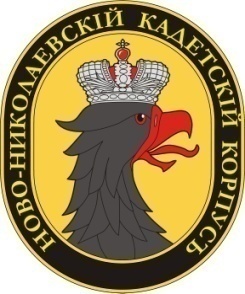 «НОВО-НИКОЛАЕВСКIЙ КАДЕТСКIЙ КОРПУСЪ СПАСАТЕЛЕЙ»630089, Новосибирск, 89                                                         тел/факс (383) 2676801Ул. А. Лежена, 22                                                                        E-m: spasatel-k@mail.ru                                                                                   «УТВЕРЖДАЮ»                                      Директор МБОУ СОШ №7, Отличник народного просвещения РСФСР,                                      Полковник КК                                                      А.А. ЛуценкоЛИЧНЫЕ ДОСТИЖЕНИЯ КАДЕТ 11 «С» КЛАССА ВЫПУСКА 2015 ГОДАВыпуск 2015 года прошёл в год великого праздника: 70-летия Победы русского народа над гитлеровской Германией в Великой Отечественной войне 1941 – 1945 г.г.  Кадеты приняли участие в 42 мероприятиях Вахты Победы: всероссийских, областных, городских и районных. Многие стали победителями международных и всероссийских спортивных и творческих соревнований и конкурсов.Кроме того, выпуск 2015 года стал 15-тым выпуском кадет-спасателей школы №7 Дзержинского района города Новосибирска.Офицер-воспитатель, полковник в.с.                            Аскеров Ф.А.О.Классный руководитель                                                   Медведева В.М.Приведённые выше материалы, думаю, позволят составить определённое представление о системе работы кадетского образовательного подразделения в образовательном пространстве средней школы, профессионального училища или учреждения среднего специального образования. Но не всё можно сказать в строках официального документа.VI. За строкой официальных документов.Действительно: не всё можно сказать строками официальных документов. В этом разделе я хочу представить мысли кадет, офицеров ННККС школы №7 города Новосибирска. Нет так важно кто, что написал. Важны чувства и мысли автора. А читатель пусть оценивает сам.Сердце спасателя.«СПАСЕНИЕ ЛЮДЕЙ – ДОСТОИНСТВО ОТВАЖНЫХ». Эти слова я впервые увидел и прочитал в Академии МЧС в Москве в 2007 году, когда ездил туда в составе сводной группы кадет-спасателей нашей школы, совсем недавно ставших таковыми.За полгода до этого мы приняли клятву кадета-спасателя. И мы были первыми. Нам – первому составу кадетских классов «Спасатель» школы №7 города Новосибирска генерал-майор Сафиуллин Данияр Эльгизарович вручил Знамя, под сенью которого мы уже пятый год учимся быть спасателями.Тогда я просто очень хотел быть в строю кадет МЧС. Мне нравилось всё: форма, снаряжение, разводы, построения и соревнования….Сегодня, по прошествии этих лет, я начал задумываться о сути службы спасателей.  Служение и спасение. Милосердие. Эти слова я слышал от нашего «военного» батюшки – протоиерея Дмитрия. Он по благословению Архиепископа Новосибирского и Бердского  Тихона освящал наше кадетское знамя. Служить – беззаветно отдавать себя какому-либо делу. Спасать – рисковать собой во имя спасения кого-то. Милосердие – благое дело. Служить, спасать, милосердствовать – делать дело!Дело доброе и нужное. Значит, смысл службы спасателя – творить милосердное дело во имя спасения жизни других людей.Но ведь и сам спасатель – всего лишь человек. И ему свойственны все слабости человека. А спасать других – это рисковать собой, оказываться в самому в опасной для себя ситуации. Все ли могут делать это.Глядя на своих старших товарищей – офицеров Главного управления МЧС России по Новосибирской области, я убедился – многие.Постоянно следя за обстановкой в стране по сводкам МЧС, убедился, что не все.В сложной, опасной для жизни ситуации многие показывают чёрные стороны души своей: слабость, трусость, подлость. Изменяют своему долгу – обязанности, принятой на себя добровольно.Я знаю людей, лично и много лет, - ликвидаторов Чернобыльской аварии, которые сознательно рисковали собой ради спасения жизни людей.Они болеют, умирают, но  совесть их чиста – они выполнили свой долг  воина и гражданина. С них беру я пример.*******… Нет пулемётов, нет орудий,Невидимый  повсюду враг.Но вопреки всему, мы – людиПостроили тот саркофаг.В 2003 году о таких людях, о карауле Героя Советского Союза Телятникова, о воинах,  шагнувших навстречу невидимому врагу позднее, о спасателях  писал наш директор в своём стихотворении «Саркофаг». Таких людей много. Я вижу таких людей на наших встречах и занятиях. Говорю с ними и беру с них пример.Но об одном из спасателей, которых встретил я на своём кадетском пути за эти четыре года, я хотел бы сказать особо. Назвать его по имени.Когда мы узнали на разводе об аварии на Саяно-Шушенской ГЭС, мы поняли, что это беда. Когда мы узнали, что на место аварии выезжают офицеры и сотрудники нашего Главного управления, мы понимали как это важно. Мы завидовали им. Нам хотелось оказаться на их месте. Романтика подвига.Но потом мы узнали о предательстве некоторых сотрудников на ГЭС. Они отвечали за спасение людей, а когда пришла беда, струсили и бежали. Мерзость! Чёрная сторона души. Не выдержали испытания бедой.Потом мы узнали, что на месте аварии находится генерал Сафиуллин. Нормально. Где же ему ещё быть в такой момент?Узнали и забыли. Всё шло ровно.Но потом мы узнали, что Данияр Эльгизарович в госпитале. Не выдержало, взорвалось сердце спасателя. Не плотина. Сколько же тревоги и боли прошло через генеральское сердце?!Мы посылали ему СМСки. Он выздоровел и вновь встал в строй.Вот тогда я, вероятно, и понял окончательно, зачем встал в строй кадет-спасателей.Затем, чтобы учится спасать людей. Научится, стать полноправным членом братства спасателей. И стать похожим на таких офицеров как генерал Сафиуллин.Служить во имя милосердных дел и в том виде своё личное, человеческое достоинство.Юный сержант.Сержант заплакал, проходя в строю парадном,Сержант заплакал: плохо взвод прошёл,Кто принимал парад, все улыбнулись:Сержанту нашему двенадцатый пошёл.Кадета клятву в этот день давалиВ строительном училище мальчишки,И кое-что уже, наверно, понимали,Сменив на форму детские пальтишки.А мы стояли, отдавая честь идущим ротам,В рядах которых шли совсем ещё юнцы,И сами на себя в тот день мы приняли заботу,Что не смогли нести их мамы и отцы.Кадетской клятвы день не канет в Лету,Он в наших и кадетских жив сердцах,Честь, польза, Родина – девиз кадета,Вот батальон прошёл. И слёзы на глазах.Январь 2004 г.ГЕНЕРАЛ.   Страна наша велика и могуча. Это знает каждый. Велика она просторами, могуча своими людьми. Одного из таких людей мне посчастливилось встретить на Урале – Каменном поясе Великой России. Коренастый, сохранивший в свои 55 лет упругость походки и физическую силу, боевой генерал-лейтенант мирного времени. Как и всех преданных Родине, сильных и мужественных офицеров, его выбросили     из армии нынешние правители. Сильных и умных всегда боятся. Тем более те, кто поставил перед собой задачу уничтожить страну, веками противостоящую мировому злу.Он пришёл к нам с искренним желанием заниматься кадетами.Область, где мы работали – один из немногих регионов, где кадетские школы- интернаты стали учреждениями, по настоящему помогающими ребятам выжить в современном жестоком мире, получить образование и профессию и не превратиться в цепных элитных псов современных временщиков, сидящих в московском Кремле.  Генерал ходил быстро. Он вообще очень живой и деятельный человек, стремящийся скрыть свою природную доброту по внешней маской суровости. Когда он надевал форму, казалось, что в ней он и родился. Кадеты замирали. Но иногда Генерал «затихал»: он начинал прихрамывать, движения давались ему с трудом, видно было, что ему больно.Как всякий офицер, прошедший Афганистан, Генерал трепетно относился ко всему, что было связано с исполнением нашими воинами  интернационального долга. И как-то в феврале, в годовщину вывода наших войск из Афганистана, у Генерала появилась идея включить  кадетов из профессиональных училищ в состав войск, выходящих на торжественное построение у памятника землякам, погибшим при исполнении воинского и интернационального долга. Мы вышли. И это действительно произвело огромный эффект: прежде всего  ребята почувствовали себя членами воинского братства, а руководство области  и военачальники  округа вдруг увидели кадетов из ПТУ….Когда вернулись в училище, Генерал начал за обедом рассказывать.  Одну из высших наград страны, гордо именовавшейся тогда Союзом Советских Социалистических Республик, Генерал получил за операцию в привычно «горячей» точке мира.  Ему была поставлена предельно  простая и практически невыполнимая  служебно-боевая задача: десантироваться, пройти по столице недавно ещё «братской» страны и, стараясь не нанести урона войскам и полиции эвакуировать Советское посольство.Под огнём противника поставленная боевая задача была выполнена. Посольство было эвакуировано без потерь. Но ценой этого успеха стали жизни нескольких бойцов Генерала.Во время вручения награды в Кремле, Генерала в шутливой форме похвалили за малые потери. Генерал шутки не принял. Ответил почти грубо: «Если бы они с палками на нас кидались, мы не потеряли бы ни одного…».Почему он так ответил? Просто ему претило прозвучавшее  в словах одного из высших руководителей страны неуважение к бойцам, которые своей смертью и воинским мастерством предотвратили «плановые потери». Генерал такими вещами не шутил. Он помнит всех, кого потерял за годы войн, проходивших в мирное время, считает себя обязанным им своей жизнью.Генерал человек весёлый, но об одном эпизоде войны в Афганистане он рассказывал со слезами на глазах.  Это была не боевая операция. Генерал рассказывал о детях, афганских детях, которых наши воины и медсёстры   попытались хоть немного избавить от тягот и ужасов гражданской войны.В ходе боевых действий в расположении наших частей оказались несколько десятков афганских ребятишек. Девать их было некуда, и Генерал принял решение о создании некоего «военно-полевого интерната». Дали воспитателей из числа наших и афганских военнослужащих, приставили медсестёр. Хотели вырастить будущих защитников свободного Афганистана. Через несколько месяцев кто-то из афганцев предал. Басмачи захватили «интернат» и убили всех, кто ухаживал за детьми. Убили и большую часть детей, остальных увели с собой. Эти потери для Генерала остались навсегда самыми тяжелыми.   У Генерала есть семья, растут внуки. Его последний плацдарм, который Генерал никогда и никому не сдаст. Спаси его Бог!САРКОФАГ.Нам было очень не привычно:Нет канонады, нет атак.Солдаты гибнут батальонами,А мы возводим саркофаг.Кто виноват в беде народной?Об этом можем лишь гадать:Вот застрелился академик.И некому над ним рыдать.Пошли к нам беды чередой.Войною взорван весь Союз.Но с той чернобыльской бедойК нам лёг на плечи тяжкий груз.Да, тяжкий груз проблем неисчислимых.Открытых, тайных – что скрывать?И сотни, тысячи больных неизлечимых,Которым неохота умирать.Нет пулемётов, нет орудий,Невидимый  повсюду враг.Но вопреки всему, мы – людиПостроили тот саркофаг.ПРИВЫЧНЫЙ ВЫВИХ.                                                                                                  Мастеру производственного обучения,                                                                                                штукатуру-маляру Смирновой Татьяне                                                                                               Николаевне.Вы когда-нибудь пробовалиШтукатурить и делать русты?Вроде дело совсем не сложное,Только тянется дело всю жизнь….Десять лет проработай на стройке,И поймёшь, сколько стоит раствор.И как плечи болят,Словно только чтоРазгрузила ты угля вагон.А ещё мне хотелось сказать вам,Господа, что живут без тревог,Научить маляра очень сложно,Могут это лишь Таня да Бог.МИНИСТР.                                                                          Нестерову В.В. Министру образования Правительства Свердловской области.Не надобно вершить дела,Когда не ради человека….И эта заповедь жила В твоей душе всегда, от века.Что делал ты – всё для людей.Ты душу вкладывал не в камень,Ты верил в главное – в детей,Ты ради них был твёрже стали.И под суровостью пытаясь скрытьРанимость творческой души,Ты продолжал дерзать, творить,Ты любишь жизнь, ты жить спешил.Что  сделал ты, не каждый сможетНе то, что сделать, а понять,Величье мыслей, дел величье,Дай Бог коллегам перенять.Учитель истинный, от БогаТы наш учитель и Министр,Тобой проложена дорогаПо ней идём, хоть путь тернист.VII. Методические материалыПриведённые ниже материалы могут быть полезны для работы по организации структурного кадетского подразделения в рамках школы, училища, учреждения СПО. Некоторое несоответствие в названиях документов современному названию структурного подразделения школы обусловлено тем, что они были приняты в более ранний период.                                                                             УТВЕРЖДАЮ                                                                    Директор МБОУ СОШ-7:                                                                    Полковник КК, к.п.н.                                                                    «    »          2014 г.          А.А.ЛуценкоС Ц Е Н А Р И ЙСТРОЕВОЙ ЧАСТИ празднования Дня Защитника Отечества чинами  Учебного батальона «ННККС» Дата и время: 21 февраля 2014 г. ,с 11:15 до 11:50Участники:  Учебный батальон «ННККС» , господа офицеры УБ и преподаватели, родители кадет, почётные гости.Место: большой спортивный зал МБОУ СОШ-7Форма одежды: парадная, летняя, для строя, в фуражках Условные сокращения:                                        С – старший (ведущий, директор МБОУ СОШ-7),                                         ПСД – Председатель Совета Директоров ККР,                                         КП – командующий построением,                                         В – войска ,                                         ЗГ – Знамённая группа,                                                                                  О – господа офицеры,                                         Т – трансляция (звукового сопровождения)                                          Л - линейныеХОД ТОРЖЕСТВ :1.В. выстроены на месте построения в линию взводных колонн с левой стороны зала, считая от входа, лицом к центру зала, у сцены, ЗГ. – у входа в зал, лицом к торцевой /дальней/ стене зала, КП – в 2-3-х шагах от «центра» войск, ближе к войскам, С. появится с правого фланга В..Все стоят в положении «Вольно», в готовности.2.ПСД, находящийся у столов для принятия Клятвы, командует: «Корпус, под Государственный Флаг России и Знамя Ново-Николаевского Кадетского Корпуса  Спасателей – СМИРНО! Равнение на –ПРАВО !» По этой команде, О. берут под козырёк, В. принимают положение «смирно, равнение направо», со словами : «Парад…» Л. выходят на свои посты вдоль правой стены зала (смотря от входа), поворачиваются налево, берут карабины из положения «на плечо» в положение «к ноге», по команде «На-кра-УЛ!» берут карабины в положение «На-караул»; ст. знамёнщик  ЗГ командует ЗГ: «На пле-ЧО! Шагом-МАРШ!»,и ЗГ начинает движение на место для Знамени и Флага, по залу, против часовой стрелки. С первым шагом ЗГ, Т играет марш «Гренадер» – вплоть до постановки Знамени на правый фланг строя, по командам старшего знамёнщика .3. ПСД командует, а КП дублирует: «ВОЛЬНО !», и все принимают положение «вольно», Л. Берут карабины «к ноге». .4. КП командует: «Парад, СМИРНО! Для встречи слева, на кра-УЛ!», при этом О. берут под козырёк, В. делают «равнение налево»,Л берут карабины «На-караул»,  КП., салютуя шашкой,  начинает сближение с  С. . КП докладывает, с последним шагом и пристановкой ноги и опусканием шашки: «Господин Полковник, Учебный батальон Ново-Николаевского Кадетского Корпуса  Спасателей по случаю Дня Защитника Отечества,- построен. Командующий парадом – /чин, фамилия/». После доклада, КП делает шаг вправо и поворот налево.5. С. поворачивается направо, к строю УБ и  здоровается с ним : «Здравствуйте, господа кадеты Учебного батальона!».В. отвечают: «Здравия желаем, г-н Полковник! С. поздравляет: «Поздравляю вас с Днём Защитника Отечества!» В. отвечают троекратным «Ура».                                                                                                     6. С. поворачивается кругом и следует на своё место к центральному столу, а КП – к своему взводу.7. С. командует: «ВОЛЬНО !», КП дублирует команду, В. принимают положение «вольно!», Л. Берут карабины «К ноге».КП вкладывает шашку в ножны.8. Старшее лицо  ( директор МБОУ СОШ-7) кратко поздравляет присутствующих с торжественным событием, заканчивая речь словами : «Торжества,  Ново-Николаевского Кадетского Корпуса Спасателей в честь Дня Защитника Отечества, -начать! УРА, Господа!», после чего войска кричат троекратное «Ура», Т. включает запись «Государственного Гимна Российской Федерации». С первыми тактами Гимна,О. и В. принимают положение «смирно», О. берут под козырёк, Л. Берут карабины в положение «На-караул».9. По окончании Гимна РФ, Старшее лицо (директор МБОУ СОШ-7) командует: «ВОЛЬНО !», КП. дублирует команду, и все О. и В. принимают положение «вольно», Л. Берут карабины «К ноге».10. Старшее лицо  объявляет о зачтении приказа о поощрении  господ офицеров, кадет . ПСД зачитывает приказ, затем он и Ведущий вызывают отличившихся к себе и вручают  награды. Возможно награждение кадет и офицеров представителями других структур. Возможны выступления почётных гостей. Трансляция при этом проигрывает марши .15. ПСД, по знаку Старшего лица , командует: «Корпус, под  Государственный Флаг России и Знамя Ново-Николаевского  Кадетского Корпуса  Спасателей – СМИРНО! Равнение на-ПРАВО (или – для встречи справа, на кра-УЛ!») !» О. берут под козырёк, Л. берут карабины «на-караул» при словах «На кра-УЛ!») ЗГ, по командам старшего знамёнщика, проходит вдоль строя, по часовой стрелке, и уносит Знамя СКК в указанное место. Т. играет марш «Гренадер» - вплоть до выноса Знамени из зала. После выноса Знамён, Л. Берут карабины «К ноге», поворачиваются налево, берут карабины «На руку» и выходят из зала.16.После выноса Флага и Знамени, выхода Л., С. командует: «Вольно!», ПСД дублирует команду, все принимают положение «вольно».17. Старшее лицо ( Ведущий- директор МБОУ СОШ-7) объявляет о дальнейшем ходе торжеств и о действии войск . Командиры разводят В. куда следует, участники праздника следуют, куда указано, и торжества продолжаются по местам дислокации согласно плана. Во время развода возможно транслировать по Т. Военные марши.            Составил: Председатель Совета Директоров ККР,            Шеф ННККС:                              Генерал-Лейтенант КК                   Н.В.БОРДЮГ                                                                                  УТВЕРЖДАЮ                                                                    Директор МБОУ СОШ-7:                                                                    Полковник КК,                                                                     «    »          2015 г.          А.А.ЛуценкоС Ц Е Н А Р И ЙСТРОЕВОЙ ЧАСТИ празднования Дня 70-летия Великой Победы чинами  Учебного батальона «ННККС» Дата и время: 9 Мая 2015 г.,с 10:45 до 12:30Участники:  Учебный батальон «ННККС», господа офицеры УБ и преподаватели, родители кадет, почётные гости, зрители – жители района.Место: Монумент в память воинов, умерших от ран, Парк «Берёзовая роща»Форма одежды: парадная, летняя, для строя, в фуражках, беретах /для кадет в строю/, бескозырках /морские классы/ Условные сокращения:                                        С – старший (ведущий, директор МБОУ СОШ-7),                                         ПСД – Председатель Совета Директоров ККР,                                         КП – командующий построением,                                         В – войска ,                                         ЗГ – Знамённая группа,                                                                                  О – господа офицеры,                                         Т – трансляция (звукового сопровождения)                                         ПК – почётный караул (с шашками, карабинами, либо       автоматами /макеты/ -  каждая из трёх смен, со своим видом оружия)ХОД ТОРЖЕСТВ :1.В. прибывают по определённому маршруту от МБОУ СОШ-7 к  Монументу в Парке «Берёзовая роща» и выстраиваются на месте построения в линию 2-3-х ротных колонн с правой стороны монумента, ЗГ. – на правом фланге строя, КП – в 2-3-х шагах от «центра» войск, ближе к войскам, С. появится с правого фланга В..Все стоят в положении «Вольно», в готовности.2.ПСД, находится у ПК, располагающегося на исходной позиции в 50 шагах от Монумента, лицом к Монументу.4. КП командует: «Парад, СМИРНО! Для встречи слева, на кра-УЛ!», при этом О. берут под козырёк, В. делают «равнение налево»,члены ПК, вооружённые карабинами, берут карабины «На-караул»,  КП.  начинает сближение с  С. . КП докладывает, с последним шагом и пристановкой ноги: «Господин Полковник, Учебный батальон Ново-Николаевского Кадетского Корпуса  Спасателей по случаю празднования 70-летия Победы - построен. Командующий парадом – /чин, фамилия/». После доклада, КП делает шаг вправо и поворот налево.5. С. поворачивается направо, к строю УБ и  здоровается с ним : «Здравствуйте, господа кадеты Учебного батальона!».В. отвечают: «Здравия желаем, г-н Полковник! С. поздравляет: «Поздравляю вас с 70-летием Победы!» В. отвечают троекратным «Ура».                                                                                                     6. С. поворачивается кругом и следует на своё место к центру Монумента, а КП – к правому флангу строя.7. С. командует: «ВОЛЬНО !», КП дублирует команду, В. принимают положение «вольно!», чины ПК с карабинами берут карабины «К ноге».8. Проходит церемония поздравления присутствующих жителей района и кадет с Днём Победы должностными лицами района, ветеранами. Речи завершаются включением записи «Государственного Гимна Российской Федерации» или исполнением его оркестром. Перед исполнением Гимна РФ должностное лицо может сказать: «УРА!», тогда В. отвечают ему троекратным «Ура!». С первыми тактами Гимна. О. и В. принимают положение «смирно», О. берут под козырёк, чины ПК с карабинами берут карабины в положение «На-караул».9. По окончании Гимна РФ, Старшее лицо (директор МБОУ СОШ-7 или один из распорядителей на празднике) командует: «ВОЛЬНО !», КП. дублирует команду, и все О. и В. принимают положение «вольно», чины ПК с карабинами берут карабины «К ноге».10. Ведущий праздника объявляет о дальнейших выступлениях, затем – о возложении венков и цветов к Монументу. Вместе с представителями районных предприятий и организаций, кадеты «ННККС» возлагают цветы к Монументу. Все венки могут нести попарно кадеты, в сопровождении. За венком, представителя той или иной организации или предприятия.11.По окончании возложения цветов КП командует: «Парад, СМИРНО! К торжественному маршу, поротно, 10 метров дистанции, напра-ВО! На пле-ЧО! Шагом-МАРШ!», и, под звуки марша, начинает движение мимо Монумента, подав команду, при приближении к нему: «СМИРНО, равнение на-ПРАВО!» В. делают равнение направо и проходят торжественным маршем мимо Монумента. После прохождения места расположения Монумента, КП командует: «ВОЛЬНО!», В. идут вольно до места, указанного КП, останавливаются по его команде. К В. подходит С., благодарит за службу, даёт указания и распускает В. Часть кадет идёт на дальнейшие праздничные мероприятия. ЗГ сдаёт Знамёна назначенному офицеру для транспортировки в расположение «ННККС». Вместе со С., КП, ПСД даёт указания  чинам ПК, уже несущим караул,  определяет дальнейшую очерёдность смен, место отдыха кадет и др.11.Начинается несение службы чинами ПК у Монумента до начала митинга, за 15 минут: под командованием разводящего, они следуют строевым шагом к Монументу, останавливаются около него, поднимаются по ступеням, производят смену одного караула другим непосредственно на монументе, у Вечного Огня. Освободившаяся смена спускается со ступеней, останавливается, берёт оружие в положение, указанное разводящим и следует к месту расположения ПК, где сдаёт оружие и затем отдыхает. У Монумента постоянно находится специально назначенный кадет (один из разводящих), а также офицер, следящие за состоянием здоровья несущих караул кадет.  12.После дежурства последней смены, она спускается со ступеней Монумента и останавливается у его подножия. К ней организованно, по команде, подходят ещё 2 смены, вооружённые другими видами оружия, образуя подразделение из 4 человек в ряд и 3 ряда в глубину, всего 12 человек. По команде разводящего или офицера: «На ру-КУ!», карабины берутся «на руку», автоматы, в положении «на грудь», за цевьё, шашки находятся в положении «на плечо». После команды: «Шагом-МАРШ!», группа начинает движение строевым «церемониальным» шагом к месту расположения ПК, там, по команде, останавливается, берёт карабины «к ноге», шашки вкладываются в ножны. Присутствующие командиры благодарят кадет за службу, дают указания о дальнейшем ходе мероприятий, ПК расходится. По команде, оружие сдаётся, затем переправляется в расположение «ННККС». РазрешениеРоссийская Федерация, (город), _______________________                                                               (дата, месяц, год) 	Я, гражданин (ка)  ______________________________________________________                                                                    (ФИО, дата, месяц, год рождения) паспорт: ___________________________________________________________________ (серия, №, выдан кем, код подразделения, когда), постоянная регистрация: _____________________________________________________                                                       (город, улица, дом, корпус, квартира, район, область, Россия)действующий (ая) как законный представитель, на основании статьи 28 п. 1 ГК РФ даю разрешение своему несовершеннолетнему (ей) сыну (дочери) ________________ ___________________________________________________________________________             (ФИО,  дата, месяц, год  рождения, паспорт: серия, №, выдан кем, код подразделения, когда) постоянная регистрация:_____________________________________________________                                                              (город, улица, дом,  корпус, квартира, район,  область, Россия)на выезд из города __________________________________________________________                                         (название города,  района, область) в составе делегации  ________________________________________________________                                               (наименование учебного заведения города)в________________________________________________________________________ на любом виде транспорта и обратно в сопровождении  __________________________________________________________________________________________________________________________________________________________________________ (ФИО, дата, месяц, год рождения, паспорт: серия, №, выдан кем, код подразделения, когда, постоянная регистрация: город, улица, дом, корпус, квартира, район, область, Россия) с ____________ по _________________.   (дата, месяц, год)           (дата, месяц, год) Предоставляю гр. ______________________________________________________                                                                                                            (ФИО) на время поездки в случае возникновения необходимости право на решение всех вопросов по защите прав и законных интересов моего несовершеннолетнего ребенка, разрешаю, чтобы сопровождающий принимал на себя ответственность за жизнь 
и здоровье моего ребенка. 	С программой _________________________________________________________ и условиями размещения участников ознакомлен(а) и даю разрешение своему (ей) несовершеннолетнему (ей) сыну (дочери) ___________________________________________________________________________                                                                             (ФИО)                                                                                                                                                                                                                                                                                             на питание в учреждениях общественного питания, участие в пеших, автобусных экскурсиях, пребывании на свежем воздухе и других основных и дополнительных мероприятиях программы Форума._________________________________    ________________________________________                 (личная подпись родителя)                                                       (ФИО родителя)____________________________________________     ________________________________________________       (подпись руководителя учебного учреждения)                                                (ФИО руководителя)КОДЕКС ЧЕСТИ ОФИЦЕРА КАДЕТСКОГО КОРПУСА(КОУ МОиН РФ)    Офицер в России – исторически звание высочайшее. Честь – его внутреннее достоинство, верность, доблесть, благородство, чистая совесть, отвага, мужество, героизм, воля, почёт и уважение. Честь – главная драгоценность офицера, священный долг которого сохраняет её в чистоте и безупречности. Честь оберегает достоинство офицерского звания, обязывает совершать отличные поступки, великие дела, правильно наставлять молодёжь. Честь побуждает офицеров и их подопечных (воспитанников, кадет) быть цветом нации, воплощением высокого духа и нравственности, рыцарства, высокого служения Родине.     Офицеры и кадеты – особое братство, сплочённое общими интересами и духовными ценностями, единым мировоззрением и доктриной, вековыми традициями, корпоративной солидарностью и этикой.    Долг чести обязывает офицера:Знать и любить Россию, быть благородным гражданином и патриотом, служить Отечеству верно, защищая его от внешних и внутренних угроз, не падать духом ни при каких обстоятельствах, не останавливаться ни перед какими препятствиями.Сохранять верность России, принятой офицером воинской присяги на верность РФ,  Знамени, Корпусу, ни при каких условиях не допускать измены и предательства, сознавать личную ответственность не только за воспитание кадет вверенного ему подразделения, но и за Корпус и Кадетское Дело в целом, за совершенствование искусства воспитателя, командира, наставника.Постоянно помнить о примерах честного и достойного служения великих предков, опираться на их традиции и заветы, изучать историю Армии, Кадетских Корпусов и использовать эти знания во благо укрепления Кадетских Корпусов и боевого искусства, воспитания достойных кадет (воспитанников).Неукоснительно следовать девизу «Служу Родине! Честь имею!» принципу «честь дороже жизни», оберегать и защищать достоинство офицерского и кадетского звания, личную честь, честь своего Корпуса и всех КК России, честь Армии и государства; вкоренять у себя и своих подопечных истинное и высокое честолюбие, побуждающее к преодолению трудностей и опасностей, к славе и подвигам, не позволять унижать себя, не раболепствовать, не терпеть оскорблений.Неустанно культивировать в себе и своих подопечных качества, необходимые истинному гражданину великой России: честность, бескорыстие, правдивость, прямодушие, благонравие, скромность, терпение, постоянство, покровительство слабым, невинным и оскорблённым, дисциплинированность, решительность, волю к победе, «усердие общему делу и верность к службе», прозорливость, самообладание, мужество, смелость, инициативу, физическую ловкость.Быть личностью творческой, самостоятельной в действиях и мыслях; благородной в намерениях и поступках; «чинить дело с рассуждением, а не держаться только устава, как слепой стены», постоянно расширять свой интеллектуальный уровень, расширять культурный кругозор; уметь распознать таланты своих подопечных.Знать государственные законы, воинские уставы и военное дело, быть профессионалом, непрестанно совершенствовать свои знания; всегда вести себя и поступать «как честному, верному и храброму офицеру надлежит»; свои обязанности исполнять ревностно и усердно, постоянно имея в виду пользу службы и государственный интерес – эгоизм и карьеризм противоречат существу государственной службы (неприлично офицеру «отзываться неопытностью», нарушать субординацию, избегать долга службы).Словом, делом личным примером побуждать подопечных проявлять стойкость и силу духа , не пасовать перед трудностями, не проявлять малодушие и трусость, «сражаться до последней возможности». Быть авторитетом и образцом для кадет (воспитанников).Предпочитать честные отношения, не терпя «двойной морали», быть милосердным к слабым и побеждённым, проявлять человеколюбие и гуманность. Учить подопечных кодексам гражданской и военной морали, законам и обычаям войны (военное милосердие).Искусно управлять подопечными, сочетать требовательность с заботой о них, строить отношения с ними на основе доверия и взаимоуважения, во всём поступать по справедливости и долгу порядочности, не использовать служебного положения в личных целях; служить, а не выслуживаться; не создавать атмосферы страха, подозрительности и холопства; не допускать формирования и переноса в окружающую («гражданскую») среду негативного образа Корпуса, кадета, армии.Стремиться стать не просто педагогом и командиром кадет (воспитанников), но и их боевым вождём, идейным вдохновителем, «властелином кадетских сердец», тонким психологом и пропагандистом; уметь побеждать не только «мечом», но и словом, владеть приёмами красноречия, риторики; вести борьбу против разлагающих кадетскую среду антигосударственных, антиобществнных взглядов и учений.Крепить офицерское и кадетское братство; ни словом, ни делом не чинить бесчестия товарищам, но – уважать их, проявлять взаимопомощь и взаимовыручку; удерживать офицеров и кадет (воспитанников) от дурных поступков; почитать скорбной памятью павших в бою за Отечество и навеки ушедших, помнить их честную жизнь и военные подвиги.Неукоснительно соблюдать ритуалы и обряды, поднимающие престиж офицерского и кадетского звания, содействующие воспитанию воинской и кадетской чести: принятие Торжественной Клятвы, посвящение в кадеты и офицеры, приветствие Знамени, триумфальные шествия и парады, воинское приветствие, захоронение с почестями и другие. Уважительно относиться к государственной, воинской, кадетской символике, форме одежды и знакам различия и отличия.Свято чтить своё Знамя как «душу Корпуса», символ доблести и чести, олицетворение связи славного прошлого с достойным настоящим и будущим, напоминание о долге; не забывать, что вручение знамён и штандартов – высшая награда, а их утрата – преступление и позор.Почитать награды всех времён существования нашего государства как отражение подвигов, боевых  и трудовых отличий. Приветствовать всех граждан с государственными наградами и приучать к этому кадет и воспитанников, как и вообще к воинскому приветствию – символу единения воинов и кадет, почтения к мундиру, чину, роду войск, Корпусу, Армии.Соответствовать высокому этическому стандарту, заботиться о чистоте репутации личной и всей офицерской и кадетской корпорации, дорожить своим добрым именем; говорить правду, не лгать, не давать опрометчивых обещаний; быть верным своему слову; не бояться тяжёлых разговоров, не выносить их «на суд общественности», а вести их с глазу на глаз.В любом обществе соблюдать достоинство и правила этикета; не допускать бесчестных поступков; уметь вести беседу и спор; держаться просто, тактично, без заносчивости и чванства; избегать скандалов; по отношению к дамам, слабым, старшим , младшим , равным быть вежливым,  учтивым – рыцарем и джентльменом.Воздерживаться от отрицательных привычек, позорящих воинское и кадетское звание, и приучать к этому подопечных . Несовместимы с честью: клевета,  доносительство, распутство, пьянство, бранные слова, азартные игры, рукоприкладство, участие в финансовых махинациях, бахвальство, грубость, распространение слухов; стараться избегать участия в сомнительных «политических играх»; не курить.И вновь – помнить современный девиз: «Служу Родине! Честь имею!» и девиз офицерский исторический: «Душу- Богу, любовь – женщине, жизнь – Родине, честь – НИКОМУ!».08.03.2008 г.                         Генерал-Лейтенант КК:                 Н.В.Бордюг г.Новосибирск, РФКодекс чести кадета-спасателяПервого Сибирского Кадетского Корпуса Спасателей МБОУ СОШ№7 г. НОВОСИБИРСКА	Первая и главная обязанность юного спасателя – это верность Отечеству.	Ставь выше всего долг перед Отечеством.	Бойся нарушить свой долг: этим ты навсегда посрамишь свое имя.	Береги свою честь, честь классов юных спасателей.	Будь храбрым. Но храбрость должна быть истинная, а не напускная. Заносчивость, свойственная юности, не есть храбрость. Если ты резок и заносчив, значит, ты не мужествен.	Юный спасатель должен быть всегда благоразумным и хладнокровно обдумывать свои поступки.	Будь наблюдательным и осторожным в выражениях.	Будь выдержанным (корректным) и тактичным всегда, со всеми и везде.	Соблюдай дисциплину.	Уважай руководство и верь ему. Никогда не критикуй действия руководителя вообще и при ком-либо особенно. Всякое распоряжение начальника, в какой бы форме оно ни выражалось (предложение, просьба, совет), есть приказание.	С руководителем держись официально.	Честно относись к своим служебным обязанностям.	Одевайся строго по форме и всегда чисто.	Юный спасатель должен быть верен своему долгу и правдив. Без этих качеств кадету нельзя оставаться в классах юных спасателей. Следовательно, не обещай никогда, если ты не уверен, что исполнишь обещание.	Помни всегда, что ты Юный спасатель.                                                                           «Утверждаю»                                                Директор                                     А.А. Луценко                                                Приказ № 07-од  от «30» января 2013 г.ПОЛОЖЕНИЕо структурном подразделении МБОУ СОШ №7 города Новосибирска«Первый Сибирский Кадетский Корпус Спасателей».1.Общие положения.1.1. Первый Сибирский Кадетский Корпус Cпасателей (далее Корпус Спасателей) – структурное подразделение МБОУ СОШ №7 города Новосибирска, созданное на основе Устава школы для координации работы кадетских классов «Спасатель»,  повышения качества их работы по гражданскому, героико-патриотическому воспитанию обучающихся в кадетских классах «Спасатель», освоения кадетами-спасателями программ дополнительного образования «Школа безопасности», «Юный спасатель», их подготовки к воинской службе, соблюдения и сохранения  исторических традиций кадетского образования в России.1.2. Руководство Корпусом Спасателей осуществляет директор МБОУ СОШ №7. Директор МБОУ СОШ №7 может назначить для непосредственного руководства текущей работой Корпуса Спасателей иное лицо (Шефа Корпуса Спасателей), имеющее соответствующее образование и квалификацию.1.3. Корпус Спасателей, как структурное подразделение школы,  объединяет в своём составе кадетские классы «Спасатель» и обеспечивает своей деятельностью выполнение задач по гражданскому и героико-патриотическому воспитанию кадет-спасателей, освоению ими специальных навыков спасателя МЧС. Корпус Спасателей  организует участие кадет-спасателей в соревнованиях, военно-патриотических акциях, обеспечивает связь школы с Кадетскими образовательными учреждениями Минобрнауки России, силовых структур Российской Федерации,  военно-патриотическими объединениями, Казачьими войсками России, Русской Православной Церковью, иными, родственными по духу и задачам Корпусу Спасателей, общественными организациями России и зарубежных стран.2. Структура Корпуса Спасателей.2.1. Структура и штатное расписание Корпуса Спасателей как подразделения МБОУ СОШ №7 устанавливается приказом директора МБОУ СОШ №7.2.2. Корпус Спасателей включает в себя кадетские классы «Спасатель» МБОУ СОШ №7, штаб Корпуса Спасателей, временные подразделения и группы, создаваемые для решения ограниченных во времени задач, Совет выпускников кадетских классов «Спасатель», Родительский Комитет кадетских классов «Спасатель» и Совет ветеранов кадетского движения города Новосибирска и Новосибирской области.2.3. Корпус Спасателей имеет Знамя Корпуса, форму офицеров и кадет-спасателей, предусмотренную для Кадетских Корпусов Минобрнауки России с собственной символикой, систему чинов кадет и офицеров Корпуса, определяемую Советом Директоров Кадетских Корпусов Минобрнауки России. Корпус Спасателей ведёт свою хронику для сохранения традиций кадет-спасателей Сибири в Российской Федерации.3. Финансирование и имущество Корпуса Спасателей.3.1. Финансирование деятельности Корпуса Спасателей осуществляется в порядке финансирования, предусмотренном для структурных подразделений МБОУ СОШ №7.3.2. Имущество, используемое для решения задач Корпуса Спасателей, как структурного подразделения школы, является имуществом школы, приобретается, учитывается, хранится  и списывается в установленном для учреждения порядке.3.3. Ответственность за сохранность данного имущества несут лица, с которыми заключён договор о материальной ответственности.4. Ликвидация и реорганизация Корпуса Спасателей.4.1. Корпус Спасателей может быть ликвидирован или реорганизован по решению директора школы как и всякое иное структурное подразделение школы.                                                             «УТВЕРЖДАЮ»                                             ДИРЕКТОР                        А.А. ЛУЦЕНКО                                             Приказ № 07-од от «30» января 2013 годаУСТАВкадетских классов «Спасатель» Муниципального Бюджетного Общеобразовательного Учреждения города Новосибирска Средняя общеобразовательная  школа №7.1.Общие положения.Настоящий Устав является локальным актом МБОУ СОШ №7 и обязателен для исполнения всеми участниками образовательного процесса в кадетских классах «Спасатель» школы.Настоящий Устав не может противоречить Уставу МБОУ СОШ №7.Настоящий Устав регулирует взаимоотношения между участниками образовательного процесса в кадетских классах, как между собой, так и с иными работниками школы, её учащимися и родителями учащихся, не входящими в состав кадетских классов.Устав кадетских классов составлен в соответствии с Конституцией РФ, законодательством России и Новосибирской области, Уставом муниципального образования город Новосибирск, Уставом МБОУ СОШ №7, традициями общевоинских уставов Вооружённых Сил Российской Федерации и русского кадетского движения.Срок обучения в кадетских классах МОУ СОШ №7 не засчитывается в срок военной службы, гражданской государственной или муниципальной службы, службы в территориальных органах и войсках МВД, МЧС, ФСБ, ФТС и других «силовых» структур РФ.Организация кадетских классов «Спасатель» определяется штатным расписанием школы. Штатное расписание разрабатывается с учётом целей и задач кадетских классов и утверждается директором МБОУ СОШ №7.2.Основные задачи кадетских классов.2.1. Задачи кадетских классов «Спасатель»:Формирование у кадет общей ориентации на профессию кадрового военного, военно-специальную или государственную службу, при соблюдении принципа добровольности профессионального  выбора каждого кадета по выпуску из кадетских классов.Разностороннее развитие личности обучающихся, выработка у них высоких нравственных качеств, психологической устойчивости, любви к Родине и готовности к её защите.Подготовка кадет  интеллектуально развитым, физически крепким, выносливым, дисциплинированным человеком, способным стойко переносить все тяготы и лишения воинской и государственной службы.Воспитание у кадет высокого чувства гражданской ответственности и патриотизма, сознание общественного и воинского долга, любви к своей Родине – России,  военной службе и профессии спасателя МЧС России.Организация образовательного процесса.3.1. Организация образовательного процесса в кадетских классах строится на основе учебного плана и расписания занятий, которые разрабатываются и утверждаются директором МБОУ СОШ №7 в порядке, установленном органами управления образованием города Новосибирска.3.2. Обучение в кадетских классах ведётся на русском языке.В процессе  воспитания и обучения кадет  используются разнообразные формы и методы классных и внеклассных занятий, обеспечивающие формирование у кадет высоких моральных, психологических и воинских качеств, сознательное и прочное усвоение ими основ наук, развитие умственных способностей и социальной активности, выработку навыков самостоятельной работы и умение применять полученные знания на практике, хорошее физическое развитие и закалку.Кроме классных занятий используются и другие формы учебно-воспитательной работы:Программы дополнительного образования, отвечающие целям и задачам создания кадетских классов.Полевые выходы.Участие в спасательных операциях в соответствии с действующим законодательством РФ.Экскурсии в воинские части, подразделения спасателей, профильные образовательные учреждения высшего, среднего и начального профессионального образования.Осуществление совместно с образовательными учреждениями высшего, среднего и начального программ предпрофильного и профильного обучения кадет-спасателей.3.5. Продолжительность учебного года определяется органами управления образованием Новосибирской области, города Новосибирска. Кадеты, в рамках реализации программ предпрофильного, профильного обучения и программ дополнительного образования принимают участие в полевых учебных сборах, соревнованиях, способствующих повышению уровня их тактико-специальной и физической подготовки, но не более 30 календарных дней.3.6. Дисциплина в кадетских классах поддерживается на основе уважения человеческого достоинства участников образовательного процесса, традициях русских общевоинских уставов и русского кадетского движения. Применение методов физического и психологического насилия не допускается.Участники образовательного процесса.4.1. Участниками образовательного процесса в кадетских классах «Спасатель» являются кадеты, педагогические и технические работники, руководители школы, родители кадет-спасателей (их законные представители).4.2. В кадетские классы принимаются учащиеся 5-х – 10-х классов, годные по состоянию здоровья, уровню общеобразовательной и физической подготовки.4.3. Первоочередным правом приёма пользуются дети из неполных семей, сироты, дети, находящиеся под опекой, дети военнослужащих, дети ветеранов боевых действий, действовавших на стороне России.4.4. Зачисление учащихся производится на основании доброй воли кандидата в кадеты,  заявления родителей ребенка (законных представителей) в период с 15 мая по 30 августа текущего календарного  года.4.5. Кадеты-спасатели  имеют право на:Бесплатную общеобразовательную подготовку в соответствии с государственными  образовательными стандартами.Бесплатное дополнительное специальное образование, в том числе и в рамках профильного и предпрофильного обучения.Получение платных образовательных услуг, в соответствии с индивидуальными наклонностями и интересами.Психологическую помощь и защиту своих интересов со стороны администрации школы, органов управления образованием.Уважение человеческого достоинства, свободу совести и информации.4.6. Кадеты обязаны:Знать и строго выполнять Устав МБОУ СОШ №7, настоящий Устав, Правила внутреннего распорядка МБОУ СОШ №7.Выполнять приказы и распоряжения директора школы, своих командиров и начальников в части организации учебно-воспитательного процесса, распорядка дня, соблюдения требований обеспечения безопасности жизнедеятельности учреждения, всех участников образовательного процесса в МБОУ СОШ №7.Упорно и настойчиво овладевать знаниями.На занятиях внимательно слушать преподавателей и инструкторов, активно работать, аккуратно и самостоятельно выполнять все учебные задания. Уважать права, честь и достоинство всех других участников образовательного процесса в МБОУ СОШ №7. Быть всегда по форме и аккуратно одетыми, иметь короткую стрижку, девушки – аккуратную деловую причёску.Беречь имущество школы. Закалять своё здоровье, воспитывать волю и характер, регулярно заниматься спортом. Строго соблюдать правила личной гигиены.Быть трудолюбивым.Дорожить честью школы, славой и традициями Вооружённых Сил России, войск и учреждений МЧС РФ. Соблюдать установленные воинские ритуалы. Беречь и защищать Знамя Кадетских классов «Спасатель», Флаг МЧС РФ, символы  России, Новосибирской области и города Новосибирска. С глубоким уважением относиться к государственным символам Российской Федерации: Гербу, Флагу, Гимну. Любить и уважать историю России, чтить память и традиции предков. С честью носить  форму  кадета-спасателя.4.7. Грубыми нарушениями настоящего Устава считаются:Оскорбление Государственных символов Российской Федерации, Знамени Кадетских классов «Спасатель», Флага МЧС, циничное отношение к исполнению воинских ритуалов.Оскорбление товарищей, педагогов, офицеров,  сотрудников школы, родителей (законных представителей) учащихся. Совершение уголовно или административно наказуемых деяний. Употребление спиртных напитков, курение, азартные игры, нецензурная брань.4.8. Кадеты, добросовестно выполняющие свои обязанности, отличающиеся примерным поведением, высокой успеваемостью, трудолюбием, высоким показателями в спорте и тактико-специальной подготовке поощряются.4.9. К кадетам могут быть применены следующие меры поощрения:Объявления благодарности (командиром отделения, взвода, руководителем Первого Сибирского Кадетского Корпуса Спасателей, директором школы).Награждение почётной грамотой, дипломом. Награждение ценным подарком.Присвоение внеочередного чина кадетского корпуса Минобрнауки России. Награждение от имени органов управления образованием района, города, Новосибирской области. Награждение от имени Администрации Дзержинского района, мэрии города Новосибирска, Главного Управления МЧС, Администрации Новосибирской области.Награждение от имени органов государственной власти Российской Федерации.         -   Награждение от имени Общественного Совета Директоров КОУ                 Системы народного просвещения РФ.            4.10. Поощрения, применяемые к кадетам-спасателям, учитываются в их личной карте и послужной карточке.4.11. За нарушение положений Устава школы, Устава кадетских классов, правил внутреннего распорядка МБОУ СОШ №7 на кадетов может быть наложено взыскание: Объявление замечания. Выговор. Лишение чина КК.4.12. За грубое нарушение настоящего Устава и действия, перечисленные в пункте 4.7. настоящего Устава, кадет может быть исключён из школы с направлением материалов в соответствующие органы власти и правоохранительные органы с соблюдением требований действующего законодательства РФ и Новосибирской области.4.13. Педагогические и технические работники школы, работающие в кадетских классах, имеют все права участников образовательного процесса, предусмотренные Уставом МБОУ СОШ №7.4.14. Родители кадет-спасателей  (законные представители) имеют право: Получать полную информацию об организации учебно-воспитательного процесса в кадетских классах, успеваемости  их детей, их успехах и неудачах. Избирать и быть избранными в родительский комитет МБОУ СОШ №7, родительские комитеты кадетских классов, Родительский Совет Кадетских Классов «Спасатель». Участвовать в общешкольных собраниях, вносить предложения по улучшению организации учебно-воспитательного процесса. Оказывать помощь в организации и проведении массовых школьных дел, развитии школы.4.15. Родители кадет-спасателей (законные представители) обязаны:Строго соблюдать свои родительские обязанности по воспитанию и обучению детей, установленные Семейным Кодексом Российской Федерации.Посещать родительские собрания. Регулярно поддерживать связь с классным руководителем, администрацией школы. Своевременно информировать их  о болезни ребёнка  и иных происшествиях случившимся с ним. Обеспечивать в семье надлежащие условия для обучения, воспитания и всестороннего развития ребёнка.Управление кадетскими классами.5.1. Управление кадетскими классами осуществляет директор МБОУ СОШ №7.5.2. Непосредственный контроль за организацией учебно-воспитательного процесса осуществляет руководитель Первого Сибирского Кадетского Корпуса спасателей (заместитель директора школы  по работе с кадетами (Шеф Корпуса Спасателей).5.3. Вопросы перспективного планирования, организации методической работы, содержания программ по предметам обсуждаются на педагогическом Совете школы.Реорганизация и ликвидация кадетских классов.6.1. Кадетские классы «Спасатель» (Первый Сибирский Кадетский Корпус спасателей) могут быть ликвидированы или реорганизованы в связи с изменением статуса МБОУ СОШ №7, коренными изменениями в кадровом составе, материально-технической базе школы, делающими невозможным продолжение учебно-воспитательного процесса согласно целям создания кадетских классов «Спасатель». ПРИМЕРНЫЕ   ПРАВИЛАношения формы одежды офицерами, нижними чинами, кадетами и воспитанниками                       КАДЕТСКИХ ШКОЛ /КАДЕТСКИХ ШКОЛ-ИНТЕРНАТОВ/ «ОБЩЕВОЙСКОВОГО» ПРОФИЛЯ СИСТЕМЫ НАРОДНОГО ОЮРАЗОВАНИЯ РОССИИВВЕДЕНИЕ Форменная одежда возникла еще в те давние времена, когда появились вооруженные люди и вооруженные группы. Первоначально одно лишь ратное снаряжение отличало воинов от гражданских лиц, но с появлением крупных армий возникла необходимость отличать свои части от противника и в непосредственном бою, и на отдалении. Менялись техника и вооружение, воинам приходилось сражаться в разных природных и климатических условиях, и это вело к изменениям формы одежды, к ее все большему совершенствованию, и процесс этот - воистину бесконечен.В России достаточно единообразная форма одежды появилась уже в начале XVII века, когда учрежденные Иваном Грозным еще в XVI веке стрелецкие полки стали носить унифицированную форму, причем каждый полк имел свой, установленный только для него, цвет одежды.При Петре I вся Русская Армия получила единую, строго регламентированную форму одежды. Впоследствии, при смене Царствующих Особ, в форму вносились свои изменения.Особо красивой и в то же время удобной стала военная форма при Императоре Николае II в 1907-.г. В парадной форме того времени звучали славные «мотивы» Отечественной войны ., триумфа Российского оружия.Парадная форма одежды  и некоторые виды повседневной формы кадетских школ (кадетских школ-интернатов) созданы с опорой на прекрасные традиции русского военного костюма, в свое время считавшегося красивейшим в мире. В то же время учтены современные требования к форме одежды, и поэтому, наряду с традиционными чертами, форма одежды несет в себе и дух нынешнего времени.Уважительное, бережное отношение к своей форме, к традициям Армии и своей части было свойственно Русским Воинам, включая кадет и их наставников. «Соблюдать форменность кадетской одежды»,-говорил один из выдающихся руководителей кадетского дела генерал-лейтенант Б.В.Адамович.Образцовый внешний вид, высокая культура должны быть  свойственны и всем чинам современных возрождённых кадетских образовательных учреждений, наследников славы великих предков.  Согласно Указу Президента РФ от 11.03.2010 г. ,№  293/п.1.3./ в КОУ типа «кадетская школа /кадетская школа-интернат/», в виде исключения, допускается ношение формы одежды, напоминающей принятую в ВС РФ.ОСНОВНЫЕ ПОЛОЖЕНИЯПраво ношения формы одежды СКК имеют обучающиеся в кадетских школах (кадетских школах-интернатах, далее - «кадетских образовательных учреждениях»-КОУ) г.г. кадеты и воспитанники, а также лица старшего возраста, находящиеся на «военизированных» должностях в КОУ и имеющие специальные чины служащих КОУ системы народного образования РФ, а также служащие КОУ в отставке и запасе КОУ, с правом ношения формы одежды КОУ. Форма одежды КОУ носится в строгом соответствии с настоящими Правилами. Предметы формы одежды должны соответствовать установленным описаниям, быть тщательно подогнанными и содержаться в безупречном состоянии.      Форма одежды  может быть (устанавливается):парадная;парадно-выходная:повседневная;полевая;рабочая;специальная;кроме того, каждая из форм подразделяется на зимнюю и летнюю.      Форма одежды КОУ носится:Генералами, офицерами, унтер-офицерами КОУ:а) парадная: для строя – при участии в парадах, при вручении Знамени, наград ; при принятии Торжественной Клятвы; при назначении в состав почетного караула или для участия в других торжественных церемониях; в День КОУ; при получении личных наград; при возложении венков к памятникам воинов; в других случаях, когда последует приказ быть в парадной форме одежды.парадно-выходная:присутствующими на парадах вне парадных расчетов; в праздничные дни; на торжественных заседаниях, собраниях, официальных приемах и при нанесении официальных визитов ; при посещении театров, концертов и пр., а также в случаях, если  последует приказ быть в парадно-выходной форме одежды. Разрешается ношение парадно-выходной формы одежды в выходные дни и во внеслужебное время.б) повседневная:для строя – на занятиях по боевой, строевой подготовке, при построениях частей и подразделений на развод, на служебных совещаниях, при несении суточных нарядов и в тех случаях, когда последует приказ о ношении формы одежды для строя;вне строя - при штабной работе, учебе; несение обязанностей, не связанных с пребыванием в строю, на классных занятиях внутри КОУ, в аудиториях, лабораториях, мастерских ; во внеслужебное время; в иных случаях, когда последует приказ быть в данной форме одежды.в) полевая – на учениях, полевых сборах, дежурствах в полевых условиях и в условиях сборов, в походах, на боевых стрельбах в поле и в иных случаях, когда последует приказ о ношении полевой формы одежды, а также, в виде исключения, при организации  парко-хозяйственных, строительных работ, обслуживании техники.г) специальная – (маскхалаты, комбинезоны и пр.) – при выполнении специальных заданий и специальных работ. В иных случаях ношение специальной формы одежды не разрешается.Кадетами и воспитанниками :а) парадная – при участии в парадах; при вручении Знамени; наград : при назначении  в состав почетного караула или для участия в других торжественных церемониях; в День КОУ; при приеме Торжественной Клятвы Кадета  и Торжественного обещания воспитанника КОУ; при получении личной награды; на церемонии «Последнего звонка» и выпуска из КОУ; при несении наряда при Знамени КОУ и в иных случаях, когда последует  приказ быть в парадной форме одежды;б) парадно-выходная – в праздничные и  выходные дни; для участия в балах и концертах; во время пребывания в театрах, на концертах, торжественных заседаниях, официальных приемах и в других случаях - по указанию командования;в) повседневная – на всех занятиях, при несении суточных нарядов и в свободное от занятий время, а также  случаях, когда последует указание командования быть в повседневной форме одежды.г) полевая – на учениях, маневрах, во время полевых  сборов, на стрельбах, дежурствах в полевых условиях, в походах и иных случаях, когда последует приказ быть в данной форме одежды;д) специальная – при выполнении специальных заданий и работ. В иных случаях ношение специальной формы одежды не разрешается;е) рабочая -  при выполнении хозяйственных, строительных  работ, при обслуживании техники и вооружения.Форма одежды для строевых смотров, для дежурств на контрольно-пропускных пунктах и, при необходимости, для иных видов дежурств, для построений и служебных совещаний объявляется лицами, проводящими эти мероприятия.Переход на летнюю или зимнюю форму одежды, начало носки в весеннее время и прекращении носки в осеннее время летнего пальто,  устанавливается приказом старшего начальника, с учетом выхода аналогичных приказов по соответствующему военному гарнизону.При временном пребывании чинов КОУ в другом регионе (округе), на флоте или в гарнизоне надлежит руководствоваться установленной в данном округе, на флоте или в гарнизоне формой одежды по сезону.Генералы, офицеры, нижние чины, кадеты и воспитанники носят форму одежды КОУ в соответствии со своим чином и служебным положением.На переходный период гг. офицерам, унтер-офицерам, рядовым КОУ разрешается носить на повседневных погонах и полевой форме эмблему того рода войск (службы), в котором они проходили действительную воинскую службу, либо эмблему мотострелковых войск. При введении «общекадетской» эмблемы, она носится всеми, кроме медицинской, технической, военно-музыкальной службы и юстиции (эти служащие носят эмблемы по своим службам).Порядок ношения караульной формы одежды определяется  по аналогии с Уставом гарнизонной и караульной службы Вооруженных сил РФ.Г.г генералам, офицерам, унтер-офицерам, рядовым, кадетам, воспитанникам КОУ разрешается носить гражданскую форму одежды во внеслужебное время, при этом гг. воспитанникам и кадетам следовать на занятия в КОУ от места проживания и обратно в гражданской одежде запрещено.Теплые вещи (полушубки, валенки, бурки, унты, меховые рукавицы, свитера, телогрейки, бекеши, ватные шаровары и др.) носятся по указанию старшего начальника в зимнее время  при низкой (ниже 20° С) температуре или при сильном ветре на занятиях, учениях и работах временного или постоянного характера, до особого указания.Спортивную одежду и обувь разрешается носить на спортивных площадках, во время проведения спортивных занятий, тренировок и соревнований.ЗАПРЕЩАЕТСЯ:ношение предметов формы одежды, снаряжения, знаков различия измененных или неустановленных  образцов;ношение аксельбантов кем бы то ни было, кроме  адъютанта КОУ и офицерами, окончившими Академию Генерального Штаба ВС РФ, военными топографами и жандармами;ношение с отвернутыми бортами шинели однобортной;ношение подворотничков иных цветов, кроме белого цвета (за исключением некоторых видов специальной формы одежды);ношение подворотничка, концы которого подшиты по линии перегибов лацканов;ношение нагрудных знаков, не предусмотренных настоящими Правилами;смешение форменной одежды КОУ с гражданской и смешение разных видов формы одежды КОУ;ношение зонтов, сетчатых сумок и сумок ярких расцветок ;ношение обуви (кроме спортивной и специальной: валенок, унтов, бурок и др.) иных цветов, кроме черного.2.14.Господам генералам и старшим офицерам КК /последним – в чине «полковника КК» или в должности директора КК/ разрешается вне строя носить полуприталенное  пальто /полупальто/ из диагонали серо-стального цвета либо из чёрной кожи, со съёмным каракулевым воротником серого цвета, положенными нарукавными нашивками и погонами галунными золотистого /серебристого/ цвета. Зимой в качестве головного убора генералы и полковники КК носят папаху, остальные – шапку офицерскую серого цвета. Данная форма не является обязательной.ПРИБОРНЫЙ МЕТАЛЛ И ПРИБОРНОЕ СУКНОВ КОУ  установлено приборное сукно алого цвета (кроме МОУ КШИ «СКК», где установлен малиновый приборный цвет – в память о частях Сибирских Стрелков, стоявших в г. Ново-Николаевске (Новосибирске) в начале XX века и о воинах Сибирских добровольческих дивизий времен Отечественной войны 1941-.г.), при этом цвет погон и кантов на них (если имеются), кантов на фуражках, может быть иных цветов, согласно традициям кадетских Императорских и Русских зарубежных кадетских корпусов, с учётом также местных традиций.Алого цвета:поле погон кадет  или кант на погонах в КОУ, где установлен таковой приборный цвет погон (кантов)- алый;околыши  офицерских фуражек;околыши кадетских фуражек;поле шинельных петлиц;канты и лампасы на кадетском и генеральском обмундировании;канты на офицерском обмундировании и обмундировании воспитанников;поле петлиц на парадных мундирах;канты на парадных и повседневных погонах генералов (кроме рубашечных погон) в КОУ, где кант на погонах – алого цвета;канты на парадных, просветы на парадных и повседневных погонах офицеров, если в данном КОУ установлена такая расцветка;канты на повседневных погонах служащих нижних чинов (рядовых и унтер-офицеров), если в данном КОУ установлена такая расцветка;донышко, колпак папах полковников и генералов;3.1    Приборный металл в КОУ – золотистого цвета, но в отдельных КОУ, исходя из местных традиций, может быть и серебристого цвета.. Золотистого (серебристого) цвета:поле парадных погон офицеров и генералов;галуны и шитье на парадных мундирах;пуговицы на парадном и повседневном обмундировании;витые шнуры на офицерских и генеральских фуражках;крестообразно нашитый галун на донышке (колпаке) папах полковников и генералов;нашивки на парадные и повседневные погоны ефрейторов, унтер-офицеров (в т.ч. подпрапорщиков), вице-ефрейторов, вице-унтер-офицеров и вице-фельдфебелей. Канты на  фуражках данного КОУ – по цвету поля кадетских погон, таков же и цвет просветов на погонах офицеров. Если цвет кадетских погон чёрный, то цвет канта на фуражке устанавливается по цвету канта на кадетских погонах.НОШЕНИЕ ОТДЕЛЬНЫХ ПРЕДМЕТОВ ФОРМЫ ОДЕЖДЫГоловные уборы.Папаха – зимний головной убор для полковников и генералов. Изготавливается из чистопородного натурального каракуля серого цвета. Высота папахи 170-. Колпак четырехклинный из лампасного сукна алого (в СКК –малинового) цвета. На швах верхней части колпака настрочен золотистый ( серебристый) галун шириной 5-. Спереди, в центре окола, русская кокарда офицерская установленного образца. Папаха носится надетой прямо, без наклона. Нижний край папахи на расстоянии 20- над бровями. Центр кокарды находится над переносицей.Шапка - ушанка офицерская повседневная для офицеров и служащих нижних чинов КОУ, изготавливается из крашеной овчины серо-стального цвета (серо-голубого цвета). Колпак четырехклинный,  из сукна серого цвета. Спереди, в центре козырька – русская офицерская, унтер-офицерская или солдатская   кокарда установленного образца. Высота шапки 140-. Допускается ношение вне строя генералами и полковниками, а офицерами и в строю шапки, изготовленной из чистопородного каракуля серого цвета. Носится так же, как и папаха.Фуражка офицерская парадная (парадно-выходная) изготавливается из сукна (шерсти) и состоит из донышка и тульи черного цвета с кантом цвета, установленного в данном КОУ, козырька черного лакированного  и плетеного шнура  серебристого цвета, закрепленными двумя малыми серебристыми форменными пуговицами, Русской офицерской кокардой. Высота алого (в СКК-малинового)  околыша 50-., тульи не более ., козырек небольшой, скошен вниз, диаметр донышка фуражки не более .      При ношении фуражки, козырек должен быть на линии бровей, фуражка носится прямо, без наклона.Фуражка повседневная офицерская такая же, как и парадная, но с тульей и донышком защитного цвета.Берет черный для всех чинов изготавливается из сукна  или фетра. На середине передней части берета носится кокарда по чину. Берет носится прямо, без наклона, нижний край его на расстоянии 20- над бровями, ткань берета слегка стягивается вправо.Шапка кадетская изготавливается из овчины или искусственного меха черного цвета. Колпак четырехклинный, из сукна черного цвета. Спереди, на козырьке шапки – Русская солдатская (для вице-унтре-офицеров и вице–фельдфебелей допустима унтер-офицерская) кокарда. Высота шапки 120-. Шапка носится прямо , без наклона, ее нижний край на 20-. выше бровей.Фуражка кадетская по размерам такая же, как офицерская или несколько меньше. Изготавливается из сукна. Тулья и донышко  черного цвета, два  канта цвета, установленного в данном КОУ. Околыш алый (в СКК-малиновый). Подбородный ремешок черный лаковый, крепится к околышу  двумя малыми серебристыми форменными пуговицами. Козырек черный, лаковый, небольшой, скошен вниз. Кокарда Русская солдатская (унтер-офицерская см.п.2.6) Носится ,как и офицерская фуражка.ПРИМЕЧАНИЯ:ношение шапок меховых офицерских и кадетских с опущенными наушниками разрешается при t от – 10° С и ниже. В строю наушники опускаются по указанию командира. При опущенных наушниках концы тесьмы шапки-ушанки должны быть связаны под подбородком, при поднятых наушниках связанные концы тесьмы заправляются под наушники. Разрешается концы наушников шапки - ушанки завязывать сзади на полевых занятиях, тренировках, парко-хозяйственных работах, спортивных тренировках и в др. случаях по указанию командира;ремешок кадетской фуражки спускается по указанию командира, а вне строя только при очень сильном ветре;снятый головной убор в строю и при выполнении строевых приемов держится так, как указано в Строевом Уставе ВС РФ, причем, в особо торжественных случаях, по указанию командира, он может держаться на сгибе левой руки, кокардой вперед. Вне строя головной убор держится в левой, свободно опущенной руке; шапка меховая, фуражка, берет должны быть обращены кокардой вперед, а папаха кокардой в левую сторону; нижний край папахи должен быть обращен вниз, а шапки-ушанки, берета и фуражки вправо;при головных уборах носится иголка с ниткой, которая должна находиться в фуражках под налобником, в шапках-ушанках под козырьком, в беретах - в верхней передней части;разрешается ношение фуражек на парадах с зимней формой одежды по указанию старшего начальника.5.0 ВЕРХНЯЯ ОДЕЖДАШинель двубортная офицерская, приталенного силуэта, изготавливается из сукна серо-стального цвета, на ватине, имеет 12 (по 6 в ряд) больших форменных пуговиц. Рукав вшивной с обшлагом. По середине спинки встречная складка, скрепленная вверху двумя поперечными строчками (складка не зашивается). По талии сзади хлястик, в форме растянутой восьмерки, пристегивающийся двумя петлями на две большие золотистые ( серебристые) форменные пуговицы, пришитые на столбиках. Сзади внизу шинели - разрез (шлица), по одному ее краю 4 малых  золотистых (серебристых) пуговицы. Карманы поперечные, прорезные, прикрытые прямыми клапанами. Воротник отложной, на его краях нашиваются петлицы установленного образца, с большими форменными  пуговицами. У генералов воротник, обшлага шинели, правый борт, клапаны карманов, столбики у хлястика и хлястик имеют кант алого цвета. Расстояние от пола до нижнего края шинели 280-. Шинель при парадной форме одежды или при ношении шапки-ушанки с опущенными наушниками и при ношении снаряжения (портупеи) носится застегнутой на все пуговицы, в остальных случаях -на 4 нижние пуговицы, с отвернутыми в виде лацканов бортами. Погоны галунные, парадные, съемные или нашивные. Шинель однобортная кадетская изготавливается из сукна черного цвета, спереди на нее крепятся в один ряд 5 больших золотистых ( серебристых) форменных пуговиц, застежка потайная на крючках. Рукав вшивной с обшлагом. Карманы косые, прорезные, без клапанов. На спинках имеется незашитая встречная складка, скрепленная вверху двумя поперечными строчками. Остальные детали задней части шинели аналогичны офицерской. На шлицу внизу пуговицы не нашиваются. Воротник отложной, на его концы нашиваются форменные петлицы без пуговиц. Расстояние от пола до низа шинели 280-. Шинель носится застегнутой на все крючки. Погоны парадные, нашивные. Летнее однобортное пальто офицерское изготавливается из шерсти или полушерстяной ткани защитного цвета. Застегивается на потайную застежку или 4 форменных пуговицы защитного цвета. Карманы косые, прорезные, без клапанов. Рукав  вшивной, без обшлагов. Силуэт пальто прямой. Пальто имеет матерчатый пояс с пряжкой–рамкой защитного цвета (без пояса не носится). Сзади снизу пальто – шлица. Воротник отложной с лацканами. Расстояние от пола до низа пальто300-. Погоны повседневные, съемные или нашивные. Плащ-накидка изготавливается из прорезиненной или синтетической водоотталкивающей ткани защитного цвета. Покрой прямой, свободный, застегивается на все пуговицы потайной застежки (с капюшоном или без капюшона), при ненастной погоде надевается поверх предметов летней и зимней верхней одежды. Куртка полевая утепленная (бушлат) из плотной камуфлированной  (для кадет из черной) ткани, с теплой подстежкой,  меховым воротником, накладными карманами (имеются разные варианты их расположения), потайной застежкой. Носится застегнутой на все пуговицы. В строю и по приказу командира  носится с поясным ремнем, а также снаряжением. Предназначается для полевых и спортивно-прикладных занятий, походов, парко-хозяйственных и технических работ. По возможности, следует избегать ношение куртки в качестве повседневной. Пальто кадетское повседневное утепленное, черного цвета, прямого покроя, с покрытием из плотной ткани. Имеется матерчатый  пояс с рамочной пряжкой, капюшон, съемный воротник из цигейки или искусственного меха черного цвета. Карманы косые, прорезные, без клапанов. Застежка потайная. Носится, как повседневная форма одежды для строя и вне строя. В более теплое время может носиться без подстежки и мехового воротника, как летнее пальто. Не используется как парадное обмундирование. Расстояние от пола до низа пальто 350-.Мундир закрытый двубортный, отрезной для офицеров и генералов, из шерстяной или полушерстяной ткани цвета «морской волны», застежка на 12 больших золотистых ( серебристых), форменных  пуговиц. Пуговицы расположены в два ряда, по 6 штук в ряд. Рукав вшивной, воротник-стойка, застегивается на крючки. По воротнику, правому борту, верхнему краю и вертикальному шву обшлагов и листочкам - кант алого (в СКК-малинового) цвета. На воротник нашиваются алые (в СКК-малиновые)петлицы по всей высоте воротника и длиной 160- с  золотистым (серебряным )«вузовским шитьем» . На внешней стороне обшлагов 2 столбика с золотистым ( серебряным )«вузовским шитьем» на клапанах в цвет мундира, расстояние между центрами «столбиков» . Погоны (в особых случаях эполеты) парадные. На листочках по 2 больших форменных пуговицы, на верхние опирается парадный пояс. Сзади имеется шлица. К воротнику пришивается белый подворотничок, который должен выступать на 1- над воротником. Брюки парадные, покроя «галифе» - черного цвета,  с алым (в СКК-малиновым) кантом по боковым швам.. У генералов вдоль боковых швов нашиваются двухрядные лампасы шириной по . ряд. Повседневные брюки «галифе» такого же образца, но защитного цвета. Китель закрытый офицерский однобортный, защитного цвета, с двумя нагрудными накладными карманами, с одномысковым клапаном без застежек. Китель застегивается на 5 больших золотистых (серебристых)  форменных  пуговиц. Рукав вшивной с обшлагом. Воротник стойка, застегивается на 2 крючка. Имеются два боковых прорезных кармана, с одномысковым клапаном без застежки. По верху воротника и обшлагам (а у генералов и по вертикальным швам обшлагов) – кант алого (в СКК-малинового) цвета. Погоны галунные, съемные или нашивные. Брюки прямые, навыпуск, офицерские, носятся вне строя. Парадно-выходные черного цвета, повседневные – защитного. В боковых швах кант  алого (в СКК – малинового) цвета. У генералов по бокам канта нашиваются двухрядные лампасы алого (в СКК-малинового) цвета. Куртка шерстяная, офицерская, покроя «блузон», повседневная, с отложным воротничком. Рукава вшивные с обшлагом, застегивающимся на 2 малые форменные пуговицы защитного цвета, имеется 2 накладных «бантовых» нагрудных кармана, застегивающихся одномысковыми клапанами на малые форменные пуговицы защитного цвета. Имеются боковые косые прорезные карманы на «молнии». Куртка имеет пояс на резинках. Куртка застегивается на застежку «молнию». Погоны повседневные, съемные. Мундир кадетский закрытый, черного цвета, однобортный, застегивается на 6 больших серебристых форменных пуговиц. Воротник-стойка высотой 40-, алого (в СКК-малинового) цвета, застегивается на 1-2 крючка. На концы воротника нашиваются столбики «катушки» золотистого ( серебристого) цвета, длиной 110-. Борт мундира, обшлага вшивных рукавов и вертикальный шов обшлага имеют алый (в СКК-малиновый) кант. Погоны парадные, пришивные. Брюки прямые кадетские, черного цвета, по боковым швам наложены алые (в СКК-малиновые), однорядные лампасы шириной . Носятся навыпуск. Линейные, знаменная группа, почетный караул, по особому указанию начальника, на парадных мероприятиях могут носить брюки в сапоги.Куртка шерстяная (полушерстяная) повседневная кадетская по покрою аналогична куртке офицерской (п.5.11) , но черного цвета, пуговицы малые золотистые ( серебристые) форменные, куртка застегивается или на «молнию», или на пуговицы, боковых карманов не имеет. Носится с парадными съемными погонами, может заменяться гимнастеркой. (п.5.15). ПРИМЕЧАНИЕ: куртка воспитанника аналогична кадетской, но более простого покроя и может быть иного цвета (темно-синего). Гимнастерка кадетская повседневная, защитного цвета, из полушерстяной ткани, может вводиться вместо куртки (п.5.14) кадетской. Покрой свободный, воротник–стойка застегивается на две малых, форменных золотистых ( серебристых) пуговицы ,к воротнику прилегает планка для застегивания гимнастерки, на 3 малых пуговицы. Имеется 2 нагрудных прорезных кармана, закрытых одномысковыми клапанами, застегивающимися на малые золотистые ( серебристые )форменные пуговицы. Погоны-парадные, съемные. Белый подворотничок, выступающий на 1-2мм. над верхним краем воротника. Обязателен поясной ремень. Носится с кадетскими брюками. (П.5.13), фуражкой или (зимой) - шапкой.Куртка полевая камуфлированная и брюки полевые камуфлированные, изготавливаются из хлопчатобумажной или смесовой ткани. Куртка прямая с отложным воротничком, потайной застежкой, накладными карманами на груди, боках куртки (бывают варианты без этих карманов) и на рукавах (также бывают варианты без  карманов), карманы закрыты прямыми  клапанами, застегивающимися на потайные пуговицы или липкую ленту. Погоны вшитые, полевые, на них, по указанию старшего начальника, могут надеваться и парадные погоны (для кадет). Офицеры носят полевые съемные погоны. Нарукавные знаки нашиваются на нарукавные карманы или, при их отсутствии, на 70- ниже плеча. На рукавах куртки могут быть нашиты накладки, из той же ткани. Подворотничок – белый. Куртка носится застегнутой на все пуговицы, но в летнее время она, по указанию командира, может носиться расстегнутой на верхнюю пуговицу с майкой защитного цвета (а в жаркую погоду – и  без нее), а также с рукавами, закатанными до нижнего края нарукавных карманов или на 10- выше локтевого сгиба. По указанию командира, куртка носится  с поясным ремнем, либо без него.     Брюки прямого покроя, прорезными боковыми (как вариант, и боковыми накладными) карманами и наколенниками, носятся заправленными в сапоги (ботинки с высокими берцами), либо, по указанию командира, поверх голенищ сапог (ботинок). Данная форма не может использоваться офицерами, как повседневная, кадетами же используется в качестве повседневной лишь в вынужденных случаях, если у них не имеется повседневной формы одежды. Недопустимо участие в этой форме одежды в торжественных мероприятиях (кроме особо оговоренных случаев), посещение театров, концертов вне КОУ и пр.. Парадный мундир закрытый для воспитанников шьется  из шерстяной (полушерстяной) ткани черного цвета. Мундир однобортный, на 5 больших золотистых (серебристых) форменных пуговицах, боковыми прорезными  карманами, закрытыми одномысковыми клапанами без застежек, воротник отложной. По краю воротника обшлагам и вертикальным швам обшлагов вшивного рукава –алый (малиновый - в СКК) кант. Парадные погоны, белый подворотничок, поясной ремень. Брюки прямые черные  для воспитанников, в отличие от кадетских, вместо лампасов имеют алый (в СКК-малиновый) кант в боковых швах. Носятся навыпуск. Открытый серо-стальной двубортный парадно-выходной офицерский мундир носится генералами и офицерами на нестроевых,  торжественных мероприятиях и является «представительским». Для офицеров является необязательным. Представляет собой открытый, двубортный, шерстяной мундир светло-серо-стального цвета с двумя рядами пуговиц больших золотистого ( серебристого) цвета, форменных, по 3 в ряд. По бокам карманы прорезные, закрытые прямоугольными клапанами без застежки. Спинка прямая, со шлицей внизу. Рукава вшивные, с манжетами. По верху манжет и их вертикальному шву, а также по верхней части воротника проходит  кант алого (в СКК-малинового) цвета, выше которого и вплотную к нему у генералов нашивается шнур  золотистого (серебристого) цвета, диаметром . На концах воротника у г.г. офицеров –эмблема, а у генералов шитый или металлический орнамент золотистого ( серебристого) цвета, в виде лавровой ветви. Погоны парадные. Носится с белой рубашкой, черным галстуком, черными парадными брюками, парадной фуражкой. Все виды верхней формы одежды должны быть установленных образцов, чистыми и отутюженными.  Брюки должны иметь продольные заглаженные складки. На остальных предметах заглаживать складки не разрешается. Клапаны карманов шинели, кителя, мундира, куртки полевой и повседневной должны быть выпущены наружу, знаки различия – правильно и опрятно пришиты. 6.0 РУБАШКА, ГАЛСТУКИ, КАШНЕ, ПЕРЧАТКИ. Рубашки застегиваются на все пуговицы и носятся с погонами и галстуком. Воротник рубашки должен быть сзади на одном уровне с верхним краем воротника куртки, открытого кителя или выступать над ним не выше . Разрешается носить:рубашку белого цвета с погонами и галстуком при летней  парадно-выходной форме одежды (кроме официальных приемов и торжественных собраний), а в служебных помещениях – в любое время года;рубашку белого цвета с погонами и галстуком без куртки во внеслужебное время при летней повседневной форме одежды;рубашку защитного цвета с погонами и галстуком без куртки при летней повседневной форме одежды, а в служебных помещениях, на занятиях в аудиториях (мастерских, лабораториях) – в любое время года;рубашку защитного цвета с короткими рукавами, с погонами, с расстегнутой верхней пуговицей, без галстука, без куртки при летней повседневной форме одежды при дневной температуре выше 20° С . Разрешается подвертывать рукава рубашки защитного цвета с длинными рукавами на 20- выше локтевого сгиба и носить ее с расстегнутой верхней пуговицей при тех же условиях, что и вышеуказанную рубашку с короткими рукавами;рубашка белого цвета носится без галстука, с подвернутыми выше 20- от локтевого сгиба рукавами, расстегнутой на верхнюю пуговицу, с повседневной или парадно выходной (для кадет) формой одежды только с разрешения старшего начальника. Рубашки должны быть установленного образца, чистыми, тщательно подогнанными и отутюженными, с правильно подобранными погонами. Носить выцветшие и не отутюженные рубашки с деформированными и загрязненными погонами, а также заглаживать на рубашках складки не разрешается.ПРИМЕЧАНИЕ: с повседневной курткой черного цвета господа кадеты могут носить рубашку серо-голубого оттенка. Галстук носится с рубашкой и прикрепляется к ней закрепкой (зажимом) установленного образца, между третьей и четвертой пуговицами сверху. Галстуки должны быть всегда свежими и чистыми. Носить выцветшие и заношенные галстуки не разрешается. Кашне изготавливается из шерсти. Размер кашне 220 х . Кашне для повседневной носки с офицерской шинелью - серо-стального цвета; для ношения с офицерским пальто, полевым бушлатом - защитного цвета (с бушлатом разрешается также ношение г.г. офицерам и унтер-офицерам,  и рядовыми кашне серо-стального цвета), для ношения с парадными офицерскими и кадетскими шинелями, а также при ношении офицерского пальто поверх парадной формы одежды – белого цвета (белое кашне допустимо из шелковых тканей). Для ношения повседневно с кадетской шинелью, черным повседневным кадетским утепленным пальто или бушлатом черного цвета или имеющим воротник черного цвета установлено кашне черного цвета. Кашне носится аккуратно заправленным под воротник верхней одежды. Верхний край кашне должен равномерно выступать над воротником на 10-. 6. 4 Перчатки белого цвета обязательно носятся при парадной форме одежды. При других  формах одежды ношение перчаток не обязательно и зависит от температуры окружающего воздуха. Цвет перчаток для повседневной и полевой формы одежды – черного цвета (для ношения с полевым камуфлированным бушлатом и одеждой - и коричневого цвета или защитного \камуфлированного\). При отдании воинского приветствия перчатки не снимаются.  ОБУВЬ И НОСКИ.В КОУ установлено ношение сапог, ботинок с высоким берцем, ботинок или полуботинок форменных только черного цвета. При ношении форменной одежды, обувь должна быть установленного образца, в исправном состоянии и всегда вычищена; ботинки и полуботинки должны быть аккуратно зашнурованы, ушки сапог заправлены в голенище. Носить обувь с поврежденным верхом или изношенными каблуками, сапоги с опущенными или завернутыми голенищами – не разрешается. В казарме, вне службы разрешается носить сандалеты, спортивные туфли или домашнюю обувь. Спортивная обувь носится при проведении занятий по физподготовке, на тренировках и состязаниях. Носки должны быть только черного цвета. Носить выцветшие, не установленного цвета и образца носки - не разрешается.КИВЕРА 8.1     Кивер носится по особому распоряжению с парадной формой одежды для строя генералами и,по приказу старшего начальника, офицерами СКК. Колпак кивера изготавливается из фетра цвета «Морской волны». Дно эллиптической формы, диаметром 260-, изготавливается из черной лакированной кожи. Высота кивера около 230-. Черный козырек, покрытый лаком, ширина посередине 39,0-, длина по шву 233-., в зависимости от размеров головы. Околыш шириной  из сукна алого цвета; выпушка – цвета кантов на фуражке данного КОУ по верхнему краю кивера. Ниже выпушки на кивер офицеров нашивается галун золотистого ( серебристого) цвета, шириной  (для младших офицеров, для старших он дополняется галуном «пажеский буравчик» шириной 5,.5 мм) для генералов –генеральский галун шириной . На галуне по бокам размещаются золотистые ( серебристые) гербовые пуговицы диаметром 16,6мм. Подбородная чешуя из 18 трех-фестонных звеньев, набранных на черном кожаном ремне; выпуклость чешуи ; ширина первого звена 30-, а последнего 14-. Длина каждого ремня должна составлять , а по ширине он не должен выступать из-под краев чешуи; на правом ремешке под звено нашивается резинка или ремешок длиной до , а шириной до 14-17мм. Кутасы (подвесы) с кистями – золотистого (серебристого) цвета, привешиваются на задней стороне кивера к боковым пуговицам. Ширина посередине 45-, по краям , общая длина 345-. Кисти плоские, слегка выпуклые, высотой , шириной  и толщиной , длина петель около . Знак военно-учебных заведений (расходящиеся лучи солнца) – золотистого ( серебристого) цвета, высотой около .  Посредине знака –Государственный Герб РФ золотого цвета высотой , в полукруге диаметром  красного цвета. Над знаком офицерская кокарда. Султан над кокардой  - овальный в сечении из перьев, высота , ширина по верху , по низу , из перьев: белые длиной , оранжевые , черные – . Поясок для крепления султана обкладывается  золотистой (серебристой ) фольгой и золотистой ( серебристой )мишурной нитью. Кивер носится без наклона, козырек на уровне бровей.  СНАРЯЖЕНИЕ И ОРУЖИЕ Парадный пояс из канители золотистого цвета с тремя продольными полосками из нитей  зеленого, черного и красного цвета (предполагается замена на аналогичный пояс серебристого цвета) застегивается на крючок, поверх которого накладывается «гайка» из материала пояса. Ширина пояса . Для младших офицеров возможно изготовление пояса из шелковой нити. Носится с парадным закрытым мундиром, однобортным закрытым кителем –при ношении его в качестве парадного, с шинелью на парадных мероприятиях в строю. На мундире и шинели опирается спереди на последний нижний ряд пуговиц, а сзади на две верхние пуговицы лепестков мундира или закладывается сверху за хлястик шинели. На закрытом кителе  находится на талии, опирается спереди на последнюю нижнюю пуговицу. Пояс может иметь крепление для шашки (кортика), состоящее из металлических петель и двух ремешков в цвет пояса, шириной , снабженных карабинчиками для крепления к ножнам макетов холодного оружия. Макеты шашек могут носиться также на узкой кожаной портупее, надеваемой через правое плечо и заправляемой под парадный пояс;Макет шашки может носиться всеми офицерами и унтер-офицерами, с правом ношения офицерской формы одежды, при парадной,  для строя, форме одежды и на строевых мероприятиях в повседневной, для строя, форме одежды на специальной кожаной портупее, на креплении к парадному поясу, на креплении повседневно-полевого офицерского снаряжения. Время и место ношения макета шашки определяется начальником. Макет кортика носится в тех же случаях, что и макет шашки (см.п.9.2) на креплении к парадному поясу, на креплении повседневно-полевого офицерского снаряжения, а также, при ношении вне строя «представительской» парадно-выходной формы одежды г.г. офицерами, под кителем, на специальном снаряжении. Снаряжение (офицерский поясной ремень и плечевой ремень-портупея) носится в строю при повседневной и полевой форме одежды. Оно опирается на нижний ряд пуговиц шинели, а сзади закладывается за хлястик сверху. При ношении на закрытом кителе, носится на талии, спереди опирается на последнюю нижнюю пуговицу. При ношении бушлата и летней полевой формы одежды, носится на талии. Пряжка поясного ремня должна находиться посередине, а плечевой ремень (портупея) проходить под правым погоном на расстоянии  от его нижнего края. Ношение поясного ремня без портупеи допускается только в случае, когда летняя полевая куртка заправляется в полевые брюки. Ремень поясной кадетский надевается поверх мундира, шинели, полевой куртки, полушубка, бушлата и поверх полевых брюк, если в них  заправляется полевая куртка. На шинели и мундире воспитанника ремень должен располагаться между четвертой и пятой пуговицей сверху. На кадетском мундире ремень располагается между 5-6 пуговицами сверху и опирается на боковые крючки. В остальных случаях ремень носится на талии. Бушлат носится без ремня по указанию командира. Парадный ремень из кожзаменителя белого цвета, повседневно-полевой ремень – из кожзаменителя (кожи) черного цвета. Пряжка золотистая, с эмблемой Кадетских Корпусов России, должна быть всегда вычищена до блеска. Ослаблять поясной ремень разрешается только по приказанию командира. Пистолет или револьвер (газовый, стартовый -  кому положено) носится на снаряжении, в кобуре, на правом бедре, поверх шинели, кителя, бушлата, полевой куртки; под курткой шерстяной и рубашкой (при ношении ее без куртки). Пистолет или револьвер должны иметь тонкий кожаный ремешок и петлей для присоединения к снаряжению и карабинчиком для присоединения к оружию. Полевая сумка кожаная или из кожзаменителя коричневого цвета, носится на ремне, надеваемом на правое плечо поверх обмундирования, при полевой, повседневной для строя, летней или зимней форме одежды – по необходимости или по приказу командира. Аксельбант носится адъютантом (офицером по поручению) КОУ, а также офицерами, окончившими Академию Генерального Штаба ВС РФ, военными топографами и жандармами. Цвет аксельбантов – серебристый, цвет наконечников - золотистый. Аксельбант носится при летней парадной для строя, парадно-выходной      форме и ,по особому указанию, на повседневном закрытом кителе. Служащим и учащимся КОУ, кроме вышеозначенных должностных лиц, ношение аксельбанта не положено.  ПОГОНЫ. ПЕТЛИЦЫ. ЭМБЛЕМЫ. 10.1      Погоны кадет и воспитанников КОУ подразделяются на парадные (парадно-поседневные) и полевые. Погоны генералов, офицеров, унтер-офицеров и рядовых служащих СКК подразделяются на парадные, повседневные и полевые. По способу крепления погоны подразделяются нашивные, съемные и вшивные. 10.2    Нашивные погоны могут носиться на шинелях, кителях, мундирах, офицерских пальто, бушлатах, утепленных кадетских пальто. Съемные погоны носятся на кителях закрытых офицерских, куртках повседневных, рубашках, летних полевых куртках, полушубках. Вшивные погоны могут носиться на полевых кадетских куртках. 10.3      Погоны кадет и воспитанников парадные (парадно-повседневные) -  цвета, установленного в данном КОУ, с  кантом шириной 1,5-, по всем краям погона, кроме нижнего, либо без канта (чёрные погоны кадет всегда должны иметь цветную окантовку). Погон имеет пятиугольную форму, с острым верхним концом высотой . по отношению к верхним боковым углам погона. На  ниже верхнего угла погона крепится пуговица малая форменная, золотистого ( серебристого) цвета. В нижней части погона размещены буквы золотистого (желтого) цвета на алом или любом тёмном фоне, либо красного (красно-коричневого) цвета на погонах светлых тонов (белых, жёлтых) написанные старорусским или современным шрифтом,- такой-то  «корпус»  (Сибирскiй Корпусъ – «СК», Алтайский корпус – «АК», Томский корпус – «ТК», и т.д.) высотой  шириной , наносимые через трафарет краской или вышитые.  Если КОУ имеет имя какого-либо важного лица, то на погонах может располагаться вензель этого лица (А I – «Александра Первого», П I  или РР – «Петра Первого» и пр.)Расстояние от нижнего края погона до букв – . Ширина кадетского погона – , погона воспитанника 45- , длина погона, в зависимости от размера одежды обучающегося, 110-. 10.4      Полевые погоны кадет - защитного цвета или камуфлированные. Буквы наносятся на них через трафарет краской черного цвета. 10.5     Размещение нашивок на погонах кадет, имеющих более высокие чины, чем собственно «кадет»:на погонах вице-ефрейтора - одна поперечная нашивка шириной 10- расположена на  ниже пуговицы;на погонах вице-унтер-офицера нашивка шириной 10- крепится  по всему периметру погона (кроме нижнего края);на погонах вице-фельдфебеля такие же, как у вице-унтер-офицера нашивки, дополняются продольной нашивкой шириной 10-, проходящей посередине погона по всей его длине.10.6      Цвет нашивок на погонах кадет:на парадных (повседневных) – золотистого (жёлтого) или  серебристого (белого) цвета;на полевых - серо-черного цвета. Парадные погоны нижних чинов – служащих КОУ такие же, как у кадет, но шириной 60-. Повседневные погоны защитного цвета с кантом данного КОУ. Погоны на белую рубашку – белые, без канта.  На погонах нижних чинов –служащих КОУ (кроме рядовых) располагаются нашивки: на парадных и повседневных погонах  золотистого (жёлтого) или серебристого (белого) цвета, на полевых погонах – темно-зеленого цвета. 10.9      Размещение нашивок на погонах нижних чинов служащих КОУ:продольная нашивка на погоне подпрапорщика на неофицерской должности – посередине погона по всей его длине;на погоны подпрапорщика на офицерской должности нашивается, на 20- ниже пуговицы, поверх продольной еще и поперечная нашивка. Ниже поперечной нашивки, на продольную нашивку крепится малая офицерская звездочка золотистого (серебристого)  цвета (для парадной и повседневной формы одежды) или защитного цвета  (для полевой формы одежды). Расстояние от нижнего края поперечной нашивки до центра звездочки 15мм;на погоны фельдфебеля (вахмистра) поперечные нашивки крепятся на 20- ниже пуговицы;на погоны старшего и младшего унтер-офицеров крепятся, соответственно, 3 и 2 поперечные  нашивки на 20- ниже пуговицы. Расстояние между нашивками 1-;на погоны ефрейтора крепится одна поперечная нашивка на 20- ниже пуговицы.    На погонах генералов, офицеров и нижних чинов служащих СКК располагаются накладные металлические буквы по имени данного КОУ высотой   и шириной . Расстояние до букв от края погона – , расстояние между буквами 2-. На парадных и повседневных погонах -  буквы золотистого цвета, на  полевых серебристо-черного цвета. ПРИМЕЧАНИЕ: на погоны нижних чинов-служащих КОУ буквы «шифровка» «СК» могут наноситься краской соответствующего цвета (цвета данного КОУ – на парадные и повседневные погоны, черной – на полевые) через трафарет.Погоны генералов КОУ имеют ширину 62- и на всех видах одежды (кроме рубашки) имеют кант цвета, присвоенного данному КОУ; Поле погон – особого плетения; для парадных, парадно-повседневных погон – золотистого ( серебристого) цвета, для повседневных и полевых погон – защитного цвета. На погонах располагаются шитые или металлические  звездочки: на парадных, парадно-повседневных, повседневных погонах –  серебристого (золотистого) цвета, на полевых – защитного цвета. На погонах «генерала-шефа» вместо звёздочек вышивается  Герб РФ в «кадетском сиянии».ПРИМЕЧАНИЕ: Традиционно, в Русской Императорской армии генерал-майор имел 2 звезды, расположенные поперек погона в нижней его части, а генерал-лейтенант имел еще и третью звезду, расположенную выше двух нижних так, что они составляли равносторонний треугольник. В настоящее время осуществляется переход КОУ на такое расположение звезд.10.12     Погоны офицеров шестиугольные, шириной 60 мм:парадные (парадно-повседневные) имеют поля золотистого ( серебристого) цвета, кант и просветы – цвета, установленного в данном КОУ. При поле золотистого цвета звёздочки – серебристые, при поле серебристого цвета звёздочки - золотистые;повседневные и полевые - без канта, просветы  цвета, присвоенного данному КОУ, цвет поля защитный, цвет поля погон на белую рубашку белый; на погонах располагаются звездочки - на парадных (повседневно-парадных) и повседневных погонах серебристого (золотистого )цвета; на полевых – защитного цвета (серебристо-черного) цвета.10.13     Размещение звездочек на погонах г.г. офицеров;полковников: 2 нижние звездочки между просветами и боковым краем погона, третья – выше первых двух на продольной осевой линии;подполковников: две звездочки  между просветами и боковым краем погона;майоров: одна на продольной осевой линии;штабс-капитанов: две нижних звездочки поперек погона, на поле, ближе к его краям, третья на просвете, выше первых двух;подпоручиков: две звездочки поперек погона, на поле, ближе к его краям;прапорщиков: одна на просвете.ПРИМЕЧАНИЕ: При возвращении к системе чинов и знаков различия, аналогичных существовавшим в Русской Императорской Армии, погоны некоторых категорий служащих Корпусов претерпевают  следующие изменения:на погонах генерал-лейтенантов располагается 3 звезды в нижней части погона (две – поперек погона, одна выше их, в целом образуя равносторонний треугольник);на погонах генерал-майора - 2 звезды поперек погона, в нижней его части;на погонах полковника – два просвета, звездочки отсутствуют;на погонах подполковника – 3 звездочки, расположенные в виде равностороннего треугольника, в нижней части погона, 1 звездочка выше двух других:на погонах капитана (чин «майор» в этом случае упраздняется) один просвет, звездочек нет. Размер звёздочек в этом случае у всех гг. офицеров одинаковый. Эполеты могут носиться в особо торжественных случаях и вводятся особым приказом  старшего начальника. Эполеты носятся только г.г. генералами  и офицерами. От погон отличаются наличием с наружной стороны т.н. «чашки» (круга), которая, у обер-офицеров (младших офицеров) оканчивается рогожкой золотистого ( серебристого) цвета на полукруглом валике, у штаб-офицеров (старших офицеров) «чашка» окантована бахромой из тонких золотистых ( серебристых) жгутов, у генералов она окантована толстой бахромой из витых жгутов. Поле эполет у генералов – золотистого ( серебристого )цвета, у офицеров – цвета, как у кадет, все носят кант, как у кадет, просветов нет. На эполетах располагаются «шифровка» КОУ, звездочки, (на «чашках») согласно чину. 10.15   Петлицы носятся:на шинелях всех цветов;на воротниках парадных закрытых офицерских мундиров;на воротниках летних полевых курток генералов.Шинельные петлицы нижних чинов - служащих КК, офицеров и генералов представляют собой прямоугольник длиной  , и шириной , со скошенными по форме воротника краями, с полем алого цвета (в СКК-поле петлиц малиновое, имеется белый кант) и большой золотистой       ( серебристой) форменной пуговицей, размещенной в верхней части петлицы. Расстояние от верхнего края петлицы до верхнего края пуговицы . Нижние чины в звании «рядовой» пуговицу не носят. Шинельные петлицы на кадетские шинели аналогичны офицерским, но имеют несколько меньшие размеры: 90 х . Пуговицы на них не носятся. Петлицы на офицерский закрытый парадный двубортный мундир - алого цвета без окантовки, размером 40 х160 мм, с шитьем «вуз» золотистого или  серебристого цвета.Петлицы на полевую  летнюю куртку генералов –прямоугольной формы, со скошенным, по форме воротника краями, в цвет куртки, с  кантом цвета данного КОУ  и «общекадетской» эмблемой защитного цвета; размер петлиц 60*33 мм.Петлицы шинельные размещаются нижней частью по краю воротника, боковой стороной – параллельно отлету воротника, на расстоянии  от отлета воротника, на летней полевой генеральской куртке полевые петлицы крепятся на расстоянии  от отлета воротника, нижняя их часть совпадает с краем воротника. Петлицы на офицерский, парадный, закрытый, двубортный мундир нашиваются по всей высоте воротника, их передний край совпадает с передним краем воротника.10.16 Эмблемы «общекадетские» размещаются только на повседневных и рубашечных погонах офицеров и нижних чинов – служащих КОУ, на воротниках  полевых летних курток и на воротниках серо-стального, открытого, двубортного «представительского» офицерского мундира, а также на петлицах генералов  к летней полевой куртке. Эмблемы крепятся на расстоянии 105- от нижнего края погона до центра эмблемы, от угла воротника до центра эмблемы на летних полевых куртках офицеров и служащих  нижних чинов и на воротниках серо-стального двубортного открытого «представительского» офицерского мундира – ; на петлицах летних полевых курток генералов на расстоянии  от верхнего края петлицы до эмблемы.ПРИМЕЧАНИЯ: До введения «общекадетской» эмблемы г.г. генералы, офицеры и нижние чины – служащие КОУ могут носить эмблемы того рода войск (службы), в котором они проходили действительную военную службу.Офицеры и нижние чины – служащие КОУ, относящиеся к технической, медицинской службам и юстиции могут носить эмблемы по этим службам.10.17 На воротнике серо-стального двубортного открытого «представительского» мундира  генералов крепится (вышивается) изображение лавровой ветви золотистого или серебристого цвета, размером 65 х .11. НАРУКАВНЫЕ ЗНАКИ11.1 «Общекадетский» нарукавный знак представляет собой нашивку размером 80- с закругленной верхней частью. Нашивка черного цвета, по ее периметру, на расстоянии 2- от края проходит белый кант шириной 2,5-. на нашивке изображен Герб Кадетских Корпусов России - Двуглавый орел золотистого цвета, с мечом -воинским символом -в правой лапе и раскрытой книгой – символом знаний - в левой лапе, на алом щите, повторяющем форму нашивки, размер щита: 31 х . Щит окружен белым кантом толщиной 2,5-. От щита исходит сияние из чередующихся лучей длиной 10- по всему периметру щита.В верхней части нарукавного знака полукругом расположена надпись из букв желтого цвета высотой 5 мм: «КАДЕТСКИЕ КОРПУСА», а в нижней части нарукавного знака расположено слово «РОССИИ» высота букв . 11.2 Нарукавный знак КОУ представляет собой овал, круг, полукруг размером примерно 85 х , обрамленный кантом  по всему периметру. ЗНАК РАЗРАБАТЫВАЕТСЯ С УЧЁТОМ МЕСТНЫХ ТРАДИЦИЙ, ОБЩЕКАДЕТСКИХ ТРАДИЦИЙ И ТРЕБОВАНИЙ ГЕРАЛЬДИКИ, ДЛЯ ЧЕГО ПРИВЛЕКАЮТСЯ СПЕЦИАЛИСТЫ Русской Геральдической Коллегии или местных Геральдических Коллегий, Знаки регистрируются указанными Коллегиями.11.3 Нарукавные знаки носятся на всех видах формы одежды, кроме рубашек, полушубков, специальной и рабочей одежды. Знаки располагаются на расстоянии 70- ниже уровня плеча на всех видах одежды, где положено носить эти знаки, кроме летней полевой куртки и зимней полевой куртки (бушлата), имеющих нарукавные карманы. В таких случаях знаки располагаются на нарукавных карманах.«Общекадетский» нарукавный знак носится на левом рукаве, а нарукавный знак данного КОУ- на правом. Обшивать знаки какими бы то ни было кантами, крепить их на подкладку, отличающуюся по цвету от нарукавного знака, наносить на знаки дополнительные символы, раскрашивать их - запрещается.11.4 Шевроны по годам учебы представляют собой нашивки  жёлтого или белого цвета в виде «уголков» шириной  и длиной  на клапане из материи в цвет обмундирования или черного цвета. Шевроны крепятся на левый рукав, на  ниже «Общекадетского» нарукавного знака на всех видах одежды кроме специальной и рабочей, а также полушубков. Могут не носиться на полевой форме одежды.В соответствии с годом обучения, начиная с 5-го класса, на шевроне имеется соответствующее количество галунов:для кадет 5-го класса - один;для кадет 6-го класса – два;для кадет 7-го класса – три;для кадет 8-го класса – четыре;для кадет 9-го класса – пять;для кадет 10-го класса – шесть;для кадет 11 класса – семь.Шевроны располагаются углом вниз.12.0 КОКАРДЫ12.1 Кокарды носятся на всех видах головных уборов всеми чинами КОУ.12.2 Офицерская кокарда носится генералами и офицерами, и подпрапорщиками КОУ на офицерской должности. Ее размеры 42 х . Кокарда – серебристого цвета, представляет собой овальную розетку в виде сияния, посередине кокарды – чередующиеся полосы овальной формы (начиная от внешней) золотистого, черного, золотистого  цветов, центр кокарды – черного цвета.12.3 Кокарда унтер-офицерская носится младшими и старшими унтер –офицерами и фельдфебелями вахмистрами) из числа служащих КОУ. Может носится должностными кадетами , имеющими чин «вице-унтер-офицер» и «вице-фельдфебель». Имеет размеры 35 х . Форма овальная. Поверхность внешнего ободка – зернистая, серебристого цвета. Посередине кокарды чередующиеся полосы овальной формы (начиная от внешней) оранжевого, черного цвета, центр кокарды – черного цвета. 12.4 Кокарда солдатская носится кадетами, а также служащими КОУ в званиях рядовой и ефрейтор. По виду такая же, как унтер-офицерская, но внешней серебристый ободок - гладкий, с выпуклым бортиком по краю шириной .12.5 В качестве полевых разрешается носить оксидированные кокарды (серебристо-черной окраски).12.6 Ношение нестандартных кокард, каких бы то ни было иных или дополнительных знаков, эмблем, украшений на головных уборах (кроме киверов, см.п.8.0) запрещается.13.0 О ЗНАКЕ ВЫПУСКНИКА КОУ И ПОЧЕТНОМ ЗНАКЕ КОУ.13.1 Знак выпускника КОУ и Почетный знак КОУ разрабатываются с помощью Русской Геральдической или местной Геральдической Коллегии и регистрируются ими. 14.0 НОШЕНИЕ ОРДЕНОВ, МЕДАЛЕЙ, ЛЕНТ К ОРДЕНАМ И МЕДАЛЯМ НА ПЛАНКАХ И ДРУГИХ ЗНАКОВ ОТЛИЧИЯ НА ФОРМЕ ОДЕЖДЫ КОУ.Ношение орденов и медалей или лент орденов и медалей на планках и официальных нагрудных знаков на форме одежды (мундирах, кителях) является обязательным. Правила ношения отдельных Государственных наград РФ устанавливаются органами Государственной власти страны и являются строго обязательными в КОУ. Данные правила изложены в соответствующих официальных регламентирующих документах. В КОУ при парадной форме одежды для строя носятся:знак особого отличия страны медаль «Золотая Звезда»;ордена, медали;медали лауреатов международных и отечественных премий;нагрудные знаки к почетным званиям «Заслуженный учитель РФ» и другим почетным званиям;нагрудные знаки депутатов органов власти РФ;нагрудные знаки классных специалистов ВС  РФ и других войск;нагрудный знак «Гвардия» (для служивших в гвардейских частях РФ);нагрудные знаки об окончании Кадетских Корпусов, Суворовских, Нахимовских училищ, специальных военных и гражданских образовательных учреждений;нагрудный знак об окончании КОУ и Почетный знак КОУ;почетные, памятные значки других Кадетских Корпусов, а также военно-учебных заведений страны;знаки «Инструктор –парашютист», «Парашютист-отличник», «Парашютист»;спортивные медали и знаки;другие отличительные знаки, учрежденные Указами Президента РФ, органам власти РФ, Министерствами и ведомствами РФ;награды общественных организаций, за исключением указанных в п.14.4.Запрещается ношение знаков, обозначающих принадлежность к политическим организациям, знаков «коллекционного» или рекламного характера и знаков, служащих «для украшений». Знаки числа ранений. Изготавливаются и галуна золотистого цвета (при тяжелом ранении) и темно-красного цвета (при легком ранении); располагаются на клапане в цвет обмундирования. Ширина галуна , длина . Знак числа ранений носится при летней парадной форме одежды (кроме рубашки), закрытом офицерском кителе на правой стороне груди, на  выше орденов и медалей, а при их отсутствии – на их месте. Знак особого отличия – медаль «Золотая Звезда» - носится на левой стороне груди над орденами и медалями или над их лентами на планках. Знак носится на парадном мундире и на закрытом кителе так, чтобы верхний край колодочки медали был на уровне центра верхней пуговицы (пуговиц), а на серо-стальном открытом парадно-выходном «представительском» офицерском мундире так, чтобы верхний край колодочки медали был на уровне уступа лацкана.  На рубашках, зимней, полевой, рабочей, специальной форме и на куртках повседневных типа «блузон» этот знак отличия не носится.Ордена и медали, носимые на колодочках, размещаются:на офицерском парадном закрытом двубортном мундире – на середине груди, желательно в один ряд, верхний край колодочек – на 10- ниже нижнего края верхних пуговиц; если имеется второй и более ряд медалей, он располагается под первым так, чтобы колодочки второго ряда находились на уровне верхних краев первого ряда медалей и пр;на кадетском закрытом мундире и (в виде исключения) на офицерском закрытом кителе – на левой стороне груди, первый ряд орденов и медалей на 10-15мм ниже нижнего края верхней пуговицы.Ордена, носимые без колодочек, располагаются на правой стороне двубортного, закрытого парадного, офицерского мундира на правой стороне груди, от уровня второй сверху пуговицы и ниже, если орденов несколько. Если орден предназначен для ношения на левой стороне груди, то он располагается так, как указано в его Статуте. На кадетском закрытом мундире и (в виде исключения) офицерском закрытом кителе ордена, носимые справа, располагаются по старшинству, от середины груди в сторону правой руки, верхний край орденов – на 10- ниже нижнего края верхней пуговицы (об орденах, носимых слева, см. в данном пункте выше).Ордена и медали общественных организаций, иностранных государств носятся за официальными государственными наградами РФ.  Знаки об окончании высших и средних специальных образовательных учреждений носятся:на закрытом офицерском парадном двубортном мундире – между 3-й и 4-й пуговицами сверху на правой стороне груди;на закрытом офицерском кителе – на середине правого нагрудного кармана;на открытом серо-стальном двубортном офицерском «представительском» мундире справа, на 70-. ниже верхнего угла правого лацкана мундира. Знаки классных специалистов носятся на 10- выше знаков об окончании высших или средних специальных образовательных учреждений – на парадных офицерских (закрытом или открытом) мундирах; на закрытом кителе – на  выше верхнего края клапана правого верхнего кармана кителя.   Знак об окончании КОУ и Почетный знак КОУ носятся на парадных мундирах – на левой стороне груди: на закрытом офицерском двубортном парадном мундире между 3-й и 4-й пуговицами сверху;на закрытом офицерском кителе - на середине левого нагрудного кармана;на открытом серо-стальном двубортном парадном офицерском «представительском» мундире – на левой стороне груди, на середине расстояния от талии до плеча.  Почетные знаки, носимые справа, носятся:на закрытом двубортном парадном офицерском мундире – выше знаков об окончании высших и средне-специальных образовательных учреждений и знаков классного специалиста, но ниже орденов;на закрытом офицерском кителе на  выше  верхнего края клапана нагрудного кармана;на кадетском закрытом мундире - на уровне 2-й пуговицы сверху, в ряд;на серо-стальном открытом офицерском «представительском» мундире –выше знаков об окончании высших и средне-специальных образовательных учреждений и знаков классного специалиста. Спортивные, памятные знаки и медали носятся на парадных видах формы одежды справа – ниже знаков об окончании высших или средне-специальных учреждений или (для кадет) ниже почетных знаков и наград, либо на их  месте (см.п.14.13). Ленты орденов и медалей на планках носятся на левой стороне груди:на серо-стальном открытом офицерском «представительском» мундире – ниже уровня угла лацкана на ;на закрытом офицерском кителе - на  выше верхнего края клапана кармана. На других видах формы одежды (кроме кадетской гимнастерки) ленты не носятся. Ленты, не умещающиеся на одной планке, переносятся на вторую и т.д. планки, прикрепляемые к одежде ниже первой, симметрично. Ленты государственных наград располагаются первыми по установленному законодательством старшинству. Ленты наград общественных организаций и иностранных государств располагаются за лентами государственных наград РФ по старшинству.   Нагрудные знаки депутатов органов власти РФ носятся:на открытом двубортном, серо-стальном офицерском мундире – посередине лацкана на уровне петли;на закрытом офицерском кителе – выше на  планок с лентами орденов и медалей;на закрытом двубортном офицерском парадном мундире на  выше верхнего края колодок наград, на левой стороне груди.   Знаки «Гвардия», парашютистов различной квалификации, носятся так же, как почетные знаки, указанные в п.14.13:на офицерском парадном двубортном закрытом мундире – ниже их или на их месте;на открытом серо-стальном двубортном «представительском» мундире, закрытом офицерском кителе, кадетском закрытом мундире – правее (в сторону рукава) почетных знаков или на их месте.14.18    Нагрудные знаки могут размещаться по несколько в ряд, а также  в 2 и более рядов, располагающихся ниже первого, если они не умещаются в один ряд.15.0 ФОРМА ОДЕЖДЫ ДЛЯ ДАМ –СЛУЖАЩИХ Дамы –служащие КОУ, имеющие специальные чины КОУ, носят установленную в данном КОУ форму одежды, которая не является для них обязательной при повседневном ношении вне строя.  Для дам – служащих КОУ устанавливаются следующие виды одежды:летняя парадная. Мундир цвета «морской волны» открытый однобортный на 4 пуговицы или двубортный на 6 пуговицы. Карманы боковые, прорезные, закрыты прямоугольными клапанами без застежки. Верх воротника, манжеты вшивных рукавов и вертикальные швы манжет отделаны алым кантом. На концах воротника – эмблемы. Погоны –парадные, нарукавные нашивки. Носится с белой рубашкой с погонами (в теплое время может носиться без мундира), черным галстуком, черной юбкой прямого покроя, черным беретом с кокардой по чину, черными туфлями; летняя повседневная для строя и вне строя. Куртка шерстяная типа «блузон» с повседневными погонами, аналогична мужской офицерской, рубашка защитного цвета с повседневными погонами (может носиться без куртки), галстук защитного цвета , защитного цвета прямая юбка, берет защитного цвета с кокардой по чину, черные туфли или сапоги (по сезону);летняя полевая и зимняя полевая форма одежды аналогична соответствующей форме одежды для мужчин;летнее пальто  защитного цвета,  аналогично мужскому, но имеет вытачки и застегивается на левую сторону;пальто зимнее утепленное шьется из шинельной офицерской ткани серо-стального цвета по конструкции аналогично летнему пальто защитного цвета, но имеет теплую подкладку и съемный воротник из цигейки или каракуля серого цвета. Погоны парадные. Нарукавные знаки. Шапка аналогична мужской офицерской или типа «кубанки», полностью изготовленной из каракуля серого цвета, кокарда – по чину.  16.0. ОПИСАНИЕ ОТДЕЛЬНЫХ ВИДОВ ОДЕЖДЫ (см.рис)                                                         16.1. Форма одежды офицеров СКК.Рис.1 Зимняя парадная форма для генералов. Папаха; шинель, застегнутая на все пуговицы; парадный двубортный закрытый мундир; брюки-галифе черные, с лампасами; сапоги; белые перчатки; белое кашне; пояс парадный; макет холодного оружия и шпоры по приказу старшего начальника. Эта же форма носится в качестве парадно-выходной, при этом парадный пояс не носится, шинель расстегивается на две верхние пуговицы, ее борта откладываются в виде лацканов. Закрытый двубортный мундир заменяется открытым серо-стальным «представительским» мундиром с белой рубашкой и черным галстуком; вместо брюк-галифе в сапоги разрешается носить черные парадные брюки навыпуск с черными ботинками (полуботинками). Парадная фуражка носится вместо папахи по распоряжению старшего начальника или вне строя.Рис.2 Зимняя повседневная форма генералов вне строя. Папаха; шинель, застегнутая на 4 нижних пуговицы с отвернутыми в виде лацканов бортами; повседневная куртка-блузон с рубашкой защитного цвета либо китель закрытый повседневный; брюки защитного цвета – галифе, либо прямые; сапоги или ботинки (полуботинки) черные; кашне серого цвета; черные перчатки.Повседневная фуражка носится вместо папахи по распоряжению старшего начальника или самостоятельно.В строю шинель застегивается на все пуговицы, сверху надевается офицерское снаряжение (офицерский ремень и портупея), брюки в этом случае носятся только в сапоги.Рис.3 Зимняя повседневная форма офицеров. Шапка зимняя, для полковников папаха из серого каракуля, с донышком малинового цвета и крестообразно нашитым галуном серебристого цвета, шинель серо-стального цвета, кашне серого цвета, перчатки черные, куртка-блузон повседневная с рубашкой и галстуком защитного цвета. Вне строя - брюки в сапоги или навыпуск В строю только брюки – галифе, сапоги, снаряжение офицерское, оружие – по приказу старшего начальника. При форме для строя шинель застегивается на все пуговицы, вне строя – расстегивается на 2 верхние пуговицы, борта шинели при этом откладываются в виде лацканов. При ношении шинели в парадных случаях действуют те же правила, что и для генералов (рис.1). Повседневная или парадная (с зимней парадной формой одежды) фуражка носится вместо зимнего головного убора по распоряжению старшего начальника или вне строя.Рис.4,5 Весенне-осенняя форма для офицеров и генералов в летнем пальто. Фуражка повседневная, пальто летнее защитного цвета с повседневными погонами, повседневная куртка – блузон защитного цвета или закрытый китель защитного цвета ( в теплое время кашне можно не носить, как и перчатки), брюки в сапоги (рис.4) или навыпуск (рис.5)При ношении пальто с парадной формой одежды, носится кашне белого цвета и парадная фуражка. Разрешается ношение белых перчаток.Рис.6 Парадная форма офицеров и генералов летняя, для строя. Парадная фуражка (кивер по особому приказу); закрытый парадный двубортный мундир цвета «морской волны» , с шитьем и парадными погонами (эполеты – по особому приказу); парадный пояс; холодное оружие  - по особому приказу; белые перчатки, черные брюки галифе с лампасами (для генералов) или кантом (для офицеров); сапоги (со шпорами для командующих парадами и принимающих их). Награды, нагрудные знаки.Рис.7,8 Летняя «представительская» парадно-выходная форма для генералов (рис.7) и офицеров (рис.8). Парадная фуражка, открытый, серо-стальной «представительский» двубортный мундир; белая рубашка; черные парадные брюки навыпуск или галифе с лампасами (у генералов) или кантом (у офицеров); черные ботинки для брюк навыпуск или сапоги для галифе; нагрудные знаки, ленты наград; на воротнике у генералов – шитье в виде золотистых или  серебристых лавровых ветвей и золотистый или  серебристый шнур по верху воротника; у офицеров на воротнике – эмблемы. Разрешается ношение макета кортика под мундир, белых перчаток. В прохладное время поверх этой формы разрешается ношение летнего пальто или шинели с белым кашне; в зимнее время – шинели с зимним головным убором и белым кашне. В жаркое время (кроме официальных приемов и торжественных собраний) разрешается носить эту форму без мундира.Рис.9 Парадно-выходная форма летняя для офицеров и генералов. Парадная фуражка, китель закрытый защитного цвета, парадные, черные брюки навыпуск с черными ботинками или галифе в сапоги, с лампасами (для генералов) или кантом (для офицеров). Нагрудные знаки, ленты наград. Данную форму с брюками в сапоги разрешается носить, как парадную для строя, по разрешению старшего начальника, при этом носятся парадный пояс, белые перчатки, нагрудные знаки и награды. Эта форма в качестве парадной,  используется для служащих КОУ – нижних чинов, с погонами по чину (кроме подпрапорщиков, имеющих право ношения парадного мундира двубортного цвета морской волны) см.п.17.3.2Рис.10 и 11 Повседневная форма летняя для генералов и офицеров. Фуражка повседневная, китель закрытый повседневный. Брюки навыпуск с черными ботинками или в сапоги повседневные, с лампасами (для генералов) или кантом (ля офицеров). Нагрудные знаки, ленты наград.. При ношении в строю надевается офицерское снаряжение (поясной ремень с портупеей), брюки галифе в сапоги. Разрешается ношение черных перчаток.Рис. 12,13 Летняя повседневная форма одежды генералов и офицеров в открытой куртке-блузоне защитного цвета. Повседневная фуражка, куртка-блузон с защитными погонами, рубашка и галстук защитного цвета, повседневные брюки-галифе в сапоги (рис.12) или навыпуск с черными ботинками (рис.13), с лампасами для генералов или кантом (для офицеров). Носится вне строя. В строю разрешается носить эту форму с брюками  в сапоги (рис.12) , офицерский поясной ремень для ношения кобуры может надеваться под куртку, при этом он носится без портупеи. В прохладное время разрешается ношение перчаток. Нагрудные значки и ленты наград при этой форме не носятся.Рис.14 Летняя повседневная форма одежды для офицеров и генералов вне строя. Фуражка повседневная, рубашка защитного цвета с погонами и галстуком, брюки-галифе повседневные в сапоги или навыпуск ( с черными ботинками), с лампасами (для генералов) или кантом (для офицеров). В жаркое время разрешается ношение рубашки защитного цвета с короткими рукавами или обычной рубашкой с рукавами, аккуратно подвернутыми на 20-. вше локтевого сгиба, без галстука, с расстегнутой верхней пуговицей. Как вариант, допускается в теплое время ношение белой парадной рубашки с белыми погонами и галстуком защитного цвета. Нарукавные нашивки на рубашках не носятся.Рис.15,16 Летняя полевая форма одежды офицеров и генералов. Берет черный с кокардой (рис.15) или, по приказу командира, полевое кепи с кокардой (рис 16), куртка полевая защитного цвета или камуфлированная с полевыми погонами и нарукавными знаками, майка защитного цвета или камуфлированная ( в жаркое время, по приказу командира, может не носится), брюки защитного цвета полевые или полевые камуфлированные, сапоги или ботинки с высоким берцем. При куртке, выпущенной поверх брюк, носится полное офицерское снаряжение (поясной ремень с портупеей); при куртке, заправленной, по приказу командира, в брюки, носится только поясной ремень. Верхняя пуговица куртки расстегивается в жаркое время по приказу командира. По его же приказу рукава куртки в жаркое время  могут быть закатаны выше локтевого сгиба на 20-25мм. Эмблемы носятся на концах воротника куртки (у генералов на особых петлицах). Нагрудные знаки, ленты наград не носятся. В зимнее время форма носится с утепленной курткой (бушлатом) защитного или камуфлированного цвета, полевыми погонами (на них крепятся и эмблемы), нарукавными нашивками, меховым воротником серого цвета, меховой шапкой офицерской (папахой – кому положено) серого цвета, кашне защитного или серого цвета, черными перчатками. Снаряжение офицерское носится  в строю, по приказу командира.В поле с зимней формой разрешается ношение брюк, валенок, унтов, теплых рукавиц, свитеров.                     16.1.Форма одежды кадет (и воспитанников) КОУ.Рис.17. Летняя парадная форма кадет для строя (используется и как парадно-выходная) Фуражка, мундир закрытый однобортный парадный со знаками различия, нагрудными знаками и наградами (при ношении формы, как парадно-выходной, допускается ношение лент наград), белый поясной ремень с бляхой, черные брюки с однорядными лампасами навыпуск, черные ботинки. По приказу командира надеваются белые перчатки (для линейных, почетных караулов, знаменной группы, при участии кадет в гарнизонных  парадах) – обязательны. По приказу командира, линейные, почетные караулы, Знаменная группа вместо ботинок носят, при участии в строевых, торжественных мероприятиях, брюки в сапоги офицерские. Члены Знаменной группы, кроме того, носят перевязи малинового цвета, окантованные серебристым галуном  шириной 13-., через правое плечо. У знаменщика перевязь оканчивается стаканчиком кожаным для поддержки знамени, а у ассистентов – кистями серебристого цвета.ПРИМЕЧАНИЕ: Для воспитанников КОУ – учащихся 1-4-х классов - парадная форма одежды представляет собой черный мундир, закрытый с отложным воротником с парадными знаками различия, брюки навыпуск черные, с кантом алого цвета, берет черный с кокардой, черные ботинки, белый поясной ремень. Нагрудные знаки, награды. Рис. 18 Летняя повседневная форма одежды кадет. Берет (или, по приказу командира, фуражка) черный с кокардой, куртка-блузон открытая, черная   со знаками различия (нагрудные знаки и награды не носятся), рубашка серо-голубого цвета или белая, галстук черный, брюки навыпуск с лампасами, черные ботинки. В жаркое время разрешается ношение формы без куртки, с рубашкой с цветными погонами, с галстуком или без него (по приказу командира, он же может разрешить расстегнуть верхнюю пуговицу и закатать рукава на 20- выше локтевого сгиба).ПРИМЕЧАНИЕ: 1. Воспитанники СКК носят аналогичную форму одежды, но, как правило, с курткой темно-синего цвета, с беретом, брюками черными навыпуск, с кантом малинового цвета, черными ботинками.ПРИМЕЧАНИЕ 2: Вместо куртки-блузона с рубашкой и галстуком разрешается ношение гимнастерки защитного цвета, со стоячим воротником и застежкой на 5 пуговиц, со знаками различия, нагрудными знаками, лентами наград. Поясной ремень – черный, с бляхой. Фуражка. Брюки те же, что на рис.18. С БЕРЕТОМ ГИМНАСТЕРКУ НОСИТЬ ЗАПРЕЩНО!Рис. 19.Летняя полевая форма одежды кадет (и воспитанников). Берет черного цвета с кокардой (ношение кепи полевого допустимо только в полевых условиях по особому распоряжению), полевая куртка с белым подворотничком и брюки защитного цвета или камуфлированные, полевые погоны, нарукавные знаки, черный поясной ремень с бляхой – носится и при куртке, выпущенной поверх брюк, и при заправленной в брюки: майка камуфлированная или защитного цвета (в жаркое время, по приказу командира, не носится) сапоги или ботинки с высоким берцем. По приказу носится специальное снаряжение. Воротник куртки носится расстегнутым на 1 верхнюю пуговицу в жаркое время – по приказу командира.ПРИМЕЧАНИЕ 1. Как исключение, данная форма одежды может применяться, как повседневно-полевая, при этом на нее нашиваются погоны парадно-повседневные, и форма носится только с черным беретом.ПРИМЕЧАНИЕ 2. Зимой поверх указанной формы носится бушлат защитного цвета, камуфлированный или черный, с воротником меховым черного цвета, черной меховой зимней шапкой, кашне черного или защитного цвета, черными перчатками, с черным поясным ремнем с бляхой или без него (по указанию командира). Знаки различия – погоны парадно-повседневные и нарукавные знаки. Ношение данной формы одежды , как повседневно-полевой, возможно лишь в исключительных случаях, по приказанию старшего начальника.Рис.20 Зимняя парадная форма кадет, для строя и вне строя. Шапка зимняя из черного меха, с кокардой, шинель черная со знаками различия, поясной ремень белый с бляхой. Мундир парадный закрытый, брюки парадные с однорядными лампасами навыпуск, черные ботинки, черные перчатки. Разрешается ношение белого кашне.Белые перчатки носятся в тех же случаях, что и с летней парадной формой. Члены почетных караулов, Знаменной группы, линейные, по приказу командира, могут иметь те же дополнения к данной форме одежды, что и к летней парадной.Рис.21 Зимняя повседневная форма кадет для строя и вне строя. Шапка зимняя из черного меха, с кокардой, шинель черная со знаками различия, поясной ремень черный с бляхой. Куртка-блузон черная повседневная, с повседневной рубашкой и с черным галстуком либо гимнастерка со стоячим воротником, защитного цвета, брюки черные повседневные с однорядными лампасами, черные ботинки, черное кашне, перчатки черного цвета.ПРИМЕЧАНИЕ 1. Вне строя разрешается ношение черного повседневного утепленного пальто из плотной ткани, со съемным воротником из черного меха, матерчатым поясом их ткани пальто и теплой подстежкой. На пальто носятся погоны цветные, нарукавные нашивки. Черное кашне. Такое же пальто носят воспитанники к КОУ в холодное время постоянно.ПРИМЕЧАНИЕ .г. кадетам разрешается  носить зимние виды формы одежды в летнее время в холодную погоду, а также плащ-палатку в ненастную погоду при повседневной и полевой форме одежды.О форме одежды нижних чинов – служащих КОУ17.3.1. Подпрапорщики КОУ на офицерских должностях носят ту же форму одежды, что и офицеры СКК, но с погонами по чину Кокарда офицерского образца.17.3.2. Подпрапорщики и иные нижние чины (фельдфебели или вахмистры, старшие и младшие унтер-офицеры, ефрейторы и рядовые) носят форму одежды, аналогичную офицерской, но не все виды: им не положен мундир закрытый парадный двубортный цвета «морской волны», открытый двубортный «представительский» мундир серо-стального цвета. В качестве парадной формы они носят форму, описанную в п. 16.1 рис.9 , но с погонами по чину. Фуражка аналогична офицерской, но с ремешком черного цвета, лакированным, с кокардой, кроме подпрапорщиков на офицерской должности, которые носят на фуражке плетёный шнур золотистого /серебристого/ цвета. 							Составил и описал: Н.В.БОРДЮГ,                                                                Председатель Совета Директоров ККР                                                                                  «Утверждаю»                                                                    Директор              А.А. Луценко                                                                   Приказ №___ от «__»_____2013 г.                                                    Положениео порядке пожалования  чинов Кадетского Корпуса  в Первом Сибирском Кадетском Корпусе Спасателей МБОУ СОШ №7 города Новосибирска.Чины Кадетского Корпуса Минобрнауки России офицерам и кадетам-спасателям Первого Сибирского Кадетского Корпуса Спасателей МБОУ СОШ № 7 города Новосибирска (Корпусе Спасателей МБОУ СОШ №7) жалуются согласно Положения, утверждённого Председателем Совета Директоров ККР 23 декабря 2009 г.Примерное положение                                                                   о чинах и чинопроизводстве 
в кадетских школах (кадетских школах-интернатах) Министерства образования и науки РФОбщие положения Чины, принятые в кадетских школах, кадетских школах-интернатах (далее в тексте – кадетских образовательных учреждениях - КОУ) Министерства образования и науки РФ, являются служебно-ведомственными званиями и отражают специфику кадетского образовательного учреждения, его «военизацию», но не принадлежность к действующим воинским организациям РФ.Положение о чинах и чинопроизводстве, порядке прохождения службы, аттестации офицерского состава и Правила присвоения чинов обучающимся, сотрудникам кадетских образовательных учреждений разрабатываются в соответствии с настоящим Примерным положением и утверждаются директором кадетского образовательного учреждения. Все сотрудники кадетских образовательных учреждений имеют право на производство в чин и после его присвоения носят установленную форму одежды и специальные знаки различия в соответствии с Правилами ношения формы одежды. Форма одежды и правила ее ношения разрабатываются кадетским образовательным учреждением с учетом исторических и местных традиций и согласовывается с Геральдической коллегией при Президенте РФ, Общественным Советом директоров кадетских образовательных учреждений или его Председателем и утверждается директором кадетского образовательного учреждения на основе Примерных правил ношения формы одежды.Чины, форма одежды КОУ, согласно Закону РФ «О воинской службе», не должны совпадать со званиями и формой одежды, принятых в МО РФ и иных государственных структурах, имеющих форму одежды и знаки различия (МВД РФ, ФСБ РФ, МЧС РФ, СВР РФ, ФСО РФ и пр.).Чинопроизводство осуществляется директором кадетского образовательного учреждения на основе утвержденного Положения о чинах и чинопроизводстве в кадетском образовательном учреждении.Чины директорам кадетских образовательных учреждений присваиваются приказом Председателя Общественного Совета директоров кадетских образовательных учреждений в установленном порядке, если не принят другой порядок присвоения в МОиН РФ.Присвоение чиновПрисвоение чинов офицерам запаса осуществляется на основе аттестации при поступлении на соответствующую должность. Как правило, при производстве в чин учитывается воинское звание офицера запаса.Служащим в кадетском образовательном учреждении на офицерских должностях, не имеющим звания офицеров запаса, присваивается чин в соответствии с занимаемой должностью. При этом учитывается образование, педагогический стаж, квалификация и результаты аттестации служащего. В Положении о чинопроизводстве определяется соответствие чина той или иной должности.В обязательном порядке аттестацию на присвоение офицерского чина проходят командиры рот и батальонов (если имеются такие должности), воспитатели классов и интернатных групп, помощники воспитателей, сотрудники, отвечающие за профильную подготовку, сотрудники дежурной службы, директор, а также его первый заместитель и начальник кафедры военно-технических дисциплин и спорта. Остальные служащие проходят аттестацию по собственному желанию. ЧинопроизводствоСрок между присвоением чинов составляет, как правило, 
2 – 4 года для офицеров и 0,5 года – 1 год для младших чинов (унтер-офицеров и рядовых) и может быть сокращен с учетом особых заслуг производимого в чин (но не выше предельного чина по данной должности).Чин «генерал-майор КК» или «генерал-лейтенант КК» присваивается только директорам кадетских образовательных учреждений, имеющим педагогический стаж не менее 20 лет и возглавляющим данное учреждение  не менее 5 лет. Данные сроки могут быть сокращены лишь за особые заслуги в развитии кадетского движения в стране. Чин «Генерал-шеф КК» жалуется за особые заслуги в развитии кадетского образования в РФ лицам, имеющим уже чин «генерал-лейтенант КК». В письменных документах чины служащих КОУ дополняются словами: «…Кадетского Корпуса (КК)», например: «Поручик КК, Старший Унтер-Офицер Кадетского Корпуса, КК Капитан и  пр.».Чины кадетских образовательных учрежденийЧины обучающихся:вице-кадет (кандидат в кадеты);кадет;вице-ефрейтор;вице-унтер-офицер;вице-фельдфебельили равные им (в казачьих кадетских образовательных учреждениях: кадет, вице-приказный, вице-урядник, вице-вахмистр; в морских кадетских образовательных учреждениях: кадет, вице-марсовый, вице-унтер-офицер, вице-фельдфебель).Чин «вице-унтер-офицер» («вице-урядник») может быть присвоен только кадетам старших возрастов (9 – 11 классы).Чин «вице-фельдфебель» («вице-вахмистр») может быть присвоен только одному кадету выпускного класса в данном учебном году.Кадет, которому впервые присвоен чин «кадет», в торжественной обстановке принимает Торжественную Клятву кадета:« Я, ( фамилия, имя, отчество ), вступая в ряды кадет, клянусь честью выполнить мой долг перед Народом и Отечеством.Обещаю строго следовать Уставу  (название КОУ), приказам и распоряжениям командиров. Клянусь!»    Чины служащих.Младшие чины (рядовые и унтер-офицеры) приведены в Таблице .Чины служащих присваиваются лицам не моложе 18-ти лет. Чины офицеров приведены в Таблице.Таблица Знаки различия чиновПРИМЕЧАНИЯ1.Диаметр звезд на погонах от прапорщика КК до штабс-капитана КК включительно составляет ; от майора КК до полковника КК включительно – ; у генерал-майора КК до генерал-лейтенанта КК – .2.При введении традиционных чинов подобных чинам Российской Императорской Армии в КОУ, вместо чина «майор КК» используется  чин «капитан КК»: в этом случае погоны капитана (ротмистра, есаула) КК имеют один просвет, без звёздочек; полковник имеет погоны с двумя просветами, без звёздочек; подполковник (войсковой старшина) КК имеет погоны с тремя звёздочками диаметром  (расположены, как у полковника современных ВС РФ). Генерал-майор КК имеет две звёздочки диаметром  (такие звёздочки положены всем офицерам при возвращении к «традиционным» чинам), расположенные на нижнем крае погона, параллельно ему, у генерал-лейтенанта КК имеется третья звёздочка, расположенная выше двух нижних в строну верхнего края погона, по центру его.3.Чины служащих КОУ казачьего направления:    -казак кадетского корпуса,    -приказный кадетского корпуса,    -младший урядник кадетского корпуса,    -старший урядник кадетского корпуса,    -вахмистр кадетского корпуса,    -подхорунжий кадетского корпуса,    -прапорщик кадетского корпуса,    -хорунжий кадетского корпуса,    -сотник кадетского корпуса,    -подъесаул кадетского корпуса,    -есаул кадетского корпуса,    -войсковой старшина кадетского корпуса,    -полковник кадетского корпуса,    -казачий генерал (по Казачьим войскам РФ либо генеральский чин кадетского корпуса, как указано в п. Чины служащих).4.Чины служащих КОУ морского направления:    -матрос 2-й статьи кадетского корпуса,    -матрос 1-й статьи кадетского корпуса,    -младший унтер-офицер кадетского корпуса,    -старший унтер-офицер кадетского корпуса,    -фельдфебель кадетского корпуса,    -кондуктор кадетского корпуса,    -мичман (прапорщик) кадетского корпуса,    -лейтенант (подпоручик) кадетского корпуса,    -старший лейтенант (поручик) кадетского корпуса,    -капитан-лейтенант (штабс-капитан) кадетского корпуса,    -капитан 3-го ранга (капитан) кадетского корпуса,    -капитан 2-го ранга (подполковник) кадетского корпуса,    -капитан 1-го ранга (полковник) кадетского корпуса,    -контр-адмирал (генерал-майор) кадетского корпуса,    -вице-адмирал (генерал-лейтенант) кадетского корпуса.5.Расположение знаков различия на погонах чинов, перечисленных в пп.3-4 Примечания, соответствуют расположению знаков различия на погонах чинов КОУ «общевойскового» профиля, кроме следующих исключений:-казачий генерал имеет две звёздочки диаметром  на погоне, расположенные вдоль нижнего края погона;-контр-адмирал КК имеет одного «орла» на погоне, а вице-адмирал КК – двух «орлов», расположенных посередине погона, вдоль его продольной оси;-флотские матросы и унтер-офицеры КК носят знаки различия по чину и на погончиках суконной и форменной рубах;-чины «кавалерийского» образца («вахмистр», «корнет», «штаб-ротмистр» и «ротмистр») КК жалуются служащим охранных структур КОУ «общевойскового» профиля.6.Традиционные обращения к младшим чинам, при упоминании их специального чина, и младших – к старшим:  «Господин …..», например,«Господин кадет, господин поручик, господин фельдфебель, господин Генерал-Майор и т.д.».По старой русской традиции, можно к генералам (адмиралам) со стороны младших по чину использовать обращение «Ваше Превосходительство (к Генерал-Шефу КК – «Ваше Высокопревосходительство»)»; со стороны рядовых и унтер-офицеров – к офицерам: «Ваше Благородие» (от прапорщика до штабс-капитана и равным им включительно) и «Ваше Высокоблагородие» (от капитана \майора\  до полковника и равным им включительно). Кадеты к офицерам обращались ., используя формулу «Господин \чин/», кроме генералов, к которым все обращались: «Ваше Превосходительство \Высокопревосходительство-по генеральскому чину\».Составил: Председатель Совета Директоров Кадетских Корпусов                  \МОиН\ России (МОО ОСД КОУ МОиН РФ):                   Генерал-Лейтенант КК                           Н.В.БордюгТаблица Соответствие воинских и специальных званий чинам кадетских образовательных учрежденийРоссийская ФедерацияГлавное управление образования мэрии города НовосибирскаМБОУ г. НОВОСИБИРСКА СОШ №7Ново-Николаевскiй Кадетскiй Корпусъ«Утверждаю»Директор МБОУ СОШ № 7Полковник КК                        А.А. ЛуценкоКалендарно-тематический планна 2015 -  2016 учебный годпо предмету: «Военно-технические дисциплины»Для  5 «К» класса (взвода)Количество часов  в неделю для 5 класса 5 часовВсего 175 часовПреподаватель   подполковник КК   Леонов И.А.    Утверждён решением Педсовета школы.Протокол ______________________________________________________Пояснительная запискаДанный курс является составной частью курса развивающего компонента 
и направлен на непрерывное образование в рамках программ развивающего компонента «Ново-Николаевского корпуса спасателей».Структура содержания курса создает условия для установления связей между элементами этических, гражданских, начальных военных знаний учащихся. Разделы курса иногда повторяются, но в каждом классе они наполнены своим содержанием.Цель курса: формирование личности, обладающей чувством собственного достоинства, законопослушной, знающей и уважающей права и свободы человека и готовой служению Отечеству, как на военном таки и на гражданском поприще.Основные задачи курса:Воспитание гражданственности, патриотизма, формирование навыков коммуникативной культуры личности.Физическое развитие личности, совершенствование психических и морально-деловых качеств личности.Воспитание основ безопасной жизнедеятельности и потребности в здоровом образе жизни.Адаптация воспитанников к обучению в «ННККС»К концу обучения кадет должен:Знать:Историю создания кадетских корпусовОсновы безопасности жизнедеятельности и потребности в здоровом образе жизниСвязи между элементами этических, гражданских, начальных военных знанийУметь:Оказывать первую медицинскую помощь при травмах, отравленияхОриентироваться на местностиОбращаться со средствами защиты (помощь раненым на зараженной местности)Тематическое планированиепо ВТД на 2015-2016 учебный годРоссийская ФедерацияГлавное управление образования мэрии города НовосибирскаМБОУ г. НОВОСИБИРСКА СОШ №7Ново-Николаевскiй Кадетскiй КорпусъКалендарно-тематический планна 2015 -  2016 учебный годпо предмету: «Военно-технические дисциплины»Для  6 «М» класса (взвода)Количество часов  в неделю для 6 класса 5 часовВсего 175 часовПреподаватель   полковник КК   Вторушин Ю.Л.    Утверждён решением Педсовета школы.Протокол ______________________________________________________Пояснительная запискаДанный курс является составной частью курса развивающего компонента 
и направлен на непрерывное образование в рамках программ развивающего компонента «Ново-Николаевского корпуса спасателей».Структура содержания курса создает условия для установления связей между элементами этических, гражданских, начальных военных знаний учащихся. Разделы курса иногда повторяются, но в каждом классе они наполнены своим содержанием.Цель курса: формирование личности, обладающей чувством собственного достоинства, законопослушной, знающей и уважающей права и свободы человека и готовой служению Отечеству, как на военном таки и на гражданском поприще.Основные задачи курса:Воспитание гражданственности, патриотизма, формирование навыков коммуникативной культуры личности.Физическое развитие личности, совершенствование психических и морально-деловых качеств личности.Воспитание основ безопасной жизнедеятельности и потребности в здоровом образе жизни.Адаптация воспитанников к обучению в «ННККС»К концу обучения кадет должен:Знать:Историю создания кадетских корпусовОсновы безопасности жизнедеятельности и потребности в здоровом образе жизниСвязи между элементами этических, гражданских, начальных военных знанийУметь:Оказывать первую медицинскую помощь при травмах, отравленияхОриентироваться на местностиОбращаться со средствами защиты (помощь раненым на зараженной местности)Тематическое планированиепо ВТД на 2015-2016 учебный год            Календарно-тематический планна 2015 -  2016 учебный годпо предмету: «Военно-технические дисциплины»Для  7 «М» класса (взвода)Количество часов  в неделю для 7 класса 5 часовВсего 175 часовПреподаватель   подполковник КК   Кочергин Е.А.    Утверждён решением Педсовета школы.Протокол ______________________________________________________Пояснительная запискаДанный курс является составной частью курса развивающего компонента 
и направлен на непрерывное образование в рамках программ развивающего компонента «Ново-Николаевского корпуса спасателей».Структура содержания курса создает условия для установления связей между элементами этических, гражданских, начальных военных знаний учащихся. Разделы курса иногда повторяются, но в каждом классе они наполнены своим содержанием.Цель курса: формирование личности, обладающей чувством собственного достоинства, законопослушной, знающей и уважающей права и свободы человека и готовой служению Отечеству, как на военном таки и на гражданском поприще.Основные задачи курса:Воспитание гражданственности, патриотизма, формирование навыков коммуникативной культуры личности.Физическое развитие личности, совершенствование психических и морально-деловых качеств личности.Воспитание основ безопасной жизнедеятельности и потребности в здоровом образе жизни.Адаптация воспитанников к обучению в «ННККС»К концу обучения кадет должен:Знать:Историю создания кадетских корпусовОсновы безопасности жизнедеятельности и потребности в здоровом образе жизниСвязи между элементами этических, гражданских, начальных военных знанийУметь:Оказывать первую медицинскую помощь при травмах, отравленияхОриентироваться на местностиОбращаться со средствами защиты (помощь раненым на зараженной местности)Тематическое планированиепо ВТД на 2015-2016 учебный годКалендарно-тематический планна 2015 -  2016 учебный годпо предмету: «Военно-технические дисциплины»Для  8 «К» класса (взвода)Количество часов  в неделю для 8 класса 5 часовВсего 175 часовПреподаватель   							Утверждён решением Педсовета школы.Протокол ______________________________________________________Пояснительная запискаДанный курс является составной частью курса развивающего компонента 
и направлен на непрерывное образование в рамках программ развивающего компонента «Ново-Николаевского корпуса спасателей».Структура содержания курса создает условия для установления связей между элементами этических, гражданских, начальных военных знаний учащихся. Разделы курса иногда повторяются, но в каждом классе они наполнены своим содержанием.Цель курса: формирование личности, обладающей чувством собственного достоинства, законопослушной, знающей и уважающей права и свободы человека и готовой служению Отечеству, как на военном таки и на гражданском поприще.Основные задачи курса:Воспитание гражданственности, патриотизма, формирование навыков коммуникативной культуры личности.Физическое развитие личности, совершенствование психических и морально-деловых качеств личности.Воспитание основ безопасной жизнедеятельности и потребности в здоровом образе жизни.Адаптация воспитанников к обучению в «ННККС»К концу обучения кадет должен:Знать:Историю создания кадетских корпусовОсновы безопасности жизнедеятельности и потребности в здоровом образе жизниСвязи между элементами этических, гражданских, начальных военных знанийУметь:Оказывать первую медицинскую помощь при травмах, отравленияхОриентироваться на местностиОбращаться со средствами защиты (помощь раненым на зараженной местности)Тематическое планированиепо ВТД на 2015-2016 учебный годКалендарно-тематический планна 2015 -  2016 учебный годпо предмету: «Военно-технические дисциплины»Для  9 «К» класса (взвода)Количество часов  в неделю для 9 класса 5 часовВсего 170 часовПреподаватель   войсковой старшина Медведев Е.М.    Утверждён решением Педсовета школы.Протокол ______________________________________________________Пояснительная запискаДанный курс является составной частью курса развивающего компонента 
и направлен на непрерывное образование в рамках программ развивающего компонента «Ново-Николаевского корпуса спасателей».Структура содержания курса создает условия для установления связей между элементами этических, гражданских, начальных военных знаний учащихся. Разделы курса иногда повторяются, но в каждом классе они наполнены своим содержанием.Цель курса: формирование личности, обладающей чувством собственного достоинства, законопослушной, знающей и уважающей права и свободы человека и готовой служению Отечеству, как на военном таки и на гражданском поприще.Основные задачи курса:Воспитание гражданственности, патриотизма, формирование навыков коммуникативной культуры личности.Физическое развитие личности, совершенствование психических и морально-деловых качеств личности.Воспитание основ безопасной жизнедеятельности и потребности в здоровом образе жизни.Адаптация воспитанников к обучению в «ННККС»К концу обучения кадет должен:Знать:Историю создания кадетских корпусовОсновы безопасности жизнедеятельности и потребности в здоровом образе жизниСвязи между элементами этических, гражданских, начальных военных знанийУметь:Оказывать первую медицинскую помощь при травмах, отравленияхОриентироваться на местностиОбращаться со средствами защиты (помощь раненым на зараженной местности)Тематическое планированиепо ВТД на 2015-2016 учебный годРоссийская ФедерацияГлавное управление образования мэрии города НовосибирскаМБОУ г. НОВОСИБИРСКА СОШ №7Ново-Николаевскiй Кадетскiй Корпусъ«Утверждаю»Директор МБОУ СОШ № 7Полковник КК                        А.А. ЛуценкоКалендарно-тематический планна 2015 -  2016 учебный годпо предмету: «Военно-технические дисциплины»Для  10 «К» класса (взвода)Количество часов  в неделю для 10 класса 5 часовВсего 180 часовПреподаватель   								Утверждён решением Педсовета школы.Протокол ______________________________________________________Пояснительная запискаДанный курс является составной частью курса развивающего компонента 
и направлен на непрерывное образование в рамках программ развивающего компонента «Ново-Николаевского корпуса спасателей».Структура содержания курса создает условия для установления связей между элементами этических, гражданских, начальных военных знаний учащихся. Разделы курса иногда повторяются, но в каждом классе они наполнены своим содержанием.Цель курса: формирование личности, обладающей чувством собственного достоинства, законопослушной, знающей и уважающей права и свободы человека и готовой служению Отечеству, как на военном таки и на гражданском поприще.Основные задачи курса:Воспитание гражданственности, патриотизма, формирование навыков коммуникативной культуры личности.Физическое развитие личности, совершенствование психических и морально-деловых качеств личности.Воспитание основ безопасной жизнедеятельности и потребности в здоровом образе жизни.Адаптация воспитанников к обучению в «ННККС»К концу обучения кадет должен:Знать:Историю создания кадетских корпусовОсновы безопасности жизнедеятельности и потребности в здоровом образе жизниСвязи между элементами этических, гражданских, начальных военных знанийУметь:Оказывать первую медицинскую помощь при травмах, отравленияхОриентироваться на местностиОбращаться со средствами защиты (помощь раненым на зараженной местности)Тематическое планированиепо ВТД на 2015-2016 учебный годРоссийская ФедерацияГлавное управление образования мэрии города НовосибирскаНово-Николаевскiй Кадетскiй Корпусъ«Утверждаю»Директор МБОУ СОШ № 7Полковник КК                        А.А. ЛуценкоКалендарно-тематический планна 2015 -  2016 учебный годпо предмету: «Военно-технические дисциплины»Для  11 «К» класса (взвода)Количество часов  в неделю для 11 класса 5 часовВсего 170 часовПреподаватель  подполковник Петров Д.А.			Утверждён решением Педсовета школы.Протокол ______________________________________________________Пояснительная запискаДанный курс является составной частью курса развивающего компонента 
и направлен на непрерывное образование в рамках программ развивающего компонента «Ново-Николаевского корпуса спасателей».Структура содержания курса создает условия для установления связей между элементами этических, гражданских, начальных военных знаний учащихся. Разделы курса иногда повторяются, но в каждом классе они наполнены своим содержанием.Цель курса: формирование личности, обладающей чувством собственного достоинства, законопослушной, знающей и уважающей права и свободы человека и готовой служению Отечеству, как на военном таки и на гражданском поприще.Основные задачи курса:Воспитание гражданственности, патриотизма, формирование навыков коммуникативной культуры личности.Физическое развитие личности, совершенствование психических и морально-деловых качеств личности.Воспитание основ безопасной жизнедеятельности и потребности в здоровом образе жизни.Адаптация воспитанников к обучению в «ННККС»К концу обучения кадет должен:Знать:Историю создания кадетских корпусовОсновы безопасности жизнедеятельности и потребности в здоровом образе жизниСвязи между элементами этических, гражданских, начальных военных знанийУметь:Оказывать первую медицинскую помощь при травмах, отравленияхОриентироваться на местностиОбращаться со средствами защиты (помощь раненым на зараженной местности)Тематическое планированиепо ВТД на 2015-2016 учебный годРоссийская ФедерацияГлавное управление образования мэрии города НовосибирскаМБОУ г. НОВОСИБИРСКА СОШ №7Ново-Николаевскiй Кадетскiй Корпусъ«Утверждаю»Директор МБОУ СОШ № 7Полковник КК                        А.А. ЛуценкоКалендарно-тематический планна 2015 -  2016 учебный годпо предмету: «Военно-медицинская подготовка»Для кадетских классовКоличество часов  для 5-7 классов по 12 часов             для 8-11 классов по 18 часовВсего 108 часовПреподаватель   майор м/с  Чернова Н.С.    Утверждён решением Педсовета школы.Протокол ______________________________________________________Пояснительная запискаНачальная медицинская подготовка является одним из необходимых предметов 
по обучению юношей и девушек профильных классов спасателей, по воспитанию гражданина и патриота Отечества. Занятия ведутся в 10 классе.Курс «Начальная медицинская подготовка» ориентирует ребят на знание современных положений военных учений в организации медицинского обеспечения армии, на выработку умений и навыков оказания самопомощи, взаимопомощи 
и начальной помощи пострадавшим в критической ситуации людям.Курс «Начальная медицинская подготовка» призван оберегать здоровье детей, поднимать статус физических упражнений и серьезное увлечение спортом, исцелять заболевших, облегчать боль и страдания.В условиях современной войны нужны разносторонние знания, навыки владения достаточно сложной техникой и аппаратурой, высокий уровень морально-психологической подготовки.Все эти качества должны закладываться уже сегодня, в мирные дни, 
в подростковом возрасте. Успешное усвоение курса по начальной медицинской подготовке позволит рассчитывать, что в случае необходимости, будущие спасатели смогут оказать первую медицинскую помощь себе, товарищам и другим, нуждающимся 
в такой помощи людям.Цели и задачи курса: Формирование знаний об основах анатомии, физиологии и гигиены человекаФормирование умений и навыков оказания первой медицинской помощиФизическое развитиеРазвитие выносливости, быстроты реакцииРазвитие организованности и самостоятельности при принятии решенийВоспитание гуманности, милосердияК концу обучения кадет должен:Курс «Начальная медицинская подготовка» рассчитан на один год обучения. К концу года обучения учащиеся должны грамотно выполнять следующие медицинские мероприятия:Владеть навыками ухода за кожей, самостоятельно лечить несложные ранки, царапины, болячки, натертости, т.д.Уметь оказать помощь пострадавшему от огня, от утопления, от удушьяЗнать и выполнять все способы остановки артериального, венозного и капиллярного кровотеченияЗнать приемы обезболивания и антидоды отравления, уметь ими пользоватьсяУметь сделать из подручных средств иммобилизирующий инструмент при переломах конечностей, уметь быстро и верно наложить лестничную шину при разных вариантах переломовЗнать способы безопасного перемещения на поле боя и способы извлечения пострадавших из разных неудобных положенийУметь находить в окружающей природе лечебные травы и знать их применение.БИБЛИОГРАФИЯ.Луценко А.А., Мирмович Э.Г. Кадетские учебные заведения на базе училищ начального профессионального образования как новая образовательно-воспитательная технология. /Комплексная безопасность России исследования, управление, опыт. Международный симпозиум 26-27 мая . сборник материалов. М., ИИЦ ВНИИ ГО ЧЦ. 2004. с. 143-145.Луценко А.А. Кадетство – служба спасения. ОБЖ. М., Изд-во «Русский журнал», №12, .Луценко А.А., Мирмович Э.Г. Безопасность наших детей и некоторые образовательные технологии. Ж. «Основы безопасности жизнедеятельности». – М., МЧС России. – . №4.Н.Н. Кушман, А.А. Луценко. «Основные подходы к разработке концепции «Коррекция социально-психологической дезадаптации личности»». Сборник статей. Новосибирск. Изд-во «Модус»., .А.А. Луценко. Кадеты в профессиональном училище. ж.«Профессиональное образование». М., №3. 2003 год.Анютин И.Я., Глебов В.Ю., Мирмович Э.Г. Основы безопасности жизнедеятельности. Учебное пособие для 10 класса. Под общей редакцией С.К. Шойгу. Издание второе. – М., ФЦ ВНИИ ГОЧС, .А.А. Луценко., Э.Г. Мирмович. Кадеты МЧС как педагогическая технология воспитания и подготовки будущих профессиональных спасателей. Ж. «Технологии гражданской безопасности». М., ФЦ науки и высоких технологий «ВНИИГОЧС», № 2 (12), .А.А. Луценко. Кадетские классы «Спасатель» в образовательном пространстве средней общеобразовательной школы. Материалы У111 Всероссийского Интернет-педсовета, .А.А. Луценко. Меж  поколениями  связующая нить. Сб.,  «Материалы V открытой научно-практической конференции «Школьный музей: пространство диалога и эксперимента»». Новосибирск, 2009 г. А.А. Луценко. Изменения в российском образовании: больше вреда, чем пользы?. Ж. «Директор школы». М., 2010, №4 А.А. Луценко. Кадеты МЧС как педагогическая технология воспитания, общеобразовательной и профессиональной подготовки  обучающихся. Сб., «Инновационный опыт деятельности городских экспериментальных площадок в муниципальной системе образования города Новосибирска». Новосибирск, 2011 г. А.А. Луценко. «Кадеты МЧС России как педагогическая технология воспитания, общеобразовательной и профессиональной подготовки обучающихся. Сборник материалов Всероссийской научно-практической конференции «Современное образование: целевые ориентиры развития». Новосибирск, НИПКиПРО, 2011 г. А.А.Луценко. Психологическое сопровождение процесса подготовки кадет-спасателей в условиях общеобразовательной школы. Сборник материалов Всероссийской научно-практической конференции «Общество, культура, личность. Актуальные проблемы образования. Новосибирск, НИПКиПРО, 2012 г. А. А. Луценко. Кадеты-спасатели в образовательном пространстве средней школы. Материалы международного конгресса  «Вопросы создания и перспективы развития кадетского движения в МЧС России». Санкт-Петербургский университет государственной противопожарной службы МЧС России. Санкт-Петербург, 2013 г. А.А. Луценко. . Психологическое сопровождение процесса подготовки кадет-спасателей в условиях общеобразовательной школы с учётом гендерной роли индивида. Санкт-Петербургский университет государственной противопожарной службы МЧС России. Санкт-Петербург, 2013 г. А.А. Луценко. Военнопленные австрийской императорской армии в Новониколаевске в 1914 – 1918 г.г.  Тезисы Всероссийской (с международным участием) научной конференции. Институт истории СОРАН. Новосибирск, 2014 г. А.А. Луценко. Роль семьи в гражданском и патриотическом воспитании кадета. Материалы IV международной научно-практической конференции «Педагогическое мастерство и педагогические технологии». Чебоксары, 2015 г. А.А. Луценко. Я хочу подарить тебе землю. Новосибирск, 2012 г. А.А. Луценко. Отдалённые залпы. Новосибирск, 2015 г. В.В. Нестеров. Избранные педагогические выступления и документы. Москва: МИП «NB Магистр», 1994 г.10 класс11 классИтогоИтогоБазовые учебныепредметыРусский язык2 (72)2(68)4(140)4(140)Базовые учебныепредметыЛитература3(108)3(102)6(210)6(210)Базовые учебныепредметыИностранный язык2(72)2(68)4(140)4(140)Базовые учебныепредметыМатематика4(144)4(136)8(280)8(280)Базовые учебныепредметыИнформатика  и ИТК2(72)2(68)4(140)4(140)Базовые учебныепредметыОбществознание (включая экономику и право)2 (72)2(68)4(140)4(140)Базовые учебныепредметыИстория2(72)2 (68)4(140)4(140)Базовые учебныепредметыГеография1(36)1(34)2(70)2(70)Базовые учебныепредметыХимия1(36)1(34)2(70)2(70)Базовые учебныепредметыБиология1(36)1 (34)2(70)2(70)Базовые учебныепредметыФизика2(72)2(68)4(140)4(140)Базовые учебныепредметыИтого:22(792)22(748)44(1540)44(1540)Профильные предметыФизическая культура4(144)4(136)8(280)8(280)Профильные предметыОБЖ2(72)2(68)4(140)4(140)Профильные предметыОсновы военной службы2(72)2(68)4(140)4(140)Профильные предметыИтого:8 (288)8(272)16(560)16(560)Региональный компонентОБЖ1(36)1(36)1(36)Региональный компонентИстория Сибири1(34)1(34)1(34)Региональный компонентФизическая культура1(36)1(34)2(70)2(70)Итого:2(72)2(68)4(140)4(140)Компонент  ОУКомпонент  ОУКомпонент  ОУКомпонент  ОУКомпонент  ОУЭлективные курсыВоенно-прикладная физическая подготовка1(36)1(34)2(70)2(70)Элективные курсыОсновы физкультурно-оздоровительных систем1(36)1(34)2(70)2(70)Элективные курсыТуризм1(36)1(36)1(36)Элективные курсыРукопашный бой1(34)1(34)1(34)Математика1(36)1(34)2(70)2(70)Итого:4(144)4(136)8(280)8(280)Максимальный объем учебной нагрузки учащегося при 6-дневной учебной неделеИтого:36(1296)36(1224)72(2520)72(2520)Социально-педагогическаяПрофессионально-образовательнаяВоспитание гражданина и патриота.Обеспечение в условиях «школы полного дня» профилактики и коррекции социальной и школьной дезадаптации подростков, ликвидации пробелов в знаниях, достижения уровня государственных стандартов в образовании всеми кадетами.На основе принадлежности к воинству России воспитание у кадет чувства ответственности за свои поступки, осознание ими почётной роли защитника Отечества, спасателя. Использование с этой целью идеологической и тактико-специальной подготовки по программе спасатель и курса общевоинских дисциплин.Организация пребывания кадет  в школе по принципу «полного дня», согласно распорядка дня, определённого для кадетских классов «Спасатель» на основе Положения о Корпусе, Устава кадетских классов «Спасатель».Социальная направленность проекта: преимущественный приём в кадетские классы детей из семей, нуждающихся в социальной и психолого-педагогической поддержке, воспитание благодарных стране людей, способных плодотворно служить ей на военном и гражданском поприще.Развитие социальной компетенции, коммуникативных навыков кадет, воспитание в них навыков лидера.Соблюдение государственных стандартов в области общеобразовательной подготовки.Углубленная подготовка по основам воинской службы, физической культуры, ОБЖ.Подготовка по программе «Спасатель»: тактико-специальная подготовка по действиям в условиях ЧС.Туризм.Альпинизм.Рукопашный бой.Основы медицинских знаний.Парашютно-десантная подготовка.Морское дело.Подводное плавание.Автодело.Спортивные и бальные танцы.№ п.п.Ф.И.О.ЧинЛичные достижения кадетаАнсимов Андрей Михайлович,31.10.1997 г.р.Вице-унтер-офицерМногократный призёр областных соревнований по киокушинкай карате. 3-х кратный чемпион Новосибирска по карате, чемпион НСО, призёр областных соревнований МЧС. 3-е место в первенстве Новосибирска по стрельбе из пневматической винтовки.Награды: Знак «Кадет-спасатель», Знак «70 лет Победы в Великой Отечественной войне», медаль «В честь ХХ- летия Серпуховского имени адмирала Эссена морского кадетского корпуса». Особенный знак выпускника 2015 года ННККС.Буянов Валентин Вадимович,29.04.1997 г.р.Кадет-спасательПарашютист-спортсмен (1 прыжок). Права категории «В». Обучался в языковых школах (английский, немецкий). Награды: Знак «70 лет Победы в Великой Отечественной войне. Особенный знак выпускника 2015 года ННККС. Знак «Кадет-спасатель».Григорьева Елена Сергеевна,08.10.1997 г.р.Вице-ефрейторНаграды: Медаль «За успехи в учёбе», Знак «Кадетская доблесть», Знак «Кадет-спасатель». Знак «70 лет Победы в Великой Отечественной войне. Особенный знак выпускника 2015 года ННККС. Знак «Кадет-спасатель». Победитель областного этапа олимпиады школьников России по ОБЖ, географии. 2 разряд по стрельбе из пневматического оружия. Призёр Всероссийской спартакиады по военно-прикладным видам спорта «Призывники России – 2013».Еремчук Андрей Владимирович,06.08.1997 г.р.Кадет-спасательНаграды: Знак «70 лет Победы в Великой Отечественной войне. Особенный знак выпускника 2015 года ННККС. Знак «Кадет-спасатель».Завгородний Семён Сергеевич,13.08.1997 г.р.Кадет-спасательНаграды: Знак «70 лет Победы в Великой Отечественной войне. Особенный знак выпускника 2015 года ННККС. Знак «Кадет-спасатель».Кисловский Вячеслав Алексеевич, 21.04.1997 г.р.Кадет-спасательНаграды: Знак «70 лет Победы в Великой Отечественной войне. Особенный знак выпускника 2015 года ННККС. Знак «Кадет-спасатель». 2 юношеский разряд по футболу.Кирнос Никита Андреевич, 23.12.1997 г.р.Кадет-спасательНаграды: Знак «70 лет Победы в Великой Отечественной войне. Особенный знак выпускника 2015 года ННККС. Знак «Кадет-спасатель». 5 прыжков с парашютом, 3 разряд по парашютному спорту.Кузнецова Галина Ивановна, 15.09.1997 г.р.Вице-унтер-офицерНаграды: Знак «70 лет Победы в Великой Отечественной войне. Особенный знак выпускника 2015 года ННККС. Знак «Кадет-спасатель». Знак «Кадет-спасатель», Знак «Кадетская доблесть», медаль «За успехи в учёбе». 3 разряд по спортивному туризму, 2 разряд по стрельбе. Победитель конкурса юных поэтов 2011 года, призёр конкурса юных поэтов Новосибирска 2015 года, чемпион области по лёгкой атлетике среди учащихся средних школ.Кирсанов Вадим Игоревич, 22.04.1997 г.р.Вице-фельдфебельНаграды: Знак «70 лет Победы в Великой Отечественной войне. Особенный знак выпускника 2015 года ННККС. Знак «Кадет-спасатель». Знак «За отличную стрельбу», Знак «Кадетская доблесть», Знак «Святого благоверного Великого Князя Александра Невского», Медали: «300-летия битвы под Лесной», «300-летия Полтавской битвы», «280 лет кадетским корпусам России», «900 дней братства Новосибирск – Ленинград». Чемпион Новосибирской области по жиму лёжа. 1 спортивный разряд по тяжёлой атлетике, по дзю до, самбо.  2 спортивный разряд по стрельбе из пневматической винтовки, 3 спортивный разряд по парашютному спорту, чемпион Новосибирской области по парашютному атлетизму, победитель Всероссийской спартакиады «Призывники России – 2014» по гиревому спорту, «Призывники России – 2011, 2012» - по стрельбе и интеллектуальным играм. Диплом высшей категории Всероссийского кадетского историко-литературного конкурса, посвящённого 70-летию Победы в Великой Отечественной войне.Лукьянов  Денис Станиславович, 04.01.1997 г.рВице-ефрейторНаграды: Знак «70 лет Победы в Великой Отечественной войне. Особенный знак выпускника 2015 года ННККС. Знак «Кадет-спасатель». Медаль «В честь ХХ-летия Серпуховского имени адмирала Эссена морского кадетского корпуса». Чемпион Республики Хакасия по пожарно-прикладному спорту, призёр чемпионата России 2013 года, 2 место в чемпионате НСО по горно-спасательным работам, 2 прыжка с парашютом, 2 спортивный разряд по боксу, 3 разряд по тяжёлой атлетике, 3 разряд по пожарно-прикладному спорту. Прошёл наземную парашютную подготовку.Леншин Артём Сергеевич, 06.04 1997 г.р.Вице-унтер-офицерНаграды: Знак «70 лет Победы в Великой Отечественной войне. Особенный знак выпускника 2015 года ННККС. Знак «Кадет-спасатель». Знак «Пост №1 г. Новосибирска». Права категории В. 8-кю по киокушинкай. «Звёздный поход» на лыжах на 16 километров. Леншин Максим Сергеевич, 12.11.1998 г.р.Кадет-спасательНаграды: Знак «70 лет Победы в Великой Отечественной войне. Особенный знак выпускника 2015 года ННККС. Знак «Кадет-спасатель». «Звёздный поход» на лыжах 16 км. 1 прыжок с парашютом.Новосельцева Ирина Анатольевна, 11.07.1997 г.р.Вице-ефрейторНаграды: Знак «70 лет Победы в Великой Отечественной войне. Особенный знак выпускника 2015 года ННККС. Знак «Кадет-спасатель». Медаль «За успехи в учёбе». Победитель олимпиады по английскому языку «Американский бульдог».Осетров Дмитрий Александрович, 14.11.1997 г.р.Кадет-спасательНаграды: Знак «70 лет Победы в Великой Отечественной войне. Особенный знак выпускника 2015 года ННККС. Знак «Кадет-спасатель».Путинцева Елена Андреевна, 17.09.1997 г.р.Кадет-строительНаграды: Знак «70 лет Победы в Великой Отечественной войне. Особенный знак выпускника 2015 года ННККС. Знак «Кадет-спасатель».Реус Виктор Геннадьевич, 02.10.1997 г.р.Кадет-спасательНаграды: Знак «70 лет Победы в Великой Отечественной войне. Особенный знак выпускника 2015 года ННККС. Знак «Кадет-спасатель». 3 место в чемпионате России по современному  мечевому бою 2013 года.Сизикова Светлана Витальевна, 31.12.1996 г.р.Вице-ефрейторНаграды: Знак «70 лет Победы в Великой Отечественной войне. Особенный знак выпускника 2015 года ННККС. Знак «Кадет-спасатель». Медаль «В честь ХХ летия Серпуховского имени адмирала Эссена морского кадетского корпуса». Победитель чемпионата России по современному мечевому бою 2013 года. 2,3 место в первенстве Новосибирской области по СМБ, 3 место в чемпионате СФО 2014 года, 2 место в первенстве Кемеровской области по СМБ, 2 место в первенстве в первенстве СФО по СМБ 2015 года. Участие в исторических реконструкциях 2015 года.Салахов Ленар Фаридович, 28.04.1997 г.р.Вице-ефрейторНаграды: Знак «70 лет Победы в Великой Отечественной войне. Особенный знак выпускника 2015 года ННККС. Знак «Кадет-спасатель». Медаль «В честь ХХ летия Серпуховского имени адмирала Эссена морского кадетского корпуса». Кандидат в мастера спорта по боевому самбо.Тимофеев Антон Александрович, 27.05.1997 г.р.Кадет-спасательНаграды: Знак «70 лет Победы в Великой Отечественной войне. Особенный знак выпускника 2015 года ННККС. Знак «Кадет-спасатель».Устьянцев Михаил Евгеньевич, 13.04.1997 г.р.Вице-унтер-офицерНаграды: Знак «70 лет Победы в Великой Отечественной войне. Особенный знак выпускника 2015 года ННККС. Знак «Кадет-спасатель». Знак участника парада в честь 65-летия Победы в Великой Отечественной войне. Знак «Святого Благоверного Великого Князя Александра Невского». Медаль «280 лет кадетским корпусам России». Медаль «В честь ХХ летия Серпуховского имени адмирала Эссена морского кадетского корпуса. 5 прыжков с парашютом. 1 место в первенстве СФО по боевому самбо 2018 г., 2011 г. Призёр (2 место) в командном первенстве Новосибирской области по многоборью МЧС. Участие в экспедиции «Поиск-МГИВ» 2012, 2013, 2014, 2015 г.г. Участие в «Ледовом походе» 2014 г. Победитель первенства НСО по лёгкой атлетике (100 метров) 2008 г. 3 спортивный разряд по лёгкой атлетике, парашютному спорту, стрельбе из пневматической винтовки. 1 с.р. по рук. боюШин Ангелина Вячеславовна, 15.02.1997 г.рВице-ефрейторНаграды: Знак «70 лет Победы в Великой Отечественной войне. Особенный знак выпускника 2015 года ННККС. Знак «Кадет-спасатель». Знак «Кадетская доблесть».Катомчина  Дарьяна Александровна,18.12.1996 г.р.Кадет-спасательНаграды: Знак «70 лет Победы в Великой Отечественной войне. Особенный знак выпускника 2015 года ННККС. Знак «Кадет-спасатель».Ерошенко Анастасия Дмитриевна,28.11.1996 г.р.Кадет-спасательНаграды: Знак «70 лет Победы в Великой Отечественной войне. Особенный знак выпускника 2015 года ННККС. Знак «Кадет-спасатель».Белоусова Мария Валерьевна,20.02.1997 г.р.Кадет-спасательНаграды: Знак «70 лет Победы в Великой Отечественной войне. Особенный знак выпускника 2015 года ННККС. Знак «Кадет-спасатель».ЧинКоличество нашивокШирина нашивкиЕфрейторОдна поперечная10-Младший унтер-офицерДве поперечные10-Старший унтер-офицерТри поперечные10-Фельдфебель    ( вахмистр)Одна поперечнаяПодпрапорщик на неофицерской должностиОдна продольнаяПодпрапорщик на офицерской должностиОдна продольная и одна поперечная30 и ЧинКол.звездочекРасстояние от нижнего края погона до центра звездочки, мм.Расстояние между нижними и верхними звездами вдоль погона, мм.Генерал-майор260-Генерал-лейтенант345 и 65-7025-30ЧинКол-во звездочекРасстояние от края погона до центра первой звездочки, ммРасстояние между центрами звездочек вдоль погона, ммПолковник33535Подполковник235-Майор165-70-Штабс-капитан43525Поручик33530Подпоручик235-Прапорщик165-70-ЧинЗнаки различия на погоне12Кадет–Вице-ефрейторОдна узкая () поперечная нашивка, на  ниже пуговицыВице-унтер-офицерУзкий () галун по периметру погона (кроме нижней части)Вице-фельдфебельУзкий () галун по периметру погона (кроме нижней части) и продольный (10 – ) галун посередине погонаРядовой кадетского корпуса–Ефрейтор кадетского корпусаОдна узкая (10 – ) поперечная нашивкаМладший унтер-офицер кадетского корпусаДве узких (10 – ) поперечных нашивкиСтарший унтер-офицер кадетского корпуса Три узких (10 – ) поперечных нашивкиФельдфебель (Вахмистр) кадетского корпусаОдна широкая () поперечная нашивкаПодпрапорщик кадетского корпусаОдна широкая () продольная нашивка (для занимающих не офицерскую должность).Одна широкая () продольная и  такая  же поперечная нашивка с маленькой звездочкой под ней (для занимающих офицерскую должность)Прапорщик кадетского корпуса1 звезда на 1 просвете, на 65 –  выше нижнего края погонаПодпоручик(Корнет) кадетского корпуса2 звезды на поле погона, ближе к его краям, на  выше нижнего края погонаПоручик кадетского корпуса1 звезда на просвете, на 65 –  выше нижнего края погона и 2 звезды на поле погона, как у подпоручикаШтабс-капитан(Штаб-ротмистр) кадетского корпусаКак у поручика плюс 4-я звезда на просвете, на 85 –  выше нижнего края погонаМайор (Ротмистр) кадетского корпуса1 звезда между двумя просветами, на 
65 –  выше нижнего края погонаПодполковник кадетского корпуса2 звезды на поле погона, ближе к его краям, и на  выше нижнего края погонаПолковник кадетского корпусаТо же, что у подполковника, плюс 3-я звезда выше двух нижних, между просветами, на 65 –  выше нижнего края погонаГенерал-майор кадетского корпуса1 звезда посередине погона, 
на 70 –  выше его нижнего краяГенерал-лейтенант кадетского корпуса2 звезды вдоль оси погона, соответственно: на 70 и 90 –  выше его нижнего краяГенерал-шеф Кадетских Корпусов РоссииИзображение Герба РФ на фоне «кадетского сияния»  в нижней части погона, на 60 –  выше его нижнего краяВоинское, специальное звание РФЧин в кадетском образовательном учрежденииЧин в кадетском образовательном учрежденииЧин в кадетском образовательном учрежденииВоинское, специальное звание РФОбщевойсковое Казачье Морское Младшие чиныМладшие чиныМладшие чиныМладшие чиныРядовой РядовойКазакМатрос 2-й статьиЕфрейтор ЕфрейторПриказныйМатрос 1-й статьиМладший сержантМладший унтер-офицерМладший урядникМладший унтер-офицерСержантСтарший унтер-офицерСтарший урядникСтарший унтер-офицерСтарший сержантФельдфебельВахмистрФельдфебельСтаршина, прапорщикПодпрапорщикПодхорунжийКондукторЧины офицеровЧины офицеровЧины офицеровЧины офицеровСт. прапорщик,Мл. лейтенантПрапорщикПрапорщикМичманЛейтенантПодпоручикХорунжийЛейтенантСтарший лейтенантПоручикСотникСтарший лейтенантКапитанШтабс-капитанПодъесаулКапитан-лейтенантМайорКапитан (майор)ЕсаулКапитан 3-го рангаПодполковникПодполковникВойсковой старшинаКапитан 2-го рангаПолковникПолковникПолковникКапитан 1-го рангаГенерал-майорГенерал-майорГенерал-майорКонтр-адмиралГенерал-лейтенантГенерал-лейтенантГенерал-лейтенантВице-адмиралГенерал-полковникГенерал-шеф ККГенерал-шеф ККАдмирал-шеф КК№ п/пПредметы обученияКоличество часовПримечание1Правила внутреннего распорядка42Тактическая подготовка23Военно-инженерная подготовка64РБХЗ45Военная топография-6Общевойсковые уставы27Строевая подготовка168Танцы35По отдельному плану9Огневая подготовка610Кадетские чтения8По отдельному плану11Военно-медицинская подготовка12По отдельному плану12Противопожарная подготовка35По отдельному плану13Военный перевод35По отдельному плану14Военно-морская подготовка-ИтогоИтого175№ п/пСодержание учебного материала (раздел, тема, урок…)Количество уроковДатаПравила внутреннего распорядкаПравила внутреннего распорядка1Общие положения. Чины корпуса 1сентябрь2Правила внутреннего распорядка1сентябрь3Общие обязанности кадет1декабрь4Поощрения и взыскания. Правила поведения на занятиях1февральТактическая подготовкаТактическая подготовка1Основы общевойскового боя1декабрь2Виды боя1декабрьВоенно-инженерная подготовкаВоенно-инженерная подготовка1Оборудование окопа (лежа)1сентябрь2Оборудование укрытий1декабрь3Маскировка1февраль4Обеспечение водой2март5Разведение костров1апрельРадиационная химическая биологическая  защитаРадиационная химическая биологическая  защита1Индивидуальные средства защиты1сентябрь2Действия на зараженной местности1декабрь3Тренировка в выполнении нормативов по РХБЗ1февраль4Сдача нормативов по РХБЗ1мартОбщевойсковые уставыОбщевойсковые уставы1Общие обязанности солдата1сентябрь2Военные звания ВС и ВМФ РФ1октябрьСтроевая подготовкаСтроевая подготовка1Обязанности кадет перед построением и в строю2сентябрь2Что такое «Строй»2октябрь3Строевые приемы на месте2декабрь4Строевые приемы в движении без оружия2декабрь5Действия в составе отделения2январь6Действия в составе взвода2март7Действия и строевые приемы в движении в составе взвода4апрельОгневая подготовкаОгневая подготовка1Техника безопасности при обращении с оружием1сентябрь2Стрелковое оружие1октябрь3Основные части, механизмы и ТТХ АК-741декабрь4Разборка и сборка автомата2февраль5Метание гранаты1мартКадетские чтенияКадетские чтенияПо отдельному плану 1 раз в месяц (ежемесячно)8Военно-медицинская подготовка Военно-медицинская подготовка По отдельному плану не реже 1 раза в месяц12№ п/пСодержание учебного материала (раздел, тема, урок…)Количество уроковДатаТанцыТанцы35По отдельному плану ежемесячно 4 часа в месяц4Противопожарная подготовкаПротивопожарная подготовка35По отдельному плану не реже 3 раз в месяцВоенный переводВоенный перевод35По отдельному плану не реже 3 раз в месяц№ п/пПредметы обученияКоличество часовПримечание1Правила внутреннего распорядка42Тактическая подготовка83Военно-инженерная подготовка44РБХЗ45Военная топография46Общевойсковые уставы27Строевая подготовка108Танцы359Огневая подготовка610Кадетские чтения811Военно-медицинская подготовка1212Противопожарная подготовка813Военный перевод3514Военно-морская подготовка35ИтогоИтого175№ п/пСодержание учебного материала (раздел, тема, урок…)Количество уроковДатаПравила внутреннего распорядкаПравила внутреннего распорядка1Правила поведения кадет1сентябрь2Правила ношения формы одежды1ноябрь3Кадетские чины и знаки отличия1январь4Поощрения и взыскания, налагаемые на кадет1апрельТактическая подготовкаТактическая подготовка1Виды вооруженных сил РФ: СВ, РВСН, ВМФ, ПВО-ВВС1сентябрь2Структура сухопутных войск: рода войск1октябрь3Организация мотострелковой бригады1ноябрь4Организация мотострелкового батальона1декабрь5Организация мотострелковой роты1январь6Мотострелковый взвод в 1февраль7Мотострелковый взвод в наступлении1март8Виды разведки противника на поле боя1апрельВоенно-инженерная подготовкаВоенно-инженерная подготовка1Виды инженерных заграждений1октябрь2Виды оборонительных фортификационных сооружений1декабрь3Минно-взрывные устройства и заграждения1февраль4Средства инженерного обеспечения в роте1майРадиационная биологическая химическая защитаРадиационная биологическая химическая защита1Виды отравляющих веществ1сентябрь2Зажигательное оружие1ноябрь3Наиболее часто применяемое биологическое оружие1январь4Тактическое ядерное оружие1апрельВоенная топографияВоенная топография1Тактические обозначения на картах1март2Движение по азимуту (теория)1апрель3Движение по азимуту (практика)1май4Топографическое и тактическое ориентирование1майОбщевойсковые уставыОбщевойсковые уставы1Устав внутренней службы. Дисциплинарный устав1сентябрь2Устав гарнизонной и казарменной службы. Строевой устав1октябрьСтроевая подготовкаСтроевая подготовка1Строевые приемы с автоматом «на ремень», «на грудь», «за спину»1сентябрь2Строевые приемы с шашками «шашки наголо», «салют», «к ноге»1октябрь3Порядок действия знаменной группы и знаменного взвода1ноябрь4Передвижение на поле боя: переползание, перебежки1декабрь5Размыкание и смыкание строя1январь6Перестроение в колонну по одному и в колонну по три1февраль7Движение в строю под барабан1март8Плац – парад1апрель9Плац – парад (тренировка)1апрель10Плац – парад (показательные выступления)1май№ п/пСодержание учебного материала (раздел, тема, урок…)Количество уроковДатаОгневая подготовкаОгневая подготовка1Марш безопасности при стрельбе1сентябрь2Правила стрельбы из ПВ1сентябрь3Стрельба из ПВ1октябрь4Метание гранаты на дальность1ноябрь5Метание гранаты на точность1декабрь6Стрельба из ПВ1майКадетские чтенияКадетские чтения1Кадетские корпуса России1октябрь2Суворовские училища в СССР1ноябрь3МГИВ и СКК1декабрь4ННККС1январь5День защитника Отечества1февраль6День рождения А.И. Покрышкина1март7День Победы1май8День России1июньВоенно-морская подготовка Военно-морская подготовка 1Военные ладьи руссов-славян1сентябрь2Водные пути руссов-славян (Путь «из варяг в греки и «из грек в варяги»)1сентябрь3Завоевание господства на севере и юге (Варяжское море и Русское море)1сентябрь4Речные и морские походы Святослава1сентябрь5Новгородские 1октябрь6Походы Ермака по рекам Сибири1октябрь7Походы1октябрь8Ерофей Павлович Хабаров. Присоединение Приамурья1октябрь9Семен Иванович Дежнев1ноябрь10Строительство военного флота Петром I. Первые победы1ноябрь11Ушаков. Средиземноморские победы. Штурм Корфу1ноябрь12Сражения на морях в 1 половине XIX века1декабрь13Открытие Антарктиды Крузенштерном 1декабрь14Синопское сражение Нахимова1декабрь15Оборона Севастополя в Крымскую войну1декабрь16Применение морских сил в русско-турецкую войну. Лейтенант Макаров1январь17Полярные исследования русских моряков. Седов, Русаков1январь18Русский флот в войне с Японией. «Варяг». сражение1январь19Русский флот в первой Мировой войне1февраль20Модзундское сражение. Спасательная экспедиция ледокола «Красин»1февраль21Боевые действия Амурской военной флотилии во время конфликта 1февраль22Подвиг экипажа «Челюскин». Прокладка Северного морского пути1февраль23Оборона Севастополя в 1941-1942 годах1март24Керченско-Феодоскский десант 29-31 декабря 1941года1март25Десант под Новороссийском 1943 года1март26Действия советских подводников в годы войны1апрель27Десант на Курилах и Сахалине в боях с японскими войсками в 1945 году1апрель28Антарктические экспедиции СССР и России1апрель29Полярные исследования России. Артур Чилингаров1апрель№ п/пСодержание учебного материала (раздел, тема, урок…)Количество уроковДата30Авиационные корабли Российского флота1май31Подводный флот России1май32Российского военно-морского флота1май33Гидроавиация 1май34Атомный ледокольный флот России в настоящем и будущем1май35Военно-учебные морские заведения1июнь№ п/пПредметы обученияКоличество часовПримечание1Правила внутреннего распорядка42Тактическая подготовка83Военно-инженерная подготовка44РБХЗ45Военная топография46Общевойсковые уставы27Строевая подготовка108Танцы359Огневая подготовка610Кадетские чтения811Военно-медицинская подготовка1212Противопожарная подготовка813Военный перевод3514Военно-морская подготовка35ИтогоИтого175№ п/пСодержание учебного материала (раздел, тема, урок…)Количество уроковДатаПравила внутреннего распорядкаПравила внутреннего распорядка1Правила поведения кадет1сентябрь2Правила ношения формы одежды1ноябрь3Кадетские чины и знаки отличия1январь4Поощрения и взыскания, налагаемые на кадет1апрельТактическая подготовкаТактическая подготовка1Виды вооруженных сил РФ: СВ, РВСН, ВМФ, ПВО-ВВС1сентябрь2Структура сухопутных войск: рода войск1октябрь3Организация мотострелковой бригады1ноябрь4Организация мотострелкового батальона1декабрь5Организация мотострелковой роты1январь6Мотострелковый взвод в 1февраль7Мотострелковый взвод в наступлении1март8Виды разведки противника на поле боя1апрельВоенно-инженерная подготовкаВоенно-инженерная подготовка1Виды инженерных заграждений1октябрь2Виды оборонительных фортификационных сооружений1декабрь3Минно-взрывные устройства и заграждения1февраль4Средства инженерного обеспечения в роте1майРадиационная биологическая химическая защитаРадиационная биологическая химическая защита1Виды отравляющих веществ1сентябрь2Зажигательное оружие1ноябрь3Наиболее часто применяемое биологическое оружие1январь4Тактическое ядерное оружие1апрельВоенная топографияВоенная топография1Тактические обозначения на картах1март2Движение по азимуту (теория)1апрель3Движение по азимуту (практика)1май4Топографическое и тактическое ориентирование1майОбщевойсковые уставыОбщевойсковые уставы1Устав внутренней службы. Дисциплинарный устав1сентябрь2Устав гарнизонной и казарменной службы. Строевой устав1октябрьСтроевая подготовкаСтроевая подготовка1Строевые приемы с автоматом «на ремень», «на грудь», «за спину»1сентябрь2Строевые приемы с шашками «шашки наголо», «салют», «к ноге»1октябрь3Порядок действия знаменной группы и знаменного взвода1ноябрь4Передвижение на поле боя: переползание, перебежки1декабрь5Размыкание и смыкание строя1январь6Перестроение в колонну по одному и в колонну по три1февраль7Движение в строю под барабан1март8Плац – парад1апрель9Плац – парад (тренировка)1апрель10Плац – парад (показательные выступления)1май№ п/пСодержание учебного материала (раздел, тема, урок…)Количество уроковДатаОгневая подготовкаОгневая подготовка1Марш безопасности при стрельбе1сентябрь2Правила стрельбы из ПВ1сентябрь3Стрельба из ПВ1октябрь4Метание гранаты на дальность1ноябрь5Метание гранаты на точность1декабрь6Стрельба из ПВ1майКадетские чтенияКадетские чтения1Кадетские корпуса России1октябрь2Суворовские училища в СССР1ноябрь3МГИВ и СКК1декабрь4ННККС1январь5День защитника Отечества1февраль6День рождения А.И. Покрышкина1март7День Победы1май8День России1июньВоенно-морская подготовка Военно-морская подготовка 1Военные ладьи руссов-славян1сентябрь2Водные пути руссов-славян (Путь «из варяг в греки и «из грек в варяги»)1сентябрь3Завоевание господства на севере и юге (Варяжское море и Русское море)1сентябрь4Речные и морские походы Святослава1сентябрь5Новгородские 1октябрь6Походы Ермака по рекам Сибири1октябрь7Походы1октябрь8Ерофей Павлович Хабаров. Присоединение Приамурья1октябрь9Семен Иванович Дежнев1ноябрь10Строительство военного флота Петром I. Первые победы1ноябрь11Ушаков. Средиземноморские победы. Штурм Корфу1ноябрь12Сражения на морях в 1 половине XIX века1декабрь13Открытие Антарктиды Крузенштерном 1декабрь14Синопское сражение Нахимова1декабрь15Оборона Севастополя в Крымскую войну1декабрь16Применение морских сил в русско-турецкую войну. Лейтенант Макаров1январь17Полярные исследования русских моряков. Седов, Русаков1январь18Русский флот в войне с Японией. «Варяг». сражение1январь19Русский флот в первой Мировой войне1февраль20Модзундское сражение. Спасательная экспедиция ледокола «Красин»1февраль21Боевые действия Амурской военной флотилии во время конфликта 1февраль22Подвиг экипажа «Челюскин». Прокладка Северного морского пути1февраль23Оборона Севастополя в 1941-1942 годах1март24Керченско-Феодоскский десант 29-31 декабря 1941года1март25Десант под Новороссийском 1943 года1март26Действия советских подводников в годы войны1апрель27Десант на Курилах и Сахалине в боях с японскими войсками в 1945 году1апрель28Антарктические экспедиции СССР и России1апрель29Полярные исследования России. Артур Чилингаров1апрель№ п/пСодержание учебного материала (раздел, тема, урок…)Количество уроковДата30Авиационные корабли Российского флота1май31Подводный флот России1май32Российского военно-морского флота1май33Гидроавиация 1май34Атомный ледокольный флот России в настоящем и будущем1май35Военно-учебные морские заведения1июнь№ п/пПредметы обученияКоличество часовПримечание1Правила внутреннего распорядка42Тактическая подготовка263Военно-инженерная подготовка64РБХЗ45Военная топография66Общевойсковые уставы87Строевая подготовка258Танцы-9Огневая подготовка810Кадетские чтения611Военно-медицинская подготовка1212Противопожарная подготовка15По отдельному плану13Военный перевод35По отдельному плану14Военно-морская подготовка20ИтогоИтого175№ п/пСодержание учебного материала (раздел, тема, урок)Количество уроковДатаПравила внутреннего распорядкаПравила внутреннего распорядка1Общие положения. Чины Корпуса1сентябрь2Правила внутреннего распорядка1сентябрь3Общие обязанности кадет. Законы чести кадет1сентябрь4Поощрение и наказание. Правила поведения на занятиях1октябрьТактическая подготовкаТактическая подготовка1Передвижение на поле боя4сентябрь2Маскировка на местности4октябрь3Передвижение по пересеченной местности6ноябрь4Работа с оружием в условиях боя6декабрь5Действия в наступлении и обороне в составе отделения6январьВоенно-инженерная подготовкаВоенно-инженерная подготовка1Оборудование укрытий3сентябрь2Оборудование окопа (лежа)3майРадиационная биологическая химическая защитаРадиационная биологическая химическая защита1Индивидуальные средства защиты от ОМП1октябрь2Действия на зараженной местности1декабрь3Тренировка в выполнении нормативов по РБХЗ2январьВоенная топографияВоенная топография1Ориентирование на местности без карты2сентябрь2Работа с картой2декабрь3Движение по азимуту. 2апрельОбщевойсковые уставыОбщевойсковые уставы1Общие обязанности солдата2октябрь2Воинские звания ВС и ВМФ РФ2октябрь3Устав гарнизонной караульной службы4мартСтроевая подготовкаСтроевая подготовка1Обязанности кадет перед построением и в строю2сентябрь2Что такое «Строй»3октябрь3Строевые приемы и движения без оружия5ноябрь4Действия в составе отделения5декабрь5Строевые приемы и движения с оружием5январь6Действия в составе взвода5мартОгневая подготовкаОгневая подготовка1Стрелковое оружие2октябрь2Основные части и механизмы ТТХ АК-742ноябрь3Метание гранаты2январь4Разборка и сборка АК-742февральКадетские чтенияКадетские чтения1Дни воинской славы России3февраль2Символика ВС России3май№ п/пСодержание учебного материала (раздел, тема, урок)Количество уроковДатаВоенно-медицинская подготовка Военно-медицинская подготовка 1Первая медицинская помощь при ранениях2сентябрь2Переломы, вывихи, растяжения2январь3Первая помощь при ожогах2февраль4Первая помощь при обморожениях2март5Первая помощь при отравлениях2апрель6Транспортировка раненого2майВоенно-морская подготовкаВоенно-морская подготовка1Правила поведения на воде2декабрь2Спасение утопающего2май3Исторические даты ВМФ2ноябрь4ВМФ как род войск2декабрь5Морская пехота – оружие первого удара2апрель6Устройство шлюпки5январь7История морского мореплавания5февраль№ п/пПредметы обученияКоличество часовПримечание1Правила внутреннего распорядка42Тактическая подготовка63Военно-инженерная подготовка64РБХЗ45Военная топография66Общевойсковые уставы87Строевая подготовка388Танцы-9Огневая подготовка1010Кадетские чтения411Военно-медицинская подготовка1612Противопожарная подготовка34По отдельному плану13Военный перевод34По отдельному плану14Военно-морская подготовка-ИтогоИтого170№ п/пСодержание учебного материала (раздел, тема, урок)Количество уроковДатаПравила внутреннего распорядкаПравила внутреннего распорядка1Общие положения. Чины Корпуса1октябрь2Общие обязанности кадета. Законы чести кадета КС1ноябрь3Поощрения и наказания1декабрь4Обязанности командира отделения и старшего класса1сентябрьТактическая подготовкаТактическая подготовка1Общие положения. Наступление, оборона, разведка1октябрь2Действия солдата в бою. Передвижение на поле боя1ноябрь3Отделение в наступлении1декабрь4Отделение в обороне. Карточка огня отделения1январь5Условные знаки, применяемые на карте1февраль6Отделение в разведке1мартВоенно-инженерная подготовкаВоенно-инженерная подготовка1Средства для оборудования БСЛ-110, МПЛ-501январь2Индивидуальное укрытие (ячейка, окоп)1март3Траншея, блиндаж, перекрытия1апрель4Перекрытая щель. Ходы сообщения. Техника для оборудования. ПМЗ, БТМ. Землянка. Блиндаж. Укрытие. Капонир для техники1апрельРадиационная биологическая химическая защитаРадиационная биологическая химическая защита1Виды ядерного взрыва, поражающие факторы ядерного взрыва1октябрь2Использование средств индивидуальной защиты. Фильтрующие противогазы1ноябрь3Средства защиты кожи. Назначения, порядок применения общевойскового защитного костюма Л-11декабрь4Подручные средства защиты кожи1январьВоенная топографияВоенная топография1Первоочередные действия при потере ориентировки. Ориентирование по карте1сентябрь2Определение сторон света по компасу, по звездам, по часам, по растениям1октябрь3Движение по заданному азимуту. Оценка расстояний1апрельОбщевойсковые уставыОбщевойсковые уставы1Общие положения1сентябрь2Дисциплинарный устав. Общие понятия дисциплины, на чем основывается, к чему обязывает1сентябрь3Дисциплинарный устав. Поощрение и взыскание, налагаемые на солдат и сержантовянварь4Дисциплинарный устав. Права командиров (начальников)апрельСтроевая подготовкаСтроевая подготовка1Общие положения строевого устава1сентябрь2Строевая стойка, повороты на месте1сентябрь3Движение строевым шагом, повороты в движении1ноябрь4Отдание воинского приветствия на месте и в движении1октябрь№ п/пСодержание учебного материала (раздел, тема, урок…)Количество уроковДатаОгневая подготовкаОгневая подготовка1Назначение и общее устройство АК-741декабрь2Работа частей и механизмов АК-741январь3Неполная разборка и сборка АК-741февральКадетские чтенияКадетские чтения1История Первого Кадетского Корпуса. Первый в стране «Шляхетский» кадетский корпус, открытый в С.-Перербурге Указом Императрицы Анны Иоанновны в 1732 г. Выдающиеся выпускники кадетских корпусов1сентябрь2Чины Российской Императорской армии. Зарождение чинов в Российских войсках: чины русского происхождения и иностранного происхождения. Установление системы чинов при Петре I (в т.ч. «Табели о рангах»). Совершенствование системы чинов в России. Чины пехоты, кавалерии, жандармов, казаков, пограничной стражи Российской Империи на 1917г.1ноябрь3ННККС. Флаг. Герб. Эмблема. Кадет должен знать: история создания, описание, особенности использования1декабрьВоенно-медицинская подготовка Военно-медицинская подготовка 1Оказание первой медицинской помощи1сентябрь2Временная остановка наружного кровотечения1октябрь3Обезболивающие средства. Антидоды отравления1октябрь4Назначения и правила пользования индивидуальной аптечки1ноябрь5Наложение антисептических повязок на рану или ожоговую поверхность1ноябрь6Тушение горящей одежды и оказание первой помощи обгоревшим1февраль7Транспортировка раненных до пункта сбора1февраль8Оказание первой помощи при переломах1январь№ п/пПредметы обученияКоличество часовПримечание1Правила внутреннего распорядка42Тактическая подготовка63Военно-инженерная подготовка64РБХЗ45Военная топография66Общевойсковые уставы127Строевая подготовка388Танцы-9Огневая подготовка1210Кадетские чтения411Военно-медицинская подготовка1612Противопожарная подготовка36По отдельному плану13Военный перевод36По отдельному плану14Военно-морская подготовка-ИтогоИтого180№ п/пСодержание учебного материала (раздел, тема, урок)Количество уроковДатаПравила внутреннего распорядкаПравила внутреннего распорядка1Общие положения. Чины Корпуса1сентябрь2Общие обязанности кадета. Законы чести кадета КК1сентябрь3Поощрения и наказания. Правила поведения на занятиях1октябрь4Клятва кадета. Кадетское братство. Девиз ННККС « Честь, Польза, Россия!»1октябрьТактическая подготовкаТактическая подготовка1Действия солдата в наступательном бою1октябрь2Действия солдата в обороне1ноябрь3Обязанности солдата в бою1декабрь4Отделение в наступательном бою1март5Отделение в обороне1апрель6Бой в окружении и выход из окружения1майВоенно-инженерная подготовкаВоенно-инженерная подготовка1Простейшие укрытия. Открытая щель1ноябрь2Простейшие укрытия. Перекрытая щель1декабрь3Индивидуальные укрытия. Окоп 1февраль4Траншея. Блиндаж1март5Грунтовые экраны для защиты боевой техники1апрель6Противорадиационные укрытия1майРадиационная химическая биологическая защитаРадиационная химическая биологическая защита1Ядерное оружие и его поражающие факторы1ноябрь2Химическое оружие1декабрь3Бактериологическое оружие1январь4Современные обычные средства поражения1февральВоенная топографияВоенная топография1Определение сторон горизонта по компасу, часам, солнцу и местным предметам2январь2Компас. Порядок движения по магнитным азимутам2март3Работа с картой. Ориентирование карты по компасу. Определение по карте своего местонахождения. Нанесение обнаруженного объекта на карту2апрельОбщевойсковые уставыОбщевойсковые уставы1Общие обязанности военнослужащих1сентябрь2Порядок отдачи и выполнения приказаний1сентябрь3Отдание воинской чести1октябрь4О воинской вежливости и поведении военнослужащих1октябрь5Обязанности солдата (матроса)1ноябрь6Суточный наряд1декабрь7Обязанности лиц суточного наряда. Дежурный по роте1январь8Обязанности лиц суточного наряда. Дневальный по роте1январь9Поощрения, применяемые к солдатам, матросам, сержантам, старшинам1февраль10Порядок применения поощрений1март11Дисциплинарные взыскания, налагаемые на солдат, матросов, сержантов, старшин1апрель12Порядок наложения дисциплинарных взысканий1май№ п/пСодержание учебного материала (раздел, тема, урок…)Количество уроковДатаСтроевая подготовкаСтроевая подготовка1Обязанности солдат (матросов) перед построением и в строю1сентябрь2Строевые приемы и движения без оружия. Строевая стойка2сентябрь3Строевые приемы и движения без оружия. Повороты на месте2сентябрь4Строевые приемы и движения без оружия. Повороты в движении4октябрь5Строевые приемы и движение  с оружием. Строевая стойка с оружием2ноябрь6Строевые приемы и движения с оружием. Выполнение приемов с оружием на месте2ноябрь7Повороты и движение с оружием2ноябрь8Выполнение приемов с карабином в движении2декабрь9Отдание воинской чести на месте и в движении без оружия2декабрь10Отдание воинской чести с оружием на месте и в движении2январь11Выход из строя и подход к начальнику3февраль12Строй и управление им2март13Строй отделения. Развернутый строй2март14Строй отделения. походный строй2март15Отдание воинской чести в строю на месте и в движении2апрель16Строй взвода. Развернутый строй2апрель17Строй взвода. Походный строй2май18Отдание воинской чести в строю на месте и в движении2майОгневая подготовкаОгневая подготовка1Назначение и общее устройство АК-741февраль2Работа частей и механизмов АК-74. Изучение материальной части оружия1февраль3Разборка и сборка АК-742март4Меры безопасности при стрельбах1апрель5Обучение метанию ручных гранат1апрель6Изучение приемов и правил стрельбы. Прицеливание. Спуск курка2апрель7Обучение стрельбе по появляющимся целям2май8Обучение стрельбе по движущимся целям2майКадетские чтенияКадетские чтения1История создания кадетских корпусов в России1ноябрь2Знаменитые даты России1декабрь3Обучение и воспитание в России до 1917 года. Традиции1январь4Чины российской императорской армии. История зарождения чинов, установление системы чинов («Табели о рангах»)1февральВоенно-медицинская подготовка Военно-медицинская подготовка 1Помощь при ранениях2октябрь2Помощь при переломах, ушибах и вывихах2ноябрь3Помощь при ожогах и обморожениях2декабрь4Помощь при шоке1январь5Помощь при поражении электрическим током и молнией2январь6Помощь утопающему2февраль7Радиационные поражения. Профилактика и первая помощь2март8Понятие об острой сердечной недостаточности, инсульте1апрель9Экстренная реанимационная помощь при остановке сердечной деятельности и прекращении дыхания1апрель№ п/пСодержание учебного материала (раздел, тема, урок…)Количество уроковДата10Помощь при отравлениях1май11Профилактика инфекционных заболеваний1май№ п/пПредметы обученияКоличество часовПримечание1Правила внутреннего распорядка42Тактическая подготовка83Военно-инженерная подготовка64РХБЗ45Военная топография46Общевойсковые уставы27Строевая подготовка408ТСП (УФСИН)349Огневая подготовка1210Кадетские чтения411Военно-медицинская подготовка18По отдельному плану12Противопожарная подготовка34По отдельному плану13Военный перевод-14Военно-морская подготовка-ИтогоИтого170№ п/пСодержание учебного материала (раздел, тема, урок)Количество уроковДатаПравила внутреннего распорядкаПравила внутреннего распорядка1Общие положения. Чины Корпуса1сентябрь2Общие обязанности кадета. 1сентябрь3Законы чести кадета КК1сентябрь4Поощрения и наказания, применяемые к кадету1сентябрьТактическая подготовкаТактическая подготовка1Местность как элемент боевой обстановки, ее тактические свойства1октябрь2Состав МСО на БМП. Состав МСО на БТР. Вооружение1октябрь3Знаки, обозначающие бронетанковую технику, артиллерийское вооружение. Условные обозначения пунктов управления и связи1октябрь4Предбоевой и боевой порядок мотострелкового взвода в пешем строю1октябрь5Боевой приказ командира МСВ на оборону1ноябрь6Карточка огня мотострелкового отделения1ноябрь7Система огня мотострелкового взвода1ноябрь8Бой в окружении и выход из окружения1ноябрьВоенно-инженерная подготовкаВоенно-инженерная подготовка1Средства индивидуальной маскировки военнослужащего на местности1январь2Коллективные средства маскировки на местности1январь3Общий обзор неразрывных инженерных сооружений1январь4Простейшие укрытия. Открытая щель1февраль5Индивидуальные укрытия. Окоп1февраль6Траншея. Блиндаж 1февральРадиационная химическая биологическая защитаРадиационная химическая биологическая защита1Виды оружия массового поражения1декабрь2Основные понятия о ядерном оружии. Поражающие факторы ядерного оружия1декабрь3Общая характеристика химического оружия и способы его доставки. Виды химических отравляющих веществ, их воздействие на человека. Основные понятия о зажигательном оружии1декабрь4Назначение, устройство фильтрующего противогаза и правила использования. Действия с противогазом по командам. Индивидуальные средства защиты от РХБ оружия1декабрьВоенная топографияВоенная топография1Принципы передвижения по азимуту1февраль2Определение сторон горизонта по компасу, часам, солнцу и местным предметам1март3Работа с картой. Ориентирование карты по компасу. Определение на карте своего местонахождения. Нанесение обнаруженного объекта на карту1март4Ориентирование на местности без навигатора, карты и компаса1апрель№ п/пСодержание учебного материала (раздел, тема, урок…)Количество уроковДатаОбщевойсковые уставыОбщевойсковые уставы1Общие обязанности солдата. Начальники и подчиненные, старшие и младшие. Взыскания, налагаемые на военнослужащих срочной службы. Поощрения, применяемые к военнослужащим срочной службы1апрель2Сущность воинской дисциплины. О воинской вежливости и поведении военнослужащего. Обязанности часового. Знамя чести1апрельСтроевая подготовкаСтроевая подготовка1Строй и его элементы1сентябрь2Строй и его элементы1сентябрь3Обязанности солдата перед построением и в строю1сентябрь4Обязанности солдата перед построением и в строю1сентябрь5Воинское приветствие, случаи его отдания в строю и вне строя 1сентябрь6Воинское приветствие, случаи его отдания в строю и вне строя 1октябрь7Выход из строя, подход к начальнику. Возвращение в строй1октябрь8Выход из строя, подход к начальнику. Возвращение в строй1октябрь9Строевая стойка1октябрь10Выход из строя1октябрь11Выход из строя, подход к начальнику1октябрь12Отход от начальника1октябрь13Повороты на месте1октябрь14Повороты на месте1октябрь15Повороты в движении1ноябрь16Повороты в движении1ноябрь17Движение походным и строевым шагом1ноябрь18Движение походным и строевым шагом1ноябрь19Движение походным и строевым шагом1ноябрь20Дисциплина строя1ноябрь21Строевая стойка с оружием1декабрь22Строевая стойка с оружием1декабрь23Выполнение приемов с оружием на месте1декабрь24Выполнение приемов с оружием на месте1декабрь25Повороты и движение с оружием1декабрь26Повороты и движение с оружием1декабрь27Отдание воинской чести на месте и в движении без оружия1декабрь28Отдание воинской чести на месте и в движении без оружия1декабрь29Отдание воинской чести на месте и в движении без оружия1декабрь30Отдание воинской чести с оружием на месте и в движении1январь31Отдание воинской чести с оружием на месте и в движении1январь32Отдание воинской чести с оружием на месте и в движении1январь33Выход из строя и подход к начальнику1январь34Строи и управление ими1январь35Строй отделения. Развернутый строй1январь36Строй отделения. Походный строй1февраль37Строй взвода. Развернутый строй1февраль38Строй взвода. Походный строй1февраль39Отдание воинской чести в строю на месте и в движении1февраль40Отдание воинской чести в строю на месте и в движении1февральОгневая подготовкаОгневая подготовка1Устройство, ТТХ автомата АК-741март2Устройство, ТТХ автомата АК-741март№ п/пСодержание учебного материала (раздел, тема, урок…)Количество уроковДата3Порядок неполной разборки и сборки автомата АК-741март4Порядок неполной разборки и сборки автомата АК-741апрель5Правила поведения на огневом рубеже при стрельбе из стрелкового оружия1апрель6Меры безопасности при обращении с оружием и боеприпасами1апрель7Изучение приемов и правил стрельбы. Прицеливание1апрель8Изучение приемов и правил стрельбы. Спуск курка1апрель9Обучение стрельбе по появляющимся целям1май10Обучение стрельбе по движущимся целям1май11Обучение метанию ручных гранат1май12Назначение и устройство ручной гранаты1майКадетские чтенияКадетские чтения1Краткая история кадетских корпусов России1сентябрь2Знаменитые даты России1сентябрь3Обучение и воспитание в России до 1917 года. Традиции кадетства1сентябрь4История Ново-Николаевского кадетского корпуса. Что такое «Быть кадетом». Кадетское братство . Кадет как состояние души1сентябрь№ п/пСодержание учебного материала (раздел, тема, урок)Количество уроковДата5 класс5 класс1Понятие первой медицинской помощи. Общие правила оказания1сентябрь2Основы анатомии. Кожа. Строение, функции1сентябрь3Раны. Понятие. Квалификация. Первичная обработка1октябрь4Общие правила положения повязок. Повязки на различные участки тела2октябрь ноябрь5Термический ожог. Понятие. Степени тяжести. Первая помощь1декабрь6Химические ожоги. Понятие. Первая помощь1январь7Обморожение. Переохлаждение1февраль8Основы анатомии. Пищеварительная система. Строение, функции1март9Пищевые отравления. Понятие. Классификация. Первая помощь1март10Клещевой энцефалит. Бешенство. Профилактика1апрель11Итоговое занятие1май6 класс6 класс1Основы анатомии. Кровеносная система. Строение, функции1сентябрь2Кровотечение. Классификация. Носовое кровотечение1сентябрь3Первая помощь при наружных кровотечениях. Правила положения жгута1октябрь4Раны. Классификация. Понятия асептики, антисептики1октябрь5Повязки. Правила положения бинта. Сетчатые бинты1ноябрь6Основы анатомии. Органы движения1декабрь7Вывихи, растяжения. Первая помощь. Правила иммобилизации1январь8Иммобилизация. Повязки на суставы1февраль9Способы переноски и транспортировки раненых1март10Солнечный, тепловой удар. Первая помощь1март11Гельминтозы. Меры профилактики1апрель12Итоговое занятие1май7 класс7 класс1Основы анатомии. Органы движения1сентябрь2Переломы. Классификация. Понятие1сентябрь3Первая помощь при закрытых переломах конечностей. Первая помощь при переломах ребер, позвоночника1октябрь4Первая помощь при открытых переломах1октябрь5Травматическая ампутация1ноябрь6Понятие инфицирования ран. Столбняк1декабрь7Иммобилизация. Правила положения шин1январь8Способы переноски раненых. Медицинская эвакуация1февраль9Основы анатомии. Органы чувств1март10Первая помощь при ранениях и повреждениях глаз, уха, горла, носа1март11Повязки на лицо. Косыночные повязки1апрель12Итоговое занятие1май№ п/пСодержание учебного материала (раздел, тема, урок…)Количество уроковДата8 класс8 класс1Основы анатомии. Дыхательная система1сентябрь2Остановка дыхания. Причины. Первая помощь1сентябрь3Первая помощь при попадании инородных тел в верхние дыхательные пути1октябрь4Первая помощь при утоплении1октябрь5Ранения грудной клетки1ноябрь6Первая помощь при ранениях грудной клетки1ноябрь7Сильнодействующие ядовитые вещества. Понятия. Классификация 1декабрь8Первая помощь при отравлении1декабрь9Ожоги верхних дыхательных путей. Первая помощь1январь10Средства защиты верхних дыхательных путей1январь11Основы анатомии. Сердечнососудистая система. Строение, функции1февраль12Причины остановки дыхания и сердцебиения. Признаки жизни и смерти1февраль13Первая помощь при клинической смерти1март14Поражение электрическим током и молнией. Первая помощь1март15Укусы змей и ядовитых насекомых. Первая помощь1апрель16Внутренние кровотечения. Признаки. Первая помощь1апрель17Первая помощь пострадавшим при обвалах1май18Итоговое занятие1май9 класс9 класс1Основы анатомии. Нервная система1сентябрь2Черепно-мозговая травма. Понятие. Классификация 1сентябрь3Первая помощь при черепно-мозговой травме. Повязки на голову1октябрь4Ранения живота1октябрь5Первая помощь при ранениях живота1ноябрь6Ранения лица и шеи1ноябрь7Первая помощь при ранениях лица и шеи1декабрь8Основы анатомии. Выделительная система. Лимфатическая система. Железы внутренней секреции1декабрь9Задачи и обязанности сан. инструктора. Оснащение 1январь10Розыск раненых и вынос с поля боя1январь11Правила переноски раненых в различных условиях1февраль12Особенности оказания первой медицинской помощи раненым танкистам1февраль13Медицинская эвакуация раненых1март14Первая помощь при ранениях. Правила положения повязок1март15Первая помощь при кровотечениях. Правила положения жгута1апрель16Первая помощь при ожогах и обморожениях1апрель17Первая помощь при переломах. Правила положения шин1май18Итоговое занятие1май10 класс10 класс1Первая помощь при автодорожном происшествии2сентябрь2Первая помощь при поражении электрическим током, молнией1октябрь3Первая помощь при утоплении1октябрь№ п/пСодержание учебного материала (раздел, тема, урок…)Количество уроковДата4Первая помощь при попадании инородных тел в верхние дыхательные пути1ноябрь5Первая помощь при эпилепсии, истерическом припадкеноябрь6Первая помощь при внезапной потере сознания1декабрь7Травматический шок. Понятие. Первая помощь1декабрь8Переохлаждение. Первая помощь1январь9Первая помощь при обширных ожогах. Ожоговая болезнь1январь10Первая помощь при обвалах1февраль11Аллергические реакции. Первая помощь1февраль12Сахарный диабет. Неотложные состояния. Первая помощь1март13Гипертонический криз. Первая помощь1март14Алкогольное и наркотическое опьянение. Первая помощь1апрель15Инсульт. Первая помощь1апрель16Сердечный приступ. Первая помощь1май17Итоговое занятие1май11 класс11 класс1Основы военной гигиены. Личная гигиена1сентябрь2Гигиена питания1сентябрь3Гигиена водоснабжения войск1октябрь4Гигиена воздуха. Гигиена передвижения войск1октябрь5Поражение ядерным оружием1ноябрь6Первая помощь при поражении ядерным оружием1ноябрь7Поражения химическим оружием1декабрь8Первая помощь при поражении химическим оружием1декабрь9Бактериологическое оружие. Основы эпидемиологии1январь10Профилактика отдельных инфекционных заболеваний1январь11Дезинфекция1февраль12Общие сведения о задачах медицинской службы. Организация медицинского обеспечения войск 1февраль13Задачи и обязанности сан. инструктора. оснащение1март14Розыск раненых и вынос с поля боя1март15Особенности оказания первой медицинской помощи раненым танкистам1апрель16Медицинская эвакуация раненых1апрель17Особенности медицинского обеспечения при действиях в различных условиях1май18Итоговое занятие1май